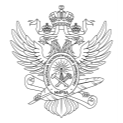 МИНОБРНАУКИ РОССИИМИНОБРНАУКИ РОССИИМИНОБРНАУКИ РОССИИМИНОБРНАУКИ РОССИИМИНОБРНАУКИ РОССИИМИНОБРНАУКИ РОССИИМИНОБРНАУКИ РОССИИМИНОБРНАУКИ РОССИИМИНОБРНАУКИ РОССИИМИНОБРНАУКИ РОССИИМИНОБРНАУКИ РОССИИМИНОБРНАУКИ РОССИИМИНОБРНАУКИ РОССИИМИНОБРНАУКИ РОССИИМИНОБРНАУКИ РОССИИМИНОБРНАУКИ РОССИИМИНОБРНАУКИ РОССИИМИНОБРНАУКИ РОССИИМИНОБРНАУКИ РОССИИМИНОБРНАУКИ РОССИИМИНОБРНАУКИ РОССИИМИНОБРНАУКИ РОССИИФедеральное государственное бюджетное образовательное учреждениевысшего образования«МИРЭА – Российский технологический университет»Федеральное государственное бюджетное образовательное учреждениевысшего образования«МИРЭА – Российский технологический университет»Федеральное государственное бюджетное образовательное учреждениевысшего образования«МИРЭА – Российский технологический университет»Федеральное государственное бюджетное образовательное учреждениевысшего образования«МИРЭА – Российский технологический университет»Федеральное государственное бюджетное образовательное учреждениевысшего образования«МИРЭА – Российский технологический университет»Федеральное государственное бюджетное образовательное учреждениевысшего образования«МИРЭА – Российский технологический университет»Федеральное государственное бюджетное образовательное учреждениевысшего образования«МИРЭА – Российский технологический университет»Федеральное государственное бюджетное образовательное учреждениевысшего образования«МИРЭА – Российский технологический университет»Федеральное государственное бюджетное образовательное учреждениевысшего образования«МИРЭА – Российский технологический университет»Федеральное государственное бюджетное образовательное учреждениевысшего образования«МИРЭА – Российский технологический университет»Федеральное государственное бюджетное образовательное учреждениевысшего образования«МИРЭА – Российский технологический университет»Федеральное государственное бюджетное образовательное учреждениевысшего образования«МИРЭА – Российский технологический университет»Федеральное государственное бюджетное образовательное учреждениевысшего образования«МИРЭА – Российский технологический университет»Федеральное государственное бюджетное образовательное учреждениевысшего образования«МИРЭА – Российский технологический университет»Федеральное государственное бюджетное образовательное учреждениевысшего образования«МИРЭА – Российский технологический университет»Федеральное государственное бюджетное образовательное учреждениевысшего образования«МИРЭА – Российский технологический университет»Федеральное государственное бюджетное образовательное учреждениевысшего образования«МИРЭА – Российский технологический университет»Федеральное государственное бюджетное образовательное учреждениевысшего образования«МИРЭА – Российский технологический университет»Федеральное государственное бюджетное образовательное учреждениевысшего образования«МИРЭА – Российский технологический университет»Федеральное государственное бюджетное образовательное учреждениевысшего образования«МИРЭА – Российский технологический университет»Федеральное государственное бюджетное образовательное учреждениевысшего образования«МИРЭА – Российский технологический университет»Федеральное государственное бюджетное образовательное учреждениевысшего образования«МИРЭА – Российский технологический университет»Институт кибернетикиИнститут кибернетикиИнститут кибернетикиИнститут кибернетикиИнститут кибернетикиИнститут кибернетикиИнститут кибернетикиИнститут кибернетикиИнститут кибернетикиИнститут кибернетикиИнститут кибернетикиИнститут кибернетикиИнститут кибернетикиИнститут кибернетикиИнститут кибернетикиИнститут кибернетикиИнститут кибернетикиИнститут кибернетикиИнститут кибернетикиИнститут кибернетикиИнститут кибернетикиИнститут кибернетикиУТВЕРЖДАЮУТВЕРЖДАЮУТВЕРЖДАЮУТВЕРЖДАЮУТВЕРЖДАЮУТВЕРЖДАЮУТВЕРЖДАЮДиректор ИКДиректор ИКДиректор ИКДиректор ИКДиректор ИКДиректор ИКДиректор ИК_______________ Романов М.П._______________ Романов М.П._______________ Романов М.П._______________ Романов М.П._______________ Романов М.П._______________ Романов М.П._______________ Романов М.П.«___»  ___________ 2021 г.«___»  ___________ 2021 г.«___»  ___________ 2021 г.«___»  ___________ 2021 г.«___»  ___________ 2021 г.«___»  ___________ 2021 г.«___»  ___________ 2021 г.Рабочая программа практикиРабочая программа практикиРабочая программа практикиРабочая программа практикиРабочая программа практикиРабочая программа практикиРабочая программа практикиРабочая программа практикиРабочая программа практикиРабочая программа практикиРабочая программа практикиРабочая программа практикиРабочая программа практикиРабочая программа практикиРабочая программа практикиРабочая программа практикиРабочая программа практикиРабочая программа практикиРабочая программа практикиРабочая программа практикиРабочая программа практикиРабочая программа практикиПроизводственная практикаПроизводственная практикаПроизводственная практикаПроизводственная практикаПроизводственная практикаПроизводственная практикаПроизводственная практикаПроизводственная практикаПроизводственная практикаПроизводственная практикаПроизводственная практикаПроизводственная практикаПроизводственная практикаПроизводственная практикаПроизводственная практикаПроизводственная практикаПроизводственная практикаПроизводственная практикаПроизводственная практикаПроизводственная практикаПроизводственная практикаПроизводственная практикаНаучно-исследовательская работаНаучно-исследовательская работаНаучно-исследовательская работаНаучно-исследовательская работаНаучно-исследовательская работаНаучно-исследовательская работаНаучно-исследовательская работаНаучно-исследовательская работаНаучно-исследовательская работаНаучно-исследовательская работаНаучно-исследовательская работаНаучно-исследовательская работаНаучно-исследовательская работаНаучно-исследовательская работаНаучно-исследовательская работаНаучно-исследовательская работаНаучно-исследовательская работаНаучно-исследовательская работаНаучно-исследовательская работаНаучно-исследовательская работаНаучно-исследовательская работаНаучно-исследовательская работаЧитающее подразделениеЧитающее подразделениеЧитающее подразделениеЧитающее подразделениеЧитающее подразделениеЧитающее подразделениекафедра проблем управлениякафедра проблем управлениякафедра проблем управлениякафедра проблем управлениякафедра проблем управлениякафедра проблем управлениякафедра проблем управлениякафедра проблем управлениякафедра проблем управлениякафедра проблем управлениякафедра проблем управлениякафедра проблем управлениякафедра проблем управленияНаправлениеНаправлениеНаправлениеНаправлениеНаправлениеНаправлениеНаправление15.04.06 Мехатроника и робототехника15.04.06 Мехатроника и робототехника15.04.06 Мехатроника и робототехника15.04.06 Мехатроника и робототехника15.04.06 Мехатроника и робототехника15.04.06 Мехатроника и робототехника15.04.06 Мехатроника и робототехника15.04.06 Мехатроника и робототехника15.04.06 Мехатроника и робототехника15.04.06 Мехатроника и робототехника15.04.06 Мехатроника и робототехника15.04.06 Мехатроника и робототехника15.04.06 Мехатроника и робототехникаНаправленностьНаправленностьНаправленностьНаправленностьНаправленностьНаправленностьНаправленностьИнтеллектуальные мобильные роботыИнтеллектуальные мобильные роботыИнтеллектуальные мобильные роботыИнтеллектуальные мобильные роботыИнтеллектуальные мобильные роботыИнтеллектуальные мобильные роботыИнтеллектуальные мобильные роботыИнтеллектуальные мобильные роботыИнтеллектуальные мобильные роботыИнтеллектуальные мобильные роботыИнтеллектуальные мобильные роботыИнтеллектуальные мобильные роботыИнтеллектуальные мобильные роботыКвалификацияКвалификацияКвалификацияКвалификацияКвалификациямагистрмагистрмагистрмагистрмагистрмагистрмагистрмагистрмагистрмагистрмагистрмагистрмагистрФорма обученияФорма обученияФорма обученияФорма обученияФорма обученияочнаяочнаяочнаяочнаяочнаяочнаяочнаяочнаяочнаяочнаяОбщая трудоемкостьОбщая трудоемкостьОбщая трудоемкостьОбщая трудоемкость15 з.е.15 з.е.15 з.е.15 з.е.15 з.е.15 з.е.15 з.е.15 з.е.15 з.е.15 з.е.Распределение часов дисциплины и форм промежуточной аттестации по семестрамРаспределение часов дисциплины и форм промежуточной аттестации по семестрамРаспределение часов дисциплины и форм промежуточной аттестации по семестрамРаспределение часов дисциплины и форм промежуточной аттестации по семестрамРаспределение часов дисциплины и форм промежуточной аттестации по семестрамРаспределение часов дисциплины и форм промежуточной аттестации по семестрамРаспределение часов дисциплины и форм промежуточной аттестации по семестрамРаспределение часов дисциплины и форм промежуточной аттестации по семестрамРаспределение часов дисциплины и форм промежуточной аттестации по семестрамРаспределение часов дисциплины и форм промежуточной аттестации по семестрамРаспределение часов дисциплины и форм промежуточной аттестации по семестрамРаспределение часов дисциплины и форм промежуточной аттестации по семестрамРаспределение часов дисциплины и форм промежуточной аттестации по семестрамРаспределение часов дисциплины и форм промежуточной аттестации по семестрамРаспределение часов дисциплины и форм промежуточной аттестации по семестрамРаспределение часов дисциплины и форм промежуточной аттестации по семестрамРаспределение часов дисциплины и форм промежуточной аттестации по семестрамРаспределение часов дисциплины и форм промежуточной аттестации по семестрамРаспределение часов дисциплины и форм промежуточной аттестации по семестрамРаспределение часов дисциплины и форм промежуточной аттестации по семестрамРаспределение часов дисциплины и форм промежуточной аттестации по семестрамРаспределение часов дисциплины и форм промежуточной аттестации по семестрамСеместрСеместрЗачётные единицыРаспределение часовРаспределение часовРаспределение часовРаспределение часовРаспределение часовРаспределение часовРаспределение часовРаспределение часовРаспределение часовРаспределение часовРаспределение часовРаспределение часовРаспределение часовРаспределение часовРаспределение часовФормы промежуточной аттестацииФормы промежуточной аттестацииФормы промежуточной аттестацииСеместрСеместрЗачётные единицыВсегоЛекцииЛекцииЛекцииЛекцииЛабораторныеЛабораторныеЛабораторныеПрактическиеСамостоятельная работаСамостоятельная работаКонтактная работа в период практики и (или) аттестацииКонтактная работа в период практики и (или) аттестацииКонтактная работа в период практики и (или) аттестацииКонтрольФормы промежуточной аттестацииФормы промежуточной аттестацииФормы промежуточной аттестации33621600000000194,25194,2544417,75Зачет с оценкойЗачет с оценкойЗачет с оценкойиз них на практ. подготовкуиз них на практ. подготовкуиз них на практ. подготовкуиз них на практ. подготовку000000009797000044932400000000300,25300,2566617,75Зачет с оценкойЗачет с оценкойЗачет с оценкойиз них на практ. подготовкуиз них на практ. подготовкуиз них на практ. подготовкуиз них на практ. подготовку000000001501500000Москва 2021Москва 2021Москва 2021Москва 2021Москва 2021Москва 2021Москва 2021УП: 15.04.06_ИМР_ИК_2021.plxУП: 15.04.06_ИМР_ИК_2021.plxстр. 2Программу составил(и):старший преподаватель, Сухоленцева А.А. _________________старший преподаватель, Сухоленцева А.А. _________________старший преподаватель, Сухоленцева А.А. _________________старший преподаватель, Сухоленцева А.А. _________________старший преподаватель, Сухоленцева А.А. _________________Рабочая программа практикиРабочая программа практикиРабочая программа практикиНаучно-исследовательская работаНаучно-исследовательская работаНаучно-исследовательская работаНаучно-исследовательская работаНаучно-исследовательская работаразработана в соответствии с ФГОС ВО:разработана в соответствии с ФГОС ВО:разработана в соответствии с ФГОС ВО:Федеральный государственный образовательный стандарт высшего образования - магистратура по направлению подготовки 15.04.06 Мехатроника и робототехника (приказ Минобрнауки России от 14.08.2020 г. № 1023)Федеральный государственный образовательный стандарт высшего образования - магистратура по направлению подготовки 15.04.06 Мехатроника и робототехника (приказ Минобрнауки России от 14.08.2020 г. № 1023)Федеральный государственный образовательный стандарт высшего образования - магистратура по направлению подготовки 15.04.06 Мехатроника и робототехника (приказ Минобрнауки России от 14.08.2020 г. № 1023)Федеральный государственный образовательный стандарт высшего образования - магистратура по направлению подготовки 15.04.06 Мехатроника и робототехника (приказ Минобрнауки России от 14.08.2020 г. № 1023)Федеральный государственный образовательный стандарт высшего образования - магистратура по направлению подготовки 15.04.06 Мехатроника и робототехника (приказ Минобрнауки России от 14.08.2020 г. № 1023)составлена на основании учебного плана:составлена на основании учебного плана:составлена на основании учебного плана:направление: 15.04.06 Мехатроника и робототехниканаправленность: «Интеллектуальные мобильные роботы»направление: 15.04.06 Мехатроника и робототехниканаправленность: «Интеллектуальные мобильные роботы»направление: 15.04.06 Мехатроника и робототехниканаправленность: «Интеллектуальные мобильные роботы»направление: 15.04.06 Мехатроника и робототехниканаправленность: «Интеллектуальные мобильные роботы»направление: 15.04.06 Мехатроника и робототехниканаправленность: «Интеллектуальные мобильные роботы»Рабочая программа одобрена на заседании кафедрыРабочая программа одобрена на заседании кафедрыРабочая программа одобрена на заседании кафедрыРабочая программа одобрена на заседании кафедрыРабочая программа одобрена на заседании кафедрыкафедра проблем управлениякафедра проблем управлениякафедра проблем управлениякафедра проблем управлениякафедра проблем управленияПротокол от 13.01.2021 № 08Зав. кафедрой Романов М.П. ___________________Протокол от 13.01.2021 № 08Зав. кафедрой Романов М.П. ___________________Протокол от 13.01.2021 № 08Зав. кафедрой Романов М.П. ___________________Протокол от 13.01.2021 № 08Зав. кафедрой Романов М.П. ___________________Протокол от 13.01.2021 № 08Зав. кафедрой Романов М.П. ___________________УП: 15.04.06_ИМР_ИК_2021.plxУП: 15.04.06_ИМР_ИК_2021.plxстр. 3Визирование РПД для исполнения в очередном учебном годуВизирование РПД для исполнения в очередном учебном годуВизирование РПД для исполнения в очередном учебном годуВизирование РПД для исполнения в очередном учебном годуВизирование РПД для исполнения в очередном учебном годуРабочая программа пересмотрена, обсуждена и одобрена для исполнения в 2022-2023 учебном году на заседании кафедрыРабочая программа пересмотрена, обсуждена и одобрена для исполнения в 2022-2023 учебном году на заседании кафедрыРабочая программа пересмотрена, обсуждена и одобрена для исполнения в 2022-2023 учебном году на заседании кафедрыРабочая программа пересмотрена, обсуждена и одобрена для исполнения в 2022-2023 учебном году на заседании кафедрыРабочая программа пересмотрена, обсуждена и одобрена для исполнения в 2022-2023 учебном году на заседании кафедрыкафедра проблем управлениякафедра проблем управлениякафедра проблем управлениякафедра проблем управлениякафедра проблем управленияПротокол от  __ __________ 2022 г.  №  __Зав. кафедрой ____________________   ____________________Протокол от  __ __________ 2022 г.  №  __Зав. кафедрой ____________________   ____________________Протокол от  __ __________ 2022 г.  №  __Зав. кафедрой ____________________   ____________________Протокол от  __ __________ 2022 г.  №  __Зав. кафедрой ____________________   ____________________Подпись                                Расшифровка подписиПодпись                                Расшифровка подписиПодпись                                Расшифровка подписиПодпись                                Расшифровка подписиВизирование РПД для исполнения в очередном учебном годуВизирование РПД для исполнения в очередном учебном годуВизирование РПД для исполнения в очередном учебном годуВизирование РПД для исполнения в очередном учебном годуВизирование РПД для исполнения в очередном учебном годуРабочая программа пересмотрена, обсуждена и одобрена для исполнения в 2023-2024 учебном году на заседании кафедрыРабочая программа пересмотрена, обсуждена и одобрена для исполнения в 2023-2024 учебном году на заседании кафедрыРабочая программа пересмотрена, обсуждена и одобрена для исполнения в 2023-2024 учебном году на заседании кафедрыРабочая программа пересмотрена, обсуждена и одобрена для исполнения в 2023-2024 учебном году на заседании кафедрыРабочая программа пересмотрена, обсуждена и одобрена для исполнения в 2023-2024 учебном году на заседании кафедрыкафедра проблем управлениякафедра проблем управлениякафедра проблем управлениякафедра проблем управлениякафедра проблем управленияПротокол от  __ __________ 2023 г.  №  __Зав. кафедрой ____________________   ____________________Протокол от  __ __________ 2023 г.  №  __Зав. кафедрой ____________________   ____________________Протокол от  __ __________ 2023 г.  №  __Зав. кафедрой ____________________   ____________________Протокол от  __ __________ 2023 г.  №  __Зав. кафедрой ____________________   ____________________Подпись                                Расшифровка подписиПодпись                                Расшифровка подписиВизирование РПД для исполнения в очередном учебном годуВизирование РПД для исполнения в очередном учебном годуВизирование РПД для исполнения в очередном учебном годуВизирование РПД для исполнения в очередном учебном годуВизирование РПД для исполнения в очередном учебном годуРабочая программа пересмотрена, обсуждена и одобрена для исполнения в 2024-2025 учебном году на заседании кафедрыРабочая программа пересмотрена, обсуждена и одобрена для исполнения в 2024-2025 учебном году на заседании кафедрыРабочая программа пересмотрена, обсуждена и одобрена для исполнения в 2024-2025 учебном году на заседании кафедрыРабочая программа пересмотрена, обсуждена и одобрена для исполнения в 2024-2025 учебном году на заседании кафедрыРабочая программа пересмотрена, обсуждена и одобрена для исполнения в 2024-2025 учебном году на заседании кафедрыкафедра проблем управлениякафедра проблем управлениякафедра проблем управлениякафедра проблем управлениякафедра проблем управленияПротокол от  __ __________ 2024 г.  №  __Зав. кафедрой ____________________   ____________________Протокол от  __ __________ 2024 г.  №  __Зав. кафедрой ____________________   ____________________Протокол от  __ __________ 2024 г.  №  __Зав. кафедрой ____________________   ____________________Протокол от  __ __________ 2024 г.  №  __Зав. кафедрой ____________________   ____________________Подпись                                Расшифровка подписиПодпись                                Расшифровка подписиВизирование РПД для исполнения в очередном учебном годуВизирование РПД для исполнения в очередном учебном годуВизирование РПД для исполнения в очередном учебном годуВизирование РПД для исполнения в очередном учебном годуВизирование РПД для исполнения в очередном учебном годуРабочая программа пересмотрена, обсуждена и одобрена для исполнения в 2025-2026 учебном году на заседании кафедрыРабочая программа пересмотрена, обсуждена и одобрена для исполнения в 2025-2026 учебном году на заседании кафедрыРабочая программа пересмотрена, обсуждена и одобрена для исполнения в 2025-2026 учебном году на заседании кафедрыРабочая программа пересмотрена, обсуждена и одобрена для исполнения в 2025-2026 учебном году на заседании кафедрыРабочая программа пересмотрена, обсуждена и одобрена для исполнения в 2025-2026 учебном году на заседании кафедрыкафедра проблем управлениякафедра проблем управлениякафедра проблем управлениякафедра проблем управлениякафедра проблем управленияПротокол от  __ __________ 2025 г.  №  __Зав. кафедрой ____________________   ____________________Протокол от  __ __________ 2025 г.  №  __Зав. кафедрой ____________________   ____________________Протокол от  __ __________ 2025 г.  №  __Зав. кафедрой ____________________   ____________________Протокол от  __ __________ 2025 г.  №  __Зав. кафедрой ____________________   ____________________Подпись                                Расшифровка подписиПодпись                                Расшифровка подписиУП: 15.04.06_ИМР_ИК_2021.plxУП: 15.04.06_ИМР_ИК_2021.plxУП: 15.04.06_ИМР_ИК_2021.plxУП: 15.04.06_ИМР_ИК_2021.plxстр. 41. ЦЕЛИ ОСВОЕНИЯ ПРАКТИКИ1. ЦЕЛИ ОСВОЕНИЯ ПРАКТИКИ1. ЦЕЛИ ОСВОЕНИЯ ПРАКТИКИ1. ЦЕЛИ ОСВОЕНИЯ ПРАКТИКИ1. ЦЕЛИ ОСВОЕНИЯ ПРАКТИКИ1. ЦЕЛИ ОСВОЕНИЯ ПРАКТИКИ«Научно-исследовательская работа» имеет своей целью сформировать, закрепить и развить практические навыки и компетенции, предусмотренные данной рабочей программой в соответствии с требованиями ФГОС ВО по направлению подготовки 15.04.06 Мехатроника и робототехника с учетом специфики направленности подготовки – «Интеллектуальные мобильные роботы».Практическая подготовка при проведении практики организуется путем непосредственного выполнения обучающимися определенных видов работ, связанных с будущей профессиональной деятельностью.«Научно-исследовательская работа» имеет своей целью сформировать, закрепить и развить практические навыки и компетенции, предусмотренные данной рабочей программой в соответствии с требованиями ФГОС ВО по направлению подготовки 15.04.06 Мехатроника и робототехника с учетом специфики направленности подготовки – «Интеллектуальные мобильные роботы».Практическая подготовка при проведении практики организуется путем непосредственного выполнения обучающимися определенных видов работ, связанных с будущей профессиональной деятельностью.«Научно-исследовательская работа» имеет своей целью сформировать, закрепить и развить практические навыки и компетенции, предусмотренные данной рабочей программой в соответствии с требованиями ФГОС ВО по направлению подготовки 15.04.06 Мехатроника и робототехника с учетом специфики направленности подготовки – «Интеллектуальные мобильные роботы».Практическая подготовка при проведении практики организуется путем непосредственного выполнения обучающимися определенных видов работ, связанных с будущей профессиональной деятельностью.«Научно-исследовательская работа» имеет своей целью сформировать, закрепить и развить практические навыки и компетенции, предусмотренные данной рабочей программой в соответствии с требованиями ФГОС ВО по направлению подготовки 15.04.06 Мехатроника и робототехника с учетом специфики направленности подготовки – «Интеллектуальные мобильные роботы».Практическая подготовка при проведении практики организуется путем непосредственного выполнения обучающимися определенных видов работ, связанных с будущей профессиональной деятельностью.«Научно-исследовательская работа» имеет своей целью сформировать, закрепить и развить практические навыки и компетенции, предусмотренные данной рабочей программой в соответствии с требованиями ФГОС ВО по направлению подготовки 15.04.06 Мехатроника и робототехника с учетом специфики направленности подготовки – «Интеллектуальные мобильные роботы».Практическая подготовка при проведении практики организуется путем непосредственного выполнения обучающимися определенных видов работ, связанных с будущей профессиональной деятельностью.«Научно-исследовательская работа» имеет своей целью сформировать, закрепить и развить практические навыки и компетенции, предусмотренные данной рабочей программой в соответствии с требованиями ФГОС ВО по направлению подготовки 15.04.06 Мехатроника и робототехника с учетом специфики направленности подготовки – «Интеллектуальные мобильные роботы».Практическая подготовка при проведении практики организуется путем непосредственного выполнения обучающимися определенных видов работ, связанных с будущей профессиональной деятельностью.2. МЕСТО ПРАКТИКИ В СТРУКТУРЕ ОБРАЗОВАТЕЛЬНОЙ ПРОГРАММЫ2. МЕСТО ПРАКТИКИ В СТРУКТУРЕ ОБРАЗОВАТЕЛЬНОЙ ПРОГРАММЫ2. МЕСТО ПРАКТИКИ В СТРУКТУРЕ ОБРАЗОВАТЕЛЬНОЙ ПРОГРАММЫ2. МЕСТО ПРАКТИКИ В СТРУКТУРЕ ОБРАЗОВАТЕЛЬНОЙ ПРОГРАММЫ2. МЕСТО ПРАКТИКИ В СТРУКТУРЕ ОБРАЗОВАТЕЛЬНОЙ ПРОГРАММЫ2. МЕСТО ПРАКТИКИ В СТРУКТУРЕ ОБРАЗОВАТЕЛЬНОЙ ПРОГРАММЫНаправление:15.04.06 Мехатроника и робототехника15.04.06 Мехатроника и робототехника15.04.06 Мехатроника и робототехника15.04.06 Мехатроника и робототехника15.04.06 Мехатроника и робототехника15.04.06 Мехатроника и робототехникаНаправленность:Интеллектуальные мобильные роботыИнтеллектуальные мобильные роботыИнтеллектуальные мобильные роботыИнтеллектуальные мобильные роботыИнтеллектуальные мобильные роботыИнтеллектуальные мобильные роботыБлок:ПрактикаПрактикаПрактикаПрактикаПрактикаПрактикаЧасть:Часть, формируемая участниками образовательных отношенийЧасть, формируемая участниками образовательных отношенийЧасть, формируемая участниками образовательных отношенийЧасть, формируемая участниками образовательных отношенийЧасть, формируемая участниками образовательных отношенийЧасть, формируемая участниками образовательных отношенийОбщая трудоемкость:15 з.е. (540 акад. час.).15 з.е. (540 акад. час.).15 з.е. (540 акад. час.).15 з.е. (540 акад. час.).15 з.е. (540 акад. час.).15 з.е. (540 акад. час.).3. ТИП, ВИД И СПОСОБ ПРОВЕДЕНИЯ ПРАКТИКИ3. ТИП, ВИД И СПОСОБ ПРОВЕДЕНИЯ ПРАКТИКИ3. ТИП, ВИД И СПОСОБ ПРОВЕДЕНИЯ ПРАКТИКИ3. ТИП, ВИД И СПОСОБ ПРОВЕДЕНИЯ ПРАКТИКИ3. ТИП, ВИД И СПОСОБ ПРОВЕДЕНИЯ ПРАКТИКИ3. ТИП, ВИД И СПОСОБ ПРОВЕДЕНИЯ ПРАКТИКИВид практики:Производственная практикаПроизводственная практикаПроизводственная практикаПроизводственная практикаПроизводственная практикаПроизводственная практикаТип практики:Научно-исследовательская работаНаучно-исследовательская работаНаучно-исследовательская работаНаучно-исследовательская работаНаучно-исследовательская работаНаучно-исследовательская работаСпособ (способы) проведения практики определяются в соответствии с федеральным государственным образовательным стандартом. В случае, если стандарт не регламентирует способ проведения практики, то она проводится стационарно.Способ (способы) проведения практики определяются в соответствии с федеральным государственным образовательным стандартом. В случае, если стандарт не регламентирует способ проведения практики, то она проводится стационарно.Способ (способы) проведения практики определяются в соответствии с федеральным государственным образовательным стандартом. В случае, если стандарт не регламентирует способ проведения практики, то она проводится стационарно.Способ (способы) проведения практики определяются в соответствии с федеральным государственным образовательным стандартом. В случае, если стандарт не регламентирует способ проведения практики, то она проводится стационарно.Способ (способы) проведения практики определяются в соответствии с федеральным государственным образовательным стандартом. В случае, если стандарт не регламентирует способ проведения практики, то она проводится стационарно.Способ (способы) проведения практики определяются в соответствии с федеральным государственным образовательным стандартом. В случае, если стандарт не регламентирует способ проведения практики, то она проводится стационарно.4.МЕСТО И ВРЕМЯ ПРОВЕДЕНИЯ ПРАКТИКИ4.МЕСТО И ВРЕМЯ ПРОВЕДЕНИЯ ПРАКТИКИ4.МЕСТО И ВРЕМЯ ПРОВЕДЕНИЯ ПРАКТИКИ4.МЕСТО И ВРЕМЯ ПРОВЕДЕНИЯ ПРАКТИКИ4.МЕСТО И ВРЕМЯ ПРОВЕДЕНИЯ ПРАКТИКИ4.МЕСТО И ВРЕМЯ ПРОВЕДЕНИЯ ПРАКТИКИ«Научно-исследовательская работа»  направления подготовки 15.04.06 Мехатроника и робототехника проводится на базе структурных подразделений РТУ МИРЭА или в организации, осуществляющей деятельность по профилю соответствующей образовательной программы (далее - профильная организация), в том числе в структурном подразделении профильной организации, предназначенном для проведения практической подготовки, на основании договора, заключаемого между образовательной организацией и профильной организацией.«Научно-исследовательская работа»  направления подготовки 15.04.06 Мехатроника и робототехника проводится на базе структурных подразделений РТУ МИРЭА или в организации, осуществляющей деятельность по профилю соответствующей образовательной программы (далее - профильная организация), в том числе в структурном подразделении профильной организации, предназначенном для проведения практической подготовки, на основании договора, заключаемого между образовательной организацией и профильной организацией.«Научно-исследовательская работа»  направления подготовки 15.04.06 Мехатроника и робототехника проводится на базе структурных подразделений РТУ МИРЭА или в организации, осуществляющей деятельность по профилю соответствующей образовательной программы (далее - профильная организация), в том числе в структурном подразделении профильной организации, предназначенном для проведения практической подготовки, на основании договора, заключаемого между образовательной организацией и профильной организацией.«Научно-исследовательская работа»  направления подготовки 15.04.06 Мехатроника и робототехника проводится на базе структурных подразделений РТУ МИРЭА или в организации, осуществляющей деятельность по профилю соответствующей образовательной программы (далее - профильная организация), в том числе в структурном подразделении профильной организации, предназначенном для проведения практической подготовки, на основании договора, заключаемого между образовательной организацией и профильной организацией.«Научно-исследовательская работа»  направления подготовки 15.04.06 Мехатроника и робототехника проводится на базе структурных подразделений РТУ МИРЭА или в организации, осуществляющей деятельность по профилю соответствующей образовательной программы (далее - профильная организация), в том числе в структурном подразделении профильной организации, предназначенном для проведения практической подготовки, на основании договора, заключаемого между образовательной организацией и профильной организацией.«Научно-исследовательская работа»  направления подготовки 15.04.06 Мехатроника и робототехника проводится на базе структурных подразделений РТУ МИРЭА или в организации, осуществляющей деятельность по профилю соответствующей образовательной программы (далее - профильная организация), в том числе в структурном подразделении профильной организации, предназначенном для проведения практической подготовки, на основании договора, заключаемого между образовательной организацией и профильной организацией.5. КОМПЕТЕНЦИИ ОБУЧАЮЩЕГОСЯ, ФОРМИРУЕМЫЕ В РЕЗУЛЬТАТЕ ОСВОЕНИЯ ПРАКТИКИ5. КОМПЕТЕНЦИИ ОБУЧАЮЩЕГОСЯ, ФОРМИРУЕМЫЕ В РЕЗУЛЬТАТЕ ОСВОЕНИЯ ПРАКТИКИ5. КОМПЕТЕНЦИИ ОБУЧАЮЩЕГОСЯ, ФОРМИРУЕМЫЕ В РЕЗУЛЬТАТЕ ОСВОЕНИЯ ПРАКТИКИ5. КОМПЕТЕНЦИИ ОБУЧАЮЩЕГОСЯ, ФОРМИРУЕМЫЕ В РЕЗУЛЬТАТЕ ОСВОЕНИЯ ПРАКТИКИ5. КОМПЕТЕНЦИИ ОБУЧАЮЩЕГОСЯ, ФОРМИРУЕМЫЕ В РЕЗУЛЬТАТЕ ОСВОЕНИЯ ПРАКТИКИ5. КОМПЕТЕНЦИИ ОБУЧАЮЩЕГОСЯ, ФОРМИРУЕМЫЕ В РЕЗУЛЬТАТЕ ОСВОЕНИЯ ПРАКТИКИВ результате освоения практики обучающийся должен овладеть компетенциями:В результате освоения практики обучающийся должен овладеть компетенциями:В результате освоения практики обучающийся должен овладеть компетенциями:В результате освоения практики обучающийся должен овладеть компетенциями:В результате освоения практики обучающийся должен овладеть компетенциями:В результате освоения практики обучающийся должен овладеть компетенциями:ПК-2 - Проведение работ по обработке и анализу научно-технической информации и результатов исследований ПК-2 - Проведение работ по обработке и анализу научно-технической информации и результатов исследований ПК-2 - Проведение работ по обработке и анализу научно-технической информации и результатов исследований ПК-2 - Проведение работ по обработке и анализу научно-технической информации и результатов исследований ПК-2 - Проведение работ по обработке и анализу научно-технической информации и результатов исследований ПК-2 - Проведение работ по обработке и анализу научно-технической информации и результатов исследований ПЛАНИРУЕМЫЕ РЕЗУЛЬТАТЫ ОБУЧЕНИЯ ПО ПРАКТИКЕ, ХАРАКТЕРИЗУЮЩИЕ ФОРМИРОВАНИЯ КОМПЕТЕНЦИЙПЛАНИРУЕМЫЕ РЕЗУЛЬТАТЫ ОБУЧЕНИЯ ПО ПРАКТИКЕ, ХАРАКТЕРИЗУЮЩИЕ ФОРМИРОВАНИЯ КОМПЕТЕНЦИЙПЛАНИРУЕМЫЕ РЕЗУЛЬТАТЫ ОБУЧЕНИЯ ПО ПРАКТИКЕ, ХАРАКТЕРИЗУЮЩИЕ ФОРМИРОВАНИЯ КОМПЕТЕНЦИЙПЛАНИРУЕМЫЕ РЕЗУЛЬТАТЫ ОБУЧЕНИЯ ПО ПРАКТИКЕ, ХАРАКТЕРИЗУЮЩИЕ ФОРМИРОВАНИЯ КОМПЕТЕНЦИЙПЛАНИРУЕМЫЕ РЕЗУЛЬТАТЫ ОБУЧЕНИЯ ПО ПРАКТИКЕ, ХАРАКТЕРИЗУЮЩИЕ ФОРМИРОВАНИЯ КОМПЕТЕНЦИЙПЛАНИРУЕМЫЕ РЕЗУЛЬТАТЫ ОБУЧЕНИЯ ПО ПРАКТИКЕ, ХАРАКТЕРИЗУЮЩИЕ ФОРМИРОВАНИЯ КОМПЕТЕНЦИЙПК-2 : Проведение работ по обработке и анализу научно-технической информации и результатов исследованийПК-2 : Проведение работ по обработке и анализу научно-технической информации и результатов исследованийПК-2 : Проведение работ по обработке и анализу научно-технической информации и результатов исследованийПК-2 : Проведение работ по обработке и анализу научно-технической информации и результатов исследованийПК-2 : Проведение работ по обработке и анализу научно-технической информации и результатов исследованийПК-2 : Проведение работ по обработке и анализу научно-технической информации и результатов исследованийПК-2.1  : Осуществляет теоретическое обобщение научных данных, результатов экспериментов и наблюденийПК-2.1  : Осуществляет теоретическое обобщение научных данных, результатов экспериментов и наблюденийПК-2.1  : Осуществляет теоретическое обобщение научных данных, результатов экспериментов и наблюденийПК-2.1  : Осуществляет теоретическое обобщение научных данных, результатов экспериментов и наблюденийПК-2.1  : Осуществляет теоретическое обобщение научных данных, результатов экспериментов и наблюденийПК-2.1  : Осуществляет теоретическое обобщение научных данных, результатов экспериментов и наблюденийУП: 15.04.06_ИМР_ИК_2021.plxУП: 15.04.06_ИМР_ИК_2021.plxстр. 5Знать:Знать:Знать:Знать:Знать:Знать:-  Знать математические и статистические методы анализа и обработки экспериментальных данных-  Знать математические и статистические методы анализа и обработки экспериментальных данных-  Знать математические и статистические методы анализа и обработки экспериментальных данных-  Знать математические и статистические методы анализа и обработки экспериментальных данных-  Знать математические и статистические методы анализа и обработки экспериментальных данных-  Знать математические и статистические методы анализа и обработки экспериментальных данныхУметь:Уметь:Уметь:Уметь:Уметь:Уметь:-  Уметь применять статистические и математические методы для получения математических моделей исследуемых процессов и объектов-  Уметь применять статистические и математические методы для получения математических моделей исследуемых процессов и объектов-  Уметь применять статистические и математические методы для получения математических моделей исследуемых процессов и объектов-  Уметь применять статистические и математические методы для получения математических моделей исследуемых процессов и объектов-  Уметь применять статистические и математические методы для получения математических моделей исследуемых процессов и объектов-  Уметь применять статистические и математические методы для получения математических моделей исследуемых процессов и объектовВладеть:Владеть:Владеть:Владеть:Владеть:Владеть:-   Владеть информационными технологиями и техническими средствами для обобщения результатов эксперимента-   Владеть информационными технологиями и техническими средствами для обобщения результатов эксперимента-   Владеть информационными технологиями и техническими средствами для обобщения результатов эксперимента-   Владеть информационными технологиями и техническими средствами для обобщения результатов эксперимента-   Владеть информационными технологиями и техническими средствами для обобщения результатов эксперимента-   Владеть информационными технологиями и техническими средствами для обобщения результатов экспериментаВ РЕЗУЛЬТАТЕ ОСВОЕНИЯ ПРАКТИКИ ОБУЧАЮЩИЙСЯ ДОЛЖЕНВ РЕЗУЛЬТАТЕ ОСВОЕНИЯ ПРАКТИКИ ОБУЧАЮЩИЙСЯ ДОЛЖЕНВ РЕЗУЛЬТАТЕ ОСВОЕНИЯ ПРАКТИКИ ОБУЧАЮЩИЙСЯ ДОЛЖЕНВ РЕЗУЛЬТАТЕ ОСВОЕНИЯ ПРАКТИКИ ОБУЧАЮЩИЙСЯ ДОЛЖЕНВ РЕЗУЛЬТАТЕ ОСВОЕНИЯ ПРАКТИКИ ОБУЧАЮЩИЙСЯ ДОЛЖЕНВ РЕЗУЛЬТАТЕ ОСВОЕНИЯ ПРАКТИКИ ОБУЧАЮЩИЙСЯ ДОЛЖЕНЗнать:Знать:Знать:Знать:Знать:Знать:-  Знать математические и статистические методы анализа и обработки экспериментальных данных-  Знать математические и статистические методы анализа и обработки экспериментальных данных-  Знать математические и статистические методы анализа и обработки экспериментальных данных-  Знать математические и статистические методы анализа и обработки экспериментальных данных-  Знать математические и статистические методы анализа и обработки экспериментальных данных-  Знать математические и статистические методы анализа и обработки экспериментальных данныхУметь:Уметь:Уметь:Уметь:Уметь:Уметь:-  Уметь применять статистические и математические методы для получения математических моделей исследуемых процессов и объектов-  Уметь применять статистические и математические методы для получения математических моделей исследуемых процессов и объектов-  Уметь применять статистические и математические методы для получения математических моделей исследуемых процессов и объектов-  Уметь применять статистические и математические методы для получения математических моделей исследуемых процессов и объектов-  Уметь применять статистические и математические методы для получения математических моделей исследуемых процессов и объектов-  Уметь применять статистические и математические методы для получения математических моделей исследуемых процессов и объектовВладеть:Владеть:Владеть:Владеть:Владеть:Владеть:-   Владеть информационными технологиями и техническими средствами для обобщения результатов эксперимента-   Владеть информационными технологиями и техническими средствами для обобщения результатов эксперимента-   Владеть информационными технологиями и техническими средствами для обобщения результатов эксперимента-   Владеть информационными технологиями и техническими средствами для обобщения результатов эксперимента-   Владеть информационными технологиями и техническими средствами для обобщения результатов эксперимента-   Владеть информационными технологиями и техническими средствами для обобщения результатов эксперимента6. СТРУКТУРА И СОДЕРЖАНИЕ ПРАКТИКИ6. СТРУКТУРА И СОДЕРЖАНИЕ ПРАКТИКИ6. СТРУКТУРА И СОДЕРЖАНИЕ ПРАКТИКИ6. СТРУКТУРА И СОДЕРЖАНИЕ ПРАКТИКИ6. СТРУКТУРА И СОДЕРЖАНИЕ ПРАКТИКИ6. СТРУКТУРА И СОДЕРЖАНИЕ ПРАКТИКИПри проведении учебных занятий организация обеспечивает развитие у обучающихся навыков командной работы, межличностной коммуникации, принятия решений и лидерских качеств.При проведении учебных занятий организация обеспечивает развитие у обучающихся навыков командной работы, межличностной коммуникации, принятия решений и лидерских качеств.При проведении учебных занятий организация обеспечивает развитие у обучающихся навыков командной работы, межличностной коммуникации, принятия решений и лидерских качеств.При проведении учебных занятий организация обеспечивает развитие у обучающихся навыков командной работы, межличностной коммуникации, принятия решений и лидерских качеств.При проведении учебных занятий организация обеспечивает развитие у обучающихся навыков командной работы, межличностной коммуникации, принятия решений и лидерских качеств.При проведении учебных занятий организация обеспечивает развитие у обучающихся навыков командной работы, межличностной коммуникации, принятия решений и лидерских качеств.Код занятияНаименование разделов и тем /вид занятия/Наименование разделов и тем /вид занятия/Сем.ЧасовЧасов1. Организационный раздел1. Организационный раздел1. Организационный раздел1. Организационный раздел1. Организационный раздел1. Организационный раздел1.1Установочная лекция (КрПА). Ознакомление с программой и порядком проведения НИР, требованиями к оформлению, представлению и защите реполученных зультатов Установочная лекция (КрПА). Ознакомление с программой и порядком проведения НИР, требованиями к оформлению, представлению и защите реполученных зультатов 31,51,51.2Инструктаж по пожарной безопасности,технике безопасности, охране труда (КрПА). Проведенные инструктажи Инструктаж по пожарной безопасности,технике безопасности, охране труда (КрПА). Проведенные инструктажи 3111.3Согласование индивидуальной темы (КрПА). Формулировка целей, задач и ожидаемых результатов выполнения НИР. Оформление задания и календарного плана на выполнение НИР. Согласование индивидуальной темы (КрПА). Формулировка целей, задач и ожидаемых результатов выполнения НИР. Оформление задания и календарного плана на выполнение НИР. 31,251,252. Исследовательский раздел2. Исследовательский раздел2. Исследовательский раздел2. Исследовательский раздел2. Исследовательский раздел2. Исследовательский раздел2.1Выполнение заданий направленных на получение навыков практической подготовки (Ср). Рабочие материалы. Аналитический обзор отечественных и зарубежных работ по тематике проводимого исследования, составление библиографии. Обоснование актуальности НИР, анализ современного состояния и проблемных вопросов в соответствующей предметной области на основе проведенного обзора Конкретизация постановок решаемых в НИР задач Выбор стратегии исследования. Определение цели и задач исследования. Выбор методики и технологии проведения исследования. Определение потребности в ресурсах. Выполнение заданий направленных на получение навыков практической подготовки (Ср). Рабочие материалы. Аналитический обзор отечественных и зарубежных работ по тематике проводимого исследования, составление библиографии. Обоснование актуальности НИР, анализ современного состояния и проблемных вопросов в соответствующей предметной области на основе проведенного обзора Конкретизация постановок решаемых в НИР задач Выбор стратегии исследования. Определение цели и задач исследования. Выбор методики и технологии проведения исследования. Определение потребности в ресурсах. 340 (из них 20 на практ. подг.)40 (из них 20 на практ. подг.)УП: 15.04.06_ИМР_ИК_2021.plxУП: 15.04.06_ИМР_ИК_2021.plxстр. 62.2Выполнение заданий направленных на получение навыков практической подготовки (Ср). Разработка модели (на уровне создания соответствующих программно-алгоритмических или программно-аппаратных средств), изучение ее свойств и проверка адекватности функционирования. Выполнение заданий направленных на получение навыков практической подготовки (Ср). Разработка модели (на уровне создания соответствующих программно-алгоритмических или программно-аппаратных средств), изучение ее свойств и проверка адекватности функционирования. 350 (из них 40 на практ. подг.)50 (из них 40 на практ. подг.)2.3Выполнение заданий направленных на получение навыков практической подготовки (Ср). Рабочие материалы.Проведение необходимых исследований (проверка известных научных положений, оценка их эффективности путем обработки эмпирических данных, расчетов и др.). Выполнение заданий направленных на получение навыков практической подготовки (Ср). Рабочие материалы.Проведение необходимых исследований (проверка известных научных положений, оценка их эффективности путем обработки эмпирических данных, расчетов и др.). 350 (из них 30 на практ. подг.)50 (из них 30 на практ. подг.)2.4Выполнение заданий направленных на получение навыков практической подготовки (Ср). Разработка программы и методики проведения экспериментальных исследований по оценке эффективности выполненной разработки. Выполнение заданий направленных на получение навыков практической подготовки (Ср). Разработка программы и методики проведения экспериментальных исследований по оценке эффективности выполненной разработки. 340 (из них 7 на практ. подг.)40 (из них 7 на практ. подг.)2.5Анализ информации и формирование отчёта по практической подготовке (Ср). Анализ и обобщение результатов. Анализ информации и формирование отчёта по практической подготовке (Ср). Анализ и обобщение результатов. 310102.6Текущий контроль в электронной информационно-образовательной среде (Ср). Подготовка к защите отчета Текущий контроль в электронной информационно-образовательной среде (Ср). Подготовка к защите отчета 34,254,253. Промежуточная аттестация (зачёт c оценкой)3. Промежуточная аттестация (зачёт c оценкой)3. Промежуточная аттестация (зачёт c оценкой)3. Промежуточная аттестация (зачёт c оценкой)3. Промежуточная аттестация (зачёт c оценкой)3. Промежуточная аттестация (зачёт c оценкой)3.1Подготовка к сдаче промежуточной аттестации (ЗачётСОц). Подготовка к сдаче промежуточной аттестации Подготовка к сдаче промежуточной аттестации (ЗачётСОц). Подготовка к сдаче промежуточной аттестации 317,7517,753.2Контактная работа с преподавателем в период промежуточной аттестации (КрПА).  Контактная работа с преподавателем в период промежуточной аттестации (КрПА).  30,250,254. Организационный раздел4. Организационный раздел4. Организационный раздел4. Организационный раздел4. Организационный раздел4. Организационный раздел4.1Установочная лекция (КрПА). Ознакомление с программой и порядком проведения НИР, требованиями к оформлению, представлению и защите реполученных зультатов Установочная лекция (КрПА). Ознакомление с программой и порядком проведения НИР, требованиями к оформлению, представлению и защите реполученных зультатов 41,51,54.2Инструктаж по пожарной безопасности,технике безопасности, охране труда (КрПА). Проведенные инструктажи Инструктаж по пожарной безопасности,технике безопасности, охране труда (КрПА). Проведенные инструктажи 4114.3Согласование индивидуальной темы (КрПА). Формулировка целей, задач и ожидаемых результатов выполнения НИР. Оформление задания и календарного плана на выполнение НИР. Согласование индивидуальной темы (КрПА). Формулировка целей, задач и ожидаемых результатов выполнения НИР. Оформление задания и календарного плана на выполнение НИР. 41,51,55. Исследовательский раздел 25. Исследовательский раздел 25. Исследовательский раздел 25. Исследовательский раздел 25. Исследовательский раздел 25. Исследовательский раздел 25.1Выполнение заданий направленных на получение навыков практической подготовки (Ср). Рабочие материалы.Теоретические исследования объекта разработки. Разработка алгоритмического и программного обеспечения. Выполнение заданий направленных на получение навыков практической подготовки (Ср). Рабочие материалы.Теоретические исследования объекта разработки. Разработка алгоритмического и программного обеспечения. 470 (из них 30 на практ. подг.)70 (из них 30 на практ. подг.)5.2Выполнение заданий направленных на получение навыков практической подготовки (Ср). Проведение комплекса экспериментальных исследований по оценке эффективности выполненной разработки Выполнение заданий направленных на получение навыков практической подготовки (Ср). Проведение комплекса экспериментальных исследований по оценке эффективности выполненной разработки 470 (из них 50 на практ. подг.)70 (из них 50 на практ. подг.)УП: 15.04.06_ИМР_ИК_2021.plxУП: 15.04.06_ИМР_ИК_2021.plxстр. 75.3Выполнение заданий направленных на получение навыков практической подготовки (Ср). Рабочие материалы. Обработка, анализ и систематизация результатов экспериментальных исследований, данных расчетов, их интерпретация и оценка на адекватность. Обобщение результатов. Выполнение заданий направленных на получение навыков практической подготовки (Ср). Рабочие материалы. Обработка, анализ и систематизация результатов экспериментальных исследований, данных расчетов, их интерпретация и оценка на адекватность. Обобщение результатов. 460 (из них 50 на практ. подг.)60 (из них 50 на практ. подг.)5.4Выполнение заданий направленных на получение навыков практической подготовки (Ср). Проведение комплекса экспериментальных исследований по оценке эффективности выполненной разработки Выполнение заданий направленных на получение навыков практической подготовки (Ср). Проведение комплекса экспериментальных исследований по оценке эффективности выполненной разработки 470 (из них 20 на практ. подг.)70 (из них 20 на практ. подг.)5.5Анализ информации и формирование отчёта по практической подготовке (Ср). Анализ и обобщение результатов. Анализ информации и формирование отчёта по практической подготовке (Ср). Анализ и обобщение результатов. 420205.6Текущий контроль в электронной информационно-образовательной среде (Ср). Подготовка к защите отчета Текущий контроль в электронной информационно-образовательной среде (Ср). Подготовка к защите отчета 410,2510,255.7Оценка эффективности выполненной разработки (КрПА). Оценка эффективности выполненной разработки Оценка эффективности выполненной разработки (КрПА). Оценка эффективности выполненной разработки 41,751,756. Промежуточная аттестация (зачёт c оценкой)6. Промежуточная аттестация (зачёт c оценкой)6. Промежуточная аттестация (зачёт c оценкой)6. Промежуточная аттестация (зачёт c оценкой)6. Промежуточная аттестация (зачёт c оценкой)6. Промежуточная аттестация (зачёт c оценкой)6.1Подготовка к сдаче промежуточной аттестации (ЗачётСОц). Подготовка к сдаче промежуточной аттестации Подготовка к сдаче промежуточной аттестации (ЗачётСОц). Подготовка к сдаче промежуточной аттестации 417,7517,756.2Контактная работа с преподавателем в период промежуточной аттестации (КрПА).  Контактная работа с преподавателем в период промежуточной аттестации (КрПА).  40,250,257. ОЦЕНОЧНЫЕ МАТЕРИАЛЫ7. ОЦЕНОЧНЫЕ МАТЕРИАЛЫ7. ОЦЕНОЧНЫЕ МАТЕРИАЛЫ7. ОЦЕНОЧНЫЕ МАТЕРИАЛЫ7. ОЦЕНОЧНЫЕ МАТЕРИАЛЫ7. ОЦЕНОЧНЫЕ МАТЕРИАЛЫ7.1. Перечень компетенций7.1. Перечень компетенций7.1. Перечень компетенций7.1. Перечень компетенций7.1. Перечень компетенций7.1. Перечень компетенцийПеречень компетенций, на освоение которых направлена «Научно-исследовательская работа», с указанием результатов их формирования в процессе освоения образовательной программы, представлен в п.3 настоящей рабочей программыПеречень компетенций, на освоение которых направлена «Научно-исследовательская работа», с указанием результатов их формирования в процессе освоения образовательной программы, представлен в п.3 настоящей рабочей программыПеречень компетенций, на освоение которых направлена «Научно-исследовательская работа», с указанием результатов их формирования в процессе освоения образовательной программы, представлен в п.3 настоящей рабочей программыПеречень компетенций, на освоение которых направлена «Научно-исследовательская работа», с указанием результатов их формирования в процессе освоения образовательной программы, представлен в п.3 настоящей рабочей программыПеречень компетенций, на освоение которых направлена «Научно-исследовательская работа», с указанием результатов их формирования в процессе освоения образовательной программы, представлен в п.3 настоящей рабочей программыПеречень компетенций, на освоение которых направлена «Научно-исследовательская работа», с указанием результатов их формирования в процессе освоения образовательной программы, представлен в п.3 настоящей рабочей программы7.2. Типовые контрольные вопросы и задания7.2. Типовые контрольные вопросы и задания7.2. Типовые контрольные вопросы и задания7.2. Типовые контрольные вопросы и задания7.2. Типовые контрольные вопросы и задания7.2. Типовые контрольные вопросы и задания1.Методы систематизации информации по теме индивидуального задания.2. Выводы, полученные на основе анализа информации, полученной из научной литературы и электронных информационно-образовательных ресурсов, в соответствии с темой индивидуального задания.3. Методы моделирования  систем управления автономных роботов, их подсистем и отдельных элементов и модулей, включая информационные, электромеханические, электронные устройства и средства вычислительной техники в соответствии с техническим заданием4. Способы решения выявленной проблемы.5. Предложение по решению исследуемой проблемы. Обоснование предлагаемый способ решения данной проблемы.6. Описание методики проводимого исследования.7. Выбор аппаратных и/или программных средств для создания модели (в зависимости от специфики темы и с учетом особенной предмета исследований8. Данные, полученные в результате проводимого исследования. Материалы, представленные для апробации полученных результатов.1.Методы систематизации информации по теме индивидуального задания.2. Выводы, полученные на основе анализа информации, полученной из научной литературы и электронных информационно-образовательных ресурсов, в соответствии с темой индивидуального задания.3. Методы моделирования  систем управления автономных роботов, их подсистем и отдельных элементов и модулей, включая информационные, электромеханические, электронные устройства и средства вычислительной техники в соответствии с техническим заданием4. Способы решения выявленной проблемы.5. Предложение по решению исследуемой проблемы. Обоснование предлагаемый способ решения данной проблемы.6. Описание методики проводимого исследования.7. Выбор аппаратных и/или программных средств для создания модели (в зависимости от специфики темы и с учетом особенной предмета исследований8. Данные, полученные в результате проводимого исследования. Материалы, представленные для апробации полученных результатов.1.Методы систематизации информации по теме индивидуального задания.2. Выводы, полученные на основе анализа информации, полученной из научной литературы и электронных информационно-образовательных ресурсов, в соответствии с темой индивидуального задания.3. Методы моделирования  систем управления автономных роботов, их подсистем и отдельных элементов и модулей, включая информационные, электромеханические, электронные устройства и средства вычислительной техники в соответствии с техническим заданием4. Способы решения выявленной проблемы.5. Предложение по решению исследуемой проблемы. Обоснование предлагаемый способ решения данной проблемы.6. Описание методики проводимого исследования.7. Выбор аппаратных и/или программных средств для создания модели (в зависимости от специфики темы и с учетом особенной предмета исследований8. Данные, полученные в результате проводимого исследования. Материалы, представленные для апробации полученных результатов.1.Методы систематизации информации по теме индивидуального задания.2. Выводы, полученные на основе анализа информации, полученной из научной литературы и электронных информационно-образовательных ресурсов, в соответствии с темой индивидуального задания.3. Методы моделирования  систем управления автономных роботов, их подсистем и отдельных элементов и модулей, включая информационные, электромеханические, электронные устройства и средства вычислительной техники в соответствии с техническим заданием4. Способы решения выявленной проблемы.5. Предложение по решению исследуемой проблемы. Обоснование предлагаемый способ решения данной проблемы.6. Описание методики проводимого исследования.7. Выбор аппаратных и/или программных средств для создания модели (в зависимости от специфики темы и с учетом особенной предмета исследований8. Данные, полученные в результате проводимого исследования. Материалы, представленные для апробации полученных результатов.1.Методы систематизации информации по теме индивидуального задания.2. Выводы, полученные на основе анализа информации, полученной из научной литературы и электронных информационно-образовательных ресурсов, в соответствии с темой индивидуального задания.3. Методы моделирования  систем управления автономных роботов, их подсистем и отдельных элементов и модулей, включая информационные, электромеханические, электронные устройства и средства вычислительной техники в соответствии с техническим заданием4. Способы решения выявленной проблемы.5. Предложение по решению исследуемой проблемы. Обоснование предлагаемый способ решения данной проблемы.6. Описание методики проводимого исследования.7. Выбор аппаратных и/или программных средств для создания модели (в зависимости от специфики темы и с учетом особенной предмета исследований8. Данные, полученные в результате проводимого исследования. Материалы, представленные для апробации полученных результатов.1.Методы систематизации информации по теме индивидуального задания.2. Выводы, полученные на основе анализа информации, полученной из научной литературы и электронных информационно-образовательных ресурсов, в соответствии с темой индивидуального задания.3. Методы моделирования  систем управления автономных роботов, их подсистем и отдельных элементов и модулей, включая информационные, электромеханические, электронные устройства и средства вычислительной техники в соответствии с техническим заданием4. Способы решения выявленной проблемы.5. Предложение по решению исследуемой проблемы. Обоснование предлагаемый способ решения данной проблемы.6. Описание методики проводимого исследования.7. Выбор аппаратных и/или программных средств для создания модели (в зависимости от специфики темы и с учетом особенной предмета исследований8. Данные, полученные в результате проводимого исследования. Материалы, представленные для апробации полученных результатов.7.3. Фонд оценочных материалов7.3. Фонд оценочных материалов7.3. Фонд оценочных материалов7.3. Фонд оценочных материалов7.3. Фонд оценочных материалов7.3. Фонд оценочных материаловПолный перечень оценочных материалов представлен в приложении 1.Полный перечень оценочных материалов представлен в приложении 1.Полный перечень оценочных материалов представлен в приложении 1.Полный перечень оценочных материалов представлен в приложении 1.Полный перечень оценочных материалов представлен в приложении 1.Полный перечень оценочных материалов представлен в приложении 1.УП: 15.04.06_ИМР_ИК_2021.plxстр. 88. МАТЕРИАЛЬНО-ТЕХНИЧЕСКОЕ И УЧЕБНО-МЕТОДИЧЕСКОЕ ОБЕСПЕЧЕНИЕ ДИСЦИПЛИНЫ (МОДУЛЯ)8. МАТЕРИАЛЬНО-ТЕХНИЧЕСКОЕ И УЧЕБНО-МЕТОДИЧЕСКОЕ ОБЕСПЕЧЕНИЕ ДИСЦИПЛИНЫ (МОДУЛЯ)8. МАТЕРИАЛЬНО-ТЕХНИЧЕСКОЕ И УЧЕБНО-МЕТОДИЧЕСКОЕ ОБЕСПЕЧЕНИЕ ДИСЦИПЛИНЫ (МОДУЛЯ)8. МАТЕРИАЛЬНО-ТЕХНИЧЕСКОЕ И УЧЕБНО-МЕТОДИЧЕСКОЕ ОБЕСПЕЧЕНИЕ ДИСЦИПЛИНЫ (МОДУЛЯ)8.1. МАТЕРИАЛЬНО-ТЕХНИЧЕСКОЕ ОБЕСПЕЧЕНИЕ ПРАКТИКИ8.1. МАТЕРИАЛЬНО-ТЕХНИЧЕСКОЕ ОБЕСПЕЧЕНИЕ ПРАКТИКИ8.1. МАТЕРИАЛЬНО-ТЕХНИЧЕСКОЕ ОБЕСПЕЧЕНИЕ ПРАКТИКИ8.1. МАТЕРИАЛЬНО-ТЕХНИЧЕСКОЕ ОБЕСПЕЧЕНИЕ ПРАКТИКИНаименование помещениейНаименование помещениейПеречнь основного оборудованияПеречнь основного оборудованияМежкафедральная лаборатория "Интеллектуальных автономных и мультиагентных робототехнических систем"Межкафедральная лаборатория "Интеллектуальных автономных и мультиагентных робототехнических систем"Мультимедийное оборудование, компьютерная техника, сервер, коммутаторы, маршрутизаторы , мобильные роботы Kukaт, роботы с кинематикой галилео, октокоптеры , мобильный робот "Электроника НТЦМ-01", коллаборативный робот Kuka, фрезерный станок с ЧПУ, 3D принтеры, стенд 3D визуализации.Мультимедийное оборудование, компьютерная техника, сервер, коммутаторы, маршрутизаторы , мобильные роботы Kukaт, роботы с кинематикой галилео, октокоптеры , мобильный робот "Электроника НТЦМ-01", коллаборативный робот Kuka, фрезерный станок с ЧПУ, 3D принтеры, стенд 3D визуализации.Учебный центр "Индустрия  4.0. Цифровое роботизированное производство",Учебный центр "Индустрия  4.0. Цифровое роботизированное производство",Мультимедийное оборудование, компьютерная техника, сервер, коммутаторы, маршрутизаторы, робот ABB IRB 910-3/0.45 , робот ABB IRB 360- 3/1130, робот  РМ-01, робот МП-9С , автоматический  склад , логистическая системаМультимедийное оборудование, компьютерная техника, сервер, коммутаторы, маршрутизаторы, робот ABB IRB 910-3/0.45 , робот ABB IRB 360- 3/1130, робот  РМ-01, робот МП-9С , автоматический  склад , логистическая системаУчебный центр "Индустрия 4.0 Цифровое роботизированное производство", Промышленные системы управления роботовУчебный центр "Индустрия 4.0 Цифровое роботизированное производство", Промышленные системы управления роботовМультимедийное оборудование, компьютерная техника, сервер, коммутаторы, маршрутизаторы , промышленные системы управления, учебные роботы УРТК .Мультимедийное оборудование, компьютерная техника, сервер, коммутаторы, маршрутизаторы , промышленные системы управления, учебные роботы УРТК .Учебный центр "Индустрия 4.0 Цифровое роботизированное производство", Средства очувствления робототехнических системУчебный центр "Индустрия 4.0 Цифровое роботизированное производство", Средства очувствления робототехнических системМультимедийное оборудование, компьютерная техника, сервер, коммутаторы, маршрутизаторы , робот ABB IRB 14000-0.5/0.5.ю, робот Comau Racer3,  робот Comau Rebel-S6-0.75, стенд Eshed Robotec Scorbot ER-5, средства очувствления робототехнических систем.Мультимедийное оборудование, компьютерная техника, сервер, коммутаторы, маршрутизаторы , робот ABB IRB 14000-0.5/0.5.ю, робот Comau Racer3,  робот Comau Rebel-S6-0.75, стенд Eshed Robotec Scorbot ER-5, средства очувствления робототехнических систем.Учебная лаборатория гибких роботизированныз производственных системУчебная лаборатория гибких роботизированныз производственных системМультимедийное оборудование, компьютерная техника, Стенд " Гибкое роботизированное производство" .Мультимедийное оборудование, компьютерная техника, Стенд " Гибкое роботизированное производство" .Лаборатория ТАУЛаборатория ТАУМультимедийное оборудование, компьютерная техника, дидактические материалыМультимедийное оборудование, компьютерная техника, дидактические материалыЛаборатория ТАУЛаборатория ТАУМультимедийное оборудование, компьютерная техника, дидактические материалыМультимедийное оборудование, компьютерная техника, дидактические материалыЛаборатория прототипирования и систем управления станков и роботов на базе ЧПУЛаборатория прототипирования и систем управления станков и роботов на базе ЧПУМультимедийное оборудование, компьютерная техника,  фрезерные станки с ЧПУ, токарный станоки с ЧПУ.Мультимедийное оборудование, компьютерная техника,  фрезерные станки с ЧПУ, токарный станоки с ЧПУ.Лаборатория мобильной робототехникиЛаборатория мобильной робототехникиМультимедийное оборудование, компьютерная техника, специализированный стенд для проведения лабораторных и практических работ по аппаратному и программному обеспечению автономных интеллектуальных мобильных роботов, по групповому управлению интеллектуальных автономных роботов. Комплект малоразмерных мобильных роботов трех кинематических схем с микропроцессорными системами управленияМультимедийное оборудование, компьютерная техника, специализированный стенд для проведения лабораторных и практических работ по аппаратному и программному обеспечению автономных интеллектуальных мобильных роботов, по групповому управлению интеллектуальных автономных роботов. Комплект малоразмерных мобильных роботов трех кинематических схем с микропроцессорными системами управленияУчебная аудитория для проведения занятий лекционного и семинарского типа, групповых и индивидуальных консультаций, текущего контроля иУчебная аудитория для проведения занятий лекционного и семинарского типа, групповых и индивидуальных консультаций, текущего контроля иМультимедийное оборудование, специализированная мебель, наборы демонстрационного оборудования и учебно- наглядных пособий, обеспечивающиеМультимедийное оборудование, специализированная мебель, наборы демонстрационного оборудования и учебно- наглядных пособий, обеспечивающиеУП: 15.04.06_ИМР_ИК_2021.plxУП: 15.04.06_ИМР_ИК_2021.plxУП: 15.04.06_ИМР_ИК_2021.plxстр. 9промежуточной аттестациипромежуточной аттестациипромежуточной аттестациипромежуточной аттестациитематические иллюстрации.тематические иллюстрации.Помещение для самостоятельной работы обучающихсяПомещение для самостоятельной работы обучающихсяПомещение для самостоятельной работы обучающихсяПомещение для самостоятельной работы обучающихсяКомпьютерная техника с возможностью подключения к сети "Интернет" и обеспечением доступа в электронную информационно- образовательную среду организации.Компьютерная техника с возможностью подключения к сети "Интернет" и обеспечением доступа в электронную информационно- образовательную среду организации.Базы практикиБазы практикиБазы практикиБазы практикиОборудование и технические средства обучения, позволяющем выполнять определенные виды работ, предусмотренные заданием на практику.Оборудование и технические средства обучения, позволяющем выполнять определенные виды работ, предусмотренные заданием на практику.8.2. ПЕРЕЧЕНЬ ПРОГРАММНОГО ОБЕСПЕЧЕНИЯ8.2. ПЕРЕЧЕНЬ ПРОГРАММНОГО ОБЕСПЕЧЕНИЯ8.2. ПЕРЕЧЕНЬ ПРОГРАММНОГО ОБЕСПЕЧЕНИЯ8.2. ПЕРЕЧЕНЬ ПРОГРАММНОГО ОБЕСПЕЧЕНИЯ8.2. ПЕРЕЧЕНЬ ПРОГРАММНОГО ОБЕСПЕЧЕНИЯ8.2. ПЕРЕЧЕНЬ ПРОГРАММНОГО ОБЕСПЕЧЕНИЯ1.Microsoft Windows. Договор №32009183466 от 02.07.2020 г.Microsoft Windows. Договор №32009183466 от 02.07.2020 г.Microsoft Windows. Договор №32009183466 от 02.07.2020 г.Microsoft Windows. Договор №32009183466 от 02.07.2020 г.2.Microsoft Office. Договор №32009183466 от 02.07.2020 г.Microsoft Office. Договор №32009183466 от 02.07.2020 г.Microsoft Office. Договор №32009183466 от 02.07.2020 г.Microsoft Office. Договор №32009183466 от 02.07.2020 г.3.Python. Свободное программное обеспечение (лицензия PSFL)Python. Свободное программное обеспечение (лицензия PSFL)Python. Свободное программное обеспечение (лицензия PSFL)Python. Свободное программное обеспечение (лицензия PSFL)4.Scilab. Свободное программное обеспечение (лицензия GNU CeCILL)Scilab. Свободное программное обеспечение (лицензия GNU CeCILL)Scilab. Свободное программное обеспечение (лицензия GNU CeCILL)Scilab. Свободное программное обеспечение (лицензия GNU CeCILL)5.OpenCV. Свободное программное обеспечение (лицензия BSD)OpenCV. Свободное программное обеспечение (лицензия BSD)OpenCV. Свободное программное обеспечение (лицензия BSD)OpenCV. Свободное программное обеспечение (лицензия BSD)6.Octave. Свободное программное обеспечение (лицензия GNU GPL)Octave. Свободное программное обеспечение (лицензия GNU GPL)Octave. Свободное программное обеспечение (лицензия GNU GPL)Octave. Свободное программное обеспечение (лицензия GNU GPL)8.3. РЕКОМЕНДУЕМАЯ ЛИТЕРАТУРА8.3. РЕКОМЕНДУЕМАЯ ЛИТЕРАТУРА8.3. РЕКОМЕНДУЕМАЯ ЛИТЕРАТУРА8.3. РЕКОМЕНДУЕМАЯ ЛИТЕРАТУРА8.3. РЕКОМЕНДУЕМАЯ ЛИТЕРАТУРА8.3. РЕКОМЕНДУЕМАЯ ЛИТЕРАТУРА8.3.1. Основная литература8.3.1. Основная литература8.3.1. Основная литература8.3.1. Основная литература8.3.1. Основная литература8.3.1. Основная литература1.Новиков Ю. Н. Подготовка и защита бакалаврской работы, магистерской диссертации, дипломного проекта [Электронный ресурс]:учебное пособие. - Санкт-Петербург: Лань, 2019. - 34 с. – Режим доступа: https://e.lanbook.com/book/122187Новиков Ю. Н. Подготовка и защита бакалаврской работы, магистерской диссертации, дипломного проекта [Электронный ресурс]:учебное пособие. - Санкт-Петербург: Лань, 2019. - 34 с. – Режим доступа: https://e.lanbook.com/book/122187Новиков Ю. Н. Подготовка и защита бакалаврской работы, магистерской диссертации, дипломного проекта [Электронный ресурс]:учебное пособие. - Санкт-Петербург: Лань, 2019. - 34 с. – Режим доступа: https://e.lanbook.com/book/122187Новиков Ю. Н. Подготовка и защита бакалаврской работы, магистерской диссертации, дипломного проекта [Электронный ресурс]:учебное пособие. - Санкт-Петербург: Лань, 2019. - 34 с. – Режим доступа: https://e.lanbook.com/book/1221872.Рыжков И. Б. Основы научных исследований и изобретательства [Электронный ресурс]:учебное пособие. - Санкт-Петербург: Лань, 2019. - 224 с. – Режим доступа: https://e.lanbook.com/book/116011Рыжков И. Б. Основы научных исследований и изобретательства [Электронный ресурс]:учебное пособие. - Санкт-Петербург: Лань, 2019. - 224 с. – Режим доступа: https://e.lanbook.com/book/116011Рыжков И. Б. Основы научных исследований и изобретательства [Электронный ресурс]:учебное пособие. - Санкт-Петербург: Лань, 2019. - 224 с. – Режим доступа: https://e.lanbook.com/book/116011Рыжков И. Б. Основы научных исследований и изобретательства [Электронный ресурс]:учебное пособие. - Санкт-Петербург: Лань, 2019. - 224 с. – Режим доступа: https://e.lanbook.com/book/1160118.3.2. Дополнительная литература8.3.2. Дополнительная литература8.3.2. Дополнительная литература8.3.2. Дополнительная литература8.3.2. Дополнительная литература8.3.2. Дополнительная литература1.Шкляр М. Ф. Основы научных исследований:Учеб. пособие. - М.: ИТК "Дашков и К", 2013. - 243 с.Шкляр М. Ф. Основы научных исследований:Учеб. пособие. - М.: ИТК "Дашков и К", 2013. - 243 с.Шкляр М. Ф. Основы научных исследований:Учеб. пособие. - М.: ИТК "Дашков и К", 2013. - 243 с.Шкляр М. Ф. Основы научных исследований:Учеб. пособие. - М.: ИТК "Дашков и К", 2013. - 243 с.8.4. РЕКОМЕНДУЕМЫЙ ПЕРЕЧЕНЬ СОВРЕМЕННЫХ ПРОФЕССИОНАЛЬНЫХ БАЗ ДАННЫХ И ИНФОРМАЦИОННЫХ СПРАВОЧНЫХ СИСТЕМ8.4. РЕКОМЕНДУЕМЫЙ ПЕРЕЧЕНЬ СОВРЕМЕННЫХ ПРОФЕССИОНАЛЬНЫХ БАЗ ДАННЫХ И ИНФОРМАЦИОННЫХ СПРАВОЧНЫХ СИСТЕМ8.4. РЕКОМЕНДУЕМЫЙ ПЕРЕЧЕНЬ СОВРЕМЕННЫХ ПРОФЕССИОНАЛЬНЫХ БАЗ ДАННЫХ И ИНФОРМАЦИОННЫХ СПРАВОЧНЫХ СИСТЕМ8.4. РЕКОМЕНДУЕМЫЙ ПЕРЕЧЕНЬ СОВРЕМЕННЫХ ПРОФЕССИОНАЛЬНЫХ БАЗ ДАННЫХ И ИНФОРМАЦИОННЫХ СПРАВОЧНЫХ СИСТЕМ8.4. РЕКОМЕНДУЕМЫЙ ПЕРЕЧЕНЬ СОВРЕМЕННЫХ ПРОФЕССИОНАЛЬНЫХ БАЗ ДАННЫХ И ИНФОРМАЦИОННЫХ СПРАВОЧНЫХ СИСТЕМ8.4. РЕКОМЕНДУЕМЫЙ ПЕРЕЧЕНЬ СОВРЕМЕННЫХ ПРОФЕССИОНАЛЬНЫХ БАЗ ДАННЫХ И ИНФОРМАЦИОННЫХ СПРАВОЧНЫХ СИСТЕМ1.Российский фонд фундаментальных исследований  https://www.rfbr.ruРоссийский фонд фундаментальных исследований  https://www.rfbr.ruРоссийский фонд фундаментальных исследований  https://www.rfbr.ruРоссийский фонд фундаментальных исследований  https://www.rfbr.ru2.Информационный портал Российского научного фонда  http://www.rscf.ruИнформационный портал Российского научного фонда  http://www.rscf.ruИнформационный портал Российского научного фонда  http://www.rscf.ruИнформационный портал Российского научного фонда  http://www.rscf.ru3.Научная электронная библиотека http://www.elibrary.ruНаучная электронная библиотека http://www.elibrary.ruНаучная электронная библиотека http://www.elibrary.ruНаучная электронная библиотека http://www.elibrary.ru4.Естественно-научный образовательный портал http://www.en.edu.ruЕстественно-научный образовательный портал http://www.en.edu.ruЕстественно-научный образовательный портал http://www.en.edu.ruЕстественно-научный образовательный портал http://www.en.edu.ru8.5. МЕТОДИЧЕСКИЕ УКАЗАНИЯ ДЛЯ ОБУЧАЮЩИХСЯ ПО ОСВОЕНИЮ ПРАКТИКИ8.5. МЕТОДИЧЕСКИЕ УКАЗАНИЯ ДЛЯ ОБУЧАЮЩИХСЯ ПО ОСВОЕНИЮ ПРАКТИКИ8.5. МЕТОДИЧЕСКИЕ УКАЗАНИЯ ДЛЯ ОБУЧАЮЩИХСЯ ПО ОСВОЕНИЮ ПРАКТИКИ8.5. МЕТОДИЧЕСКИЕ УКАЗАНИЯ ДЛЯ ОБУЧАЮЩИХСЯ ПО ОСВОЕНИЮ ПРАКТИКИ8.5. МЕТОДИЧЕСКИЕ УКАЗАНИЯ ДЛЯ ОБУЧАЮЩИХСЯ ПО ОСВОЕНИЮ ПРАКТИКИ8.5. МЕТОДИЧЕСКИЕ УКАЗАНИЯ ДЛЯ ОБУЧАЮЩИХСЯ ПО ОСВОЕНИЮ ПРАКТИКИНа первом организационном собрании необходимо ознакомить студентов с содержанием рабочей программы практики, с порядком и графиком прохождения практики.В начале прохождения практики, на организационно-подготовительном этапе студентам необходимо:- оформить задание на практику;- пройти инструктаж по технике безопасности и противопожарной технике;- ознакомиться с содержанием рабочей программы практики, правилами и обязанностями практиканта на предприятии, структурой подразделений (рабочих мест) практики, режимом работы предприятия;- ознакомиться со структурой заключительного отчета по практике.За период прохождения производственной практики студент самостоятельно изучает документацию, связанную с будущей профессиональной деятельностью, учебную, справочную, нормативную и научно-техническую литературу по соответствующим разделам данной программы. Литература подбирается в библиотеке университета (включая доступ к ЭБС), публичных научно-технических библиотеках. Закрепление результатов практики осуществляется путем самостоятельной работы студентов с рекомендуемой литературой.На первом организационном собрании необходимо ознакомить студентов с содержанием рабочей программы практики, с порядком и графиком прохождения практики.В начале прохождения практики, на организационно-подготовительном этапе студентам необходимо:- оформить задание на практику;- пройти инструктаж по технике безопасности и противопожарной технике;- ознакомиться с содержанием рабочей программы практики, правилами и обязанностями практиканта на предприятии, структурой подразделений (рабочих мест) практики, режимом работы предприятия;- ознакомиться со структурой заключительного отчета по практике.За период прохождения производственной практики студент самостоятельно изучает документацию, связанную с будущей профессиональной деятельностью, учебную, справочную, нормативную и научно-техническую литературу по соответствующим разделам данной программы. Литература подбирается в библиотеке университета (включая доступ к ЭБС), публичных научно-технических библиотеках. Закрепление результатов практики осуществляется путем самостоятельной работы студентов с рекомендуемой литературой.На первом организационном собрании необходимо ознакомить студентов с содержанием рабочей программы практики, с порядком и графиком прохождения практики.В начале прохождения практики, на организационно-подготовительном этапе студентам необходимо:- оформить задание на практику;- пройти инструктаж по технике безопасности и противопожарной технике;- ознакомиться с содержанием рабочей программы практики, правилами и обязанностями практиканта на предприятии, структурой подразделений (рабочих мест) практики, режимом работы предприятия;- ознакомиться со структурой заключительного отчета по практике.За период прохождения производственной практики студент самостоятельно изучает документацию, связанную с будущей профессиональной деятельностью, учебную, справочную, нормативную и научно-техническую литературу по соответствующим разделам данной программы. Литература подбирается в библиотеке университета (включая доступ к ЭБС), публичных научно-технических библиотеках. Закрепление результатов практики осуществляется путем самостоятельной работы студентов с рекомендуемой литературой.На первом организационном собрании необходимо ознакомить студентов с содержанием рабочей программы практики, с порядком и графиком прохождения практики.В начале прохождения практики, на организационно-подготовительном этапе студентам необходимо:- оформить задание на практику;- пройти инструктаж по технике безопасности и противопожарной технике;- ознакомиться с содержанием рабочей программы практики, правилами и обязанностями практиканта на предприятии, структурой подразделений (рабочих мест) практики, режимом работы предприятия;- ознакомиться со структурой заключительного отчета по практике.За период прохождения производственной практики студент самостоятельно изучает документацию, связанную с будущей профессиональной деятельностью, учебную, справочную, нормативную и научно-техническую литературу по соответствующим разделам данной программы. Литература подбирается в библиотеке университета (включая доступ к ЭБС), публичных научно-технических библиотеках. Закрепление результатов практики осуществляется путем самостоятельной работы студентов с рекомендуемой литературой.На первом организационном собрании необходимо ознакомить студентов с содержанием рабочей программы практики, с порядком и графиком прохождения практики.В начале прохождения практики, на организационно-подготовительном этапе студентам необходимо:- оформить задание на практику;- пройти инструктаж по технике безопасности и противопожарной технике;- ознакомиться с содержанием рабочей программы практики, правилами и обязанностями практиканта на предприятии, структурой подразделений (рабочих мест) практики, режимом работы предприятия;- ознакомиться со структурой заключительного отчета по практике.За период прохождения производственной практики студент самостоятельно изучает документацию, связанную с будущей профессиональной деятельностью, учебную, справочную, нормативную и научно-техническую литературу по соответствующим разделам данной программы. Литература подбирается в библиотеке университета (включая доступ к ЭБС), публичных научно-технических библиотеках. Закрепление результатов практики осуществляется путем самостоятельной работы студентов с рекомендуемой литературой.На первом организационном собрании необходимо ознакомить студентов с содержанием рабочей программы практики, с порядком и графиком прохождения практики.В начале прохождения практики, на организационно-подготовительном этапе студентам необходимо:- оформить задание на практику;- пройти инструктаж по технике безопасности и противопожарной технике;- ознакомиться с содержанием рабочей программы практики, правилами и обязанностями практиканта на предприятии, структурой подразделений (рабочих мест) практики, режимом работы предприятия;- ознакомиться со структурой заключительного отчета по практике.За период прохождения производственной практики студент самостоятельно изучает документацию, связанную с будущей профессиональной деятельностью, учебную, справочную, нормативную и научно-техническую литературу по соответствующим разделам данной программы. Литература подбирается в библиотеке университета (включая доступ к ЭБС), публичных научно-технических библиотеках. Закрепление результатов практики осуществляется путем самостоятельной работы студентов с рекомендуемой литературой.УП: 15.04.06_ИМР_ИК_2021.plxстр. 10В ходе прохождения практики студент должен решить все поставленные перед ним задачи и написать отчет о своей деятельности в рамках практики, а также выполненные работы (трудовые действия, трудовые функции), связанные с будущей профессиональной деятельностью обучающегося.. В отчете должны быть описаны все основные этапы прохождения практики в соответствии с заданием. Окончательно оформленный и подписанный студентом отчет сдается руководителю практики не позже, чем за 3 дня до защиты. В указанное руководителем практики время студент обязан явиться на кафедру для защиты отчета.В ходе прохождения практики студент должен решить все поставленные перед ним задачи и написать отчет о своей деятельности в рамках практики, а также выполненные работы (трудовые действия, трудовые функции), связанные с будущей профессиональной деятельностью обучающегося.. В отчете должны быть описаны все основные этапы прохождения практики в соответствии с заданием. Окончательно оформленный и подписанный студентом отчет сдается руководителю практики не позже, чем за 3 дня до защиты. В указанное руководителем практики время студент обязан явиться на кафедру для защиты отчета.В ходе прохождения практики студент должен решить все поставленные перед ним задачи и написать отчет о своей деятельности в рамках практики, а также выполненные работы (трудовые действия, трудовые функции), связанные с будущей профессиональной деятельностью обучающегося.. В отчете должны быть описаны все основные этапы прохождения практики в соответствии с заданием. Окончательно оформленный и подписанный студентом отчет сдается руководителю практики не позже, чем за 3 дня до защиты. В указанное руководителем практики время студент обязан явиться на кафедру для защиты отчета.8.6. МЕТОДИЧЕСКИЕ РЕКОМЕНДАЦИИ ПО ОБУЧЕНИЮ ЛИЦ С ОГРАНИЧЕННЫМИ ВОЗМОЖНОСТЯМИ ЗДОРОВЬЯ И ИНВАЛИДОВ8.6. МЕТОДИЧЕСКИЕ РЕКОМЕНДАЦИИ ПО ОБУЧЕНИЮ ЛИЦ С ОГРАНИЧЕННЫМИ ВОЗМОЖНОСТЯМИ ЗДОРОВЬЯ И ИНВАЛИДОВ8.6. МЕТОДИЧЕСКИЕ РЕКОМЕНДАЦИИ ПО ОБУЧЕНИЮ ЛИЦ С ОГРАНИЧЕННЫМИ ВОЗМОЖНОСТЯМИ ЗДОРОВЬЯ И ИНВАЛИДОВОсвоение дисциплины обучающимися с ограниченными возможностями здоровья может быть организовано как совместно с другими обучающимися, так и в отдельных группах. Предполагаются специальные условия для получения образования обучающимися с ограниченными возможностями здоровья.Профессорско-педагогический состав знакомится с психолого-физиологическими особенностями обучающихся инвалидов и лиц с ограниченными возможностями здоровья, индивидуальными программами реабилитации инвалидов (при наличии). При необходимости осуществляется дополнительная поддержка преподавания тьюторами, психологами, социальными работниками, прошедшими подготовку ассистентами.В соответствии с методическими рекомендациями Минобрнауки РФ (утв. 8 апреля 2014 г. N АК-44/05вн) в курсе предполагается использовать социально-активные и рефлексивные методы обучения, технологии социокультурной реабилитации с целью оказания помощи в установлении полноценных межличностных отношений с другими студентами, создании комфортного психологического климата в студенческой группе. Подбор и разработка учебных материалов производятся с учетом предоставления материала в различных формах: аудиальной, визуальной, с использованием специальных технических средств и информационных систем.Медиаматериалы также следует использовать и адаптировать с учетом индивидуальных особенностей обучения лиц с ОВЗ.Освоение дисциплины лицами с ОВЗ осуществляется с использованием средств обучения общего и специального назначения (персонального и коллективного использования). Материально-техническое обеспечение предусматривает приспособление аудиторий к нуждам лиц с ОВЗ.Форма проведения аттестации для студентов-инвалидов устанавливается с учетом индивидуальных психофизических особенностей. Для студентов с ОВЗ предусматривается доступная форма предоставления заданий оценочных средств, а именно:- в печатной или электронной форме (для лиц с нарушениями опорно-двигательного аппарата);- в печатной форме или электронной форме с увеличенным шрифтом и контрастностью (для лиц с нарушениями слуха, речи, зрения);- методом чтения ассистентом задания вслух (для лиц с нарушениями зрения).Студентам с инвалидностью увеличивается время на подготовку ответов на контрольные вопросы. Для таких студентов предусматривается доступная форма предоставления ответов на задания, а именно:- письменно на бумаге или набором ответов на компьютере (для лиц с нарушениями слуха, речи);- выбором ответа из возможных вариантов с использованием услуг ассистента (для лиц с нарушениями опорно-двигательного аппарата);- устно (для лиц с нарушениями зрения, опорно-двигательного аппарата).При необходимости для обучающихся с инвалидностью процедура оценивания результатов обучения может проводиться в несколько этапов.Освоение дисциплины обучающимися с ограниченными возможностями здоровья может быть организовано как совместно с другими обучающимися, так и в отдельных группах. Предполагаются специальные условия для получения образования обучающимися с ограниченными возможностями здоровья.Профессорско-педагогический состав знакомится с психолого-физиологическими особенностями обучающихся инвалидов и лиц с ограниченными возможностями здоровья, индивидуальными программами реабилитации инвалидов (при наличии). При необходимости осуществляется дополнительная поддержка преподавания тьюторами, психологами, социальными работниками, прошедшими подготовку ассистентами.В соответствии с методическими рекомендациями Минобрнауки РФ (утв. 8 апреля 2014 г. N АК-44/05вн) в курсе предполагается использовать социально-активные и рефлексивные методы обучения, технологии социокультурной реабилитации с целью оказания помощи в установлении полноценных межличностных отношений с другими студентами, создании комфортного психологического климата в студенческой группе. Подбор и разработка учебных материалов производятся с учетом предоставления материала в различных формах: аудиальной, визуальной, с использованием специальных технических средств и информационных систем.Медиаматериалы также следует использовать и адаптировать с учетом индивидуальных особенностей обучения лиц с ОВЗ.Освоение дисциплины лицами с ОВЗ осуществляется с использованием средств обучения общего и специального назначения (персонального и коллективного использования). Материально-техническое обеспечение предусматривает приспособление аудиторий к нуждам лиц с ОВЗ.Форма проведения аттестации для студентов-инвалидов устанавливается с учетом индивидуальных психофизических особенностей. Для студентов с ОВЗ предусматривается доступная форма предоставления заданий оценочных средств, а именно:- в печатной или электронной форме (для лиц с нарушениями опорно-двигательного аппарата);- в печатной форме или электронной форме с увеличенным шрифтом и контрастностью (для лиц с нарушениями слуха, речи, зрения);- методом чтения ассистентом задания вслух (для лиц с нарушениями зрения).Студентам с инвалидностью увеличивается время на подготовку ответов на контрольные вопросы. Для таких студентов предусматривается доступная форма предоставления ответов на задания, а именно:- письменно на бумаге или набором ответов на компьютере (для лиц с нарушениями слуха, речи);- выбором ответа из возможных вариантов с использованием услуг ассистента (для лиц с нарушениями опорно-двигательного аппарата);- устно (для лиц с нарушениями зрения, опорно-двигательного аппарата).При необходимости для обучающихся с инвалидностью процедура оценивания результатов обучения может проводиться в несколько этапов.Освоение дисциплины обучающимися с ограниченными возможностями здоровья может быть организовано как совместно с другими обучающимися, так и в отдельных группах. Предполагаются специальные условия для получения образования обучающимися с ограниченными возможностями здоровья.Профессорско-педагогический состав знакомится с психолого-физиологическими особенностями обучающихся инвалидов и лиц с ограниченными возможностями здоровья, индивидуальными программами реабилитации инвалидов (при наличии). При необходимости осуществляется дополнительная поддержка преподавания тьюторами, психологами, социальными работниками, прошедшими подготовку ассистентами.В соответствии с методическими рекомендациями Минобрнауки РФ (утв. 8 апреля 2014 г. N АК-44/05вн) в курсе предполагается использовать социально-активные и рефлексивные методы обучения, технологии социокультурной реабилитации с целью оказания помощи в установлении полноценных межличностных отношений с другими студентами, создании комфортного психологического климата в студенческой группе. Подбор и разработка учебных материалов производятся с учетом предоставления материала в различных формах: аудиальной, визуальной, с использованием специальных технических средств и информационных систем.Медиаматериалы также следует использовать и адаптировать с учетом индивидуальных особенностей обучения лиц с ОВЗ.Освоение дисциплины лицами с ОВЗ осуществляется с использованием средств обучения общего и специального назначения (персонального и коллективного использования). Материально-техническое обеспечение предусматривает приспособление аудиторий к нуждам лиц с ОВЗ.Форма проведения аттестации для студентов-инвалидов устанавливается с учетом индивидуальных психофизических особенностей. Для студентов с ОВЗ предусматривается доступная форма предоставления заданий оценочных средств, а именно:- в печатной или электронной форме (для лиц с нарушениями опорно-двигательного аппарата);- в печатной форме или электронной форме с увеличенным шрифтом и контрастностью (для лиц с нарушениями слуха, речи, зрения);- методом чтения ассистентом задания вслух (для лиц с нарушениями зрения).Студентам с инвалидностью увеличивается время на подготовку ответов на контрольные вопросы. Для таких студентов предусматривается доступная форма предоставления ответов на задания, а именно:- письменно на бумаге или набором ответов на компьютере (для лиц с нарушениями слуха, речи);- выбором ответа из возможных вариантов с использованием услуг ассистента (для лиц с нарушениями опорно-двигательного аппарата);- устно (для лиц с нарушениями зрения, опорно-двигательного аппарата).При необходимости для обучающихся с инвалидностью процедура оценивания результатов обучения может проводиться в несколько этапов.МИНОБРНАУКИ РОССИИМИНОБРНАУКИ РОССИИМИНОБРНАУКИ РОССИИМИНОБРНАУКИ РОССИИМИНОБРНАУКИ РОССИИМИНОБРНАУКИ РОССИИМИНОБРНАУКИ РОССИИМИНОБРНАУКИ РОССИИМИНОБРНАУКИ РОССИИМИНОБРНАУКИ РОССИИМИНОБРНАУКИ РОССИИМИНОБРНАУКИ РОССИИМИНОБРНАУКИ РОССИИМИНОБРНАУКИ РОССИИМИНОБРНАУКИ РОССИИМИНОБРНАУКИ РОССИИМИНОБРНАУКИ РОССИИМИНОБРНАУКИ РОССИИМИНОБРНАУКИ РОССИИМИНОБРНАУКИ РОССИИМИНОБРНАУКИ РОССИИМИНОБРНАУКИ РОССИИФедеральное государственное бюджетное образовательное учреждениевысшего образования«МИРЭА – Российский технологический университет»Федеральное государственное бюджетное образовательное учреждениевысшего образования«МИРЭА – Российский технологический университет»Федеральное государственное бюджетное образовательное учреждениевысшего образования«МИРЭА – Российский технологический университет»Федеральное государственное бюджетное образовательное учреждениевысшего образования«МИРЭА – Российский технологический университет»Федеральное государственное бюджетное образовательное учреждениевысшего образования«МИРЭА – Российский технологический университет»Федеральное государственное бюджетное образовательное учреждениевысшего образования«МИРЭА – Российский технологический университет»Федеральное государственное бюджетное образовательное учреждениевысшего образования«МИРЭА – Российский технологический университет»Федеральное государственное бюджетное образовательное учреждениевысшего образования«МИРЭА – Российский технологический университет»Федеральное государственное бюджетное образовательное учреждениевысшего образования«МИРЭА – Российский технологический университет»Федеральное государственное бюджетное образовательное учреждениевысшего образования«МИРЭА – Российский технологический университет»Федеральное государственное бюджетное образовательное учреждениевысшего образования«МИРЭА – Российский технологический университет»Федеральное государственное бюджетное образовательное учреждениевысшего образования«МИРЭА – Российский технологический университет»Федеральное государственное бюджетное образовательное учреждениевысшего образования«МИРЭА – Российский технологический университет»Федеральное государственное бюджетное образовательное учреждениевысшего образования«МИРЭА – Российский технологический университет»Федеральное государственное бюджетное образовательное учреждениевысшего образования«МИРЭА – Российский технологический университет»Федеральное государственное бюджетное образовательное учреждениевысшего образования«МИРЭА – Российский технологический университет»Федеральное государственное бюджетное образовательное учреждениевысшего образования«МИРЭА – Российский технологический университет»Федеральное государственное бюджетное образовательное учреждениевысшего образования«МИРЭА – Российский технологический университет»Федеральное государственное бюджетное образовательное учреждениевысшего образования«МИРЭА – Российский технологический университет»Федеральное государственное бюджетное образовательное учреждениевысшего образования«МИРЭА – Российский технологический университет»Федеральное государственное бюджетное образовательное учреждениевысшего образования«МИРЭА – Российский технологический университет»Федеральное государственное бюджетное образовательное учреждениевысшего образования«МИРЭА – Российский технологический университет»Институт кибернетикиИнститут кибернетикиИнститут кибернетикиИнститут кибернетикиИнститут кибернетикиИнститут кибернетикиИнститут кибернетикиИнститут кибернетикиИнститут кибернетикиИнститут кибернетикиИнститут кибернетикиИнститут кибернетикиИнститут кибернетикиИнститут кибернетикиИнститут кибернетикиИнститут кибернетикиИнститут кибернетикиИнститут кибернетикиИнститут кибернетикиИнститут кибернетикиИнститут кибернетикиИнститут кибернетикиУТВЕРЖДАЮУТВЕРЖДАЮУТВЕРЖДАЮУТВЕРЖДАЮУТВЕРЖДАЮУТВЕРЖДАЮУТВЕРЖДАЮДиректор ИКДиректор ИКДиректор ИКДиректор ИКДиректор ИКДиректор ИКДиректор ИК_______________ Романов М.П._______________ Романов М.П._______________ Романов М.П._______________ Романов М.П._______________ Романов М.П._______________ Романов М.П._______________ Романов М.П.«___»  ___________ 2021 г.«___»  ___________ 2021 г.«___»  ___________ 2021 г.«___»  ___________ 2021 г.«___»  ___________ 2021 г.«___»  ___________ 2021 г.«___»  ___________ 2021 г.Рабочая программа практикиРабочая программа практикиРабочая программа практикиРабочая программа практикиРабочая программа практикиРабочая программа практикиРабочая программа практикиРабочая программа практикиРабочая программа практикиРабочая программа практикиРабочая программа практикиРабочая программа практикиРабочая программа практикиРабочая программа практикиРабочая программа практикиРабочая программа практикиРабочая программа практикиРабочая программа практикиРабочая программа практикиРабочая программа практикиРабочая программа практикиРабочая программа практикиУчебная практикаУчебная практикаУчебная практикаУчебная практикаУчебная практикаУчебная практикаУчебная практикаУчебная практикаУчебная практикаУчебная практикаУчебная практикаУчебная практикаУчебная практикаУчебная практикаУчебная практикаУчебная практикаУчебная практикаУчебная практикаУчебная практикаУчебная практикаУчебная практикаУчебная практикаНаучно-исследовательская работаНаучно-исследовательская работаНаучно-исследовательская работаНаучно-исследовательская работаНаучно-исследовательская работаНаучно-исследовательская работаНаучно-исследовательская работаНаучно-исследовательская работаНаучно-исследовательская работаНаучно-исследовательская работаНаучно-исследовательская работаНаучно-исследовательская работаНаучно-исследовательская работаНаучно-исследовательская работаНаучно-исследовательская работаНаучно-исследовательская работаНаучно-исследовательская работаНаучно-исследовательская работаНаучно-исследовательская работаНаучно-исследовательская работаНаучно-исследовательская работаНаучно-исследовательская работаЧитающее подразделениеЧитающее подразделениеЧитающее подразделениеЧитающее подразделениеЧитающее подразделениеЧитающее подразделениекафедра проблем управлениякафедра проблем управлениякафедра проблем управлениякафедра проблем управлениякафедра проблем управлениякафедра проблем управлениякафедра проблем управлениякафедра проблем управлениякафедра проблем управлениякафедра проблем управлениякафедра проблем управлениякафедра проблем управлениякафедра проблем управленияНаправлениеНаправлениеНаправлениеНаправлениеНаправлениеНаправлениеНаправление15.04.06 Мехатроника и робототехника15.04.06 Мехатроника и робототехника15.04.06 Мехатроника и робототехника15.04.06 Мехатроника и робототехника15.04.06 Мехатроника и робототехника15.04.06 Мехатроника и робототехника15.04.06 Мехатроника и робототехника15.04.06 Мехатроника и робототехника15.04.06 Мехатроника и робототехника15.04.06 Мехатроника и робототехника15.04.06 Мехатроника и робототехника15.04.06 Мехатроника и робототехника15.04.06 Мехатроника и робототехникаНаправленностьНаправленностьНаправленностьНаправленностьНаправленностьНаправленностьНаправленностьИнтеллектуальные мобильные роботыИнтеллектуальные мобильные роботыИнтеллектуальные мобильные роботыИнтеллектуальные мобильные роботыИнтеллектуальные мобильные роботыИнтеллектуальные мобильные роботыИнтеллектуальные мобильные роботыИнтеллектуальные мобильные роботыИнтеллектуальные мобильные роботыИнтеллектуальные мобильные роботыИнтеллектуальные мобильные роботыИнтеллектуальные мобильные роботыИнтеллектуальные мобильные роботыКвалификацияКвалификацияКвалификацияКвалификацияКвалификациямагистрмагистрмагистрмагистрмагистрмагистрмагистрмагистрмагистрмагистрмагистрмагистрмагистрФорма обученияФорма обученияФорма обученияФорма обученияФорма обученияочнаяочнаяочнаяочнаяочнаяочнаяочнаяочнаяочнаяочнаяОбщая трудоемкостьОбщая трудоемкостьОбщая трудоемкостьОбщая трудоемкость3 з.е.3 з.е.3 з.е.3 з.е.3 з.е.3 з.е.3 з.е.3 з.е.3 з.е.3 з.е.Распределение часов дисциплины и форм промежуточной аттестации по семестрамРаспределение часов дисциплины и форм промежуточной аттестации по семестрамРаспределение часов дисциплины и форм промежуточной аттестации по семестрамРаспределение часов дисциплины и форм промежуточной аттестации по семестрамРаспределение часов дисциплины и форм промежуточной аттестации по семестрамРаспределение часов дисциплины и форм промежуточной аттестации по семестрамРаспределение часов дисциплины и форм промежуточной аттестации по семестрамРаспределение часов дисциплины и форм промежуточной аттестации по семестрамРаспределение часов дисциплины и форм промежуточной аттестации по семестрамРаспределение часов дисциплины и форм промежуточной аттестации по семестрамРаспределение часов дисциплины и форм промежуточной аттестации по семестрамРаспределение часов дисциплины и форм промежуточной аттестации по семестрамРаспределение часов дисциплины и форм промежуточной аттестации по семестрамРаспределение часов дисциплины и форм промежуточной аттестации по семестрамРаспределение часов дисциплины и форм промежуточной аттестации по семестрамРаспределение часов дисциплины и форм промежуточной аттестации по семестрамРаспределение часов дисциплины и форм промежуточной аттестации по семестрамРаспределение часов дисциплины и форм промежуточной аттестации по семестрамРаспределение часов дисциплины и форм промежуточной аттестации по семестрамРаспределение часов дисциплины и форм промежуточной аттестации по семестрамРаспределение часов дисциплины и форм промежуточной аттестации по семестрамРаспределение часов дисциплины и форм промежуточной аттестации по семестрамСеместрСеместрЗачётные единицыРаспределение часовРаспределение часовРаспределение часовРаспределение часовРаспределение часовРаспределение часовРаспределение часовРаспределение часовРаспределение часовРаспределение часовРаспределение часовРаспределение часовРаспределение часовРаспределение часовРаспределение часовФормы промежуточной аттестацииФормы промежуточной аттестацииФормы промежуточной аттестацииСеместрСеместрЗачётные единицыВсегоЛекцииЛекцииЛекцииЛекцииЛабораторныеЛабораторныеЛабораторныеПрактическиеСамостоятельная работаСамостоятельная работаКонтактная работа в период практики и (или) аттестацииКонтактная работа в период практики и (или) аттестацииКонтактная работа в период практики и (или) аттестацииКонтрольФормы промежуточной аттестацииФормы промежуточной аттестацииФормы промежуточной аттестации1131080000000054,2554,2536363617,75Зачет с оценкойЗачет с оценкойЗачет с оценкойиз них на практ. подготовкуиз них на практ. подготовкуиз них на практ. подготовкуиз них на практ. подготовку0000000027270000Москва 2021Москва 2021Москва 2021Москва 2021Москва 2021Москва 2021Москва 2021УП: 15.04.06_ИМР_ИК_2021.plxУП: 15.04.06_ИМР_ИК_2021.plxстр. 2Программу составил(и):старший преподаватель, Сухоленцева А.А. _________________старший преподаватель, Сухоленцева А.А. _________________старший преподаватель, Сухоленцева А.А. _________________старший преподаватель, Сухоленцева А.А. _________________старший преподаватель, Сухоленцева А.А. _________________Рабочая программа практикиРабочая программа практикиРабочая программа практикиНаучно-исследовательская работаНаучно-исследовательская работаНаучно-исследовательская работаНаучно-исследовательская работаНаучно-исследовательская работаразработана в соответствии с ФГОС ВО:разработана в соответствии с ФГОС ВО:разработана в соответствии с ФГОС ВО:Федеральный государственный образовательный стандарт высшего образования - магистратура по направлению подготовки 15.04.06 Мехатроника и робототехника (приказ Минобрнауки России от 14.08.2020 г. № 1023)Федеральный государственный образовательный стандарт высшего образования - магистратура по направлению подготовки 15.04.06 Мехатроника и робототехника (приказ Минобрнауки России от 14.08.2020 г. № 1023)Федеральный государственный образовательный стандарт высшего образования - магистратура по направлению подготовки 15.04.06 Мехатроника и робототехника (приказ Минобрнауки России от 14.08.2020 г. № 1023)Федеральный государственный образовательный стандарт высшего образования - магистратура по направлению подготовки 15.04.06 Мехатроника и робототехника (приказ Минобрнауки России от 14.08.2020 г. № 1023)Федеральный государственный образовательный стандарт высшего образования - магистратура по направлению подготовки 15.04.06 Мехатроника и робототехника (приказ Минобрнауки России от 14.08.2020 г. № 1023)составлена на основании учебного плана:составлена на основании учебного плана:составлена на основании учебного плана:направление: 15.04.06 Мехатроника и робототехниканаправленность: «Интеллектуальные мобильные роботы»направление: 15.04.06 Мехатроника и робототехниканаправленность: «Интеллектуальные мобильные роботы»направление: 15.04.06 Мехатроника и робототехниканаправленность: «Интеллектуальные мобильные роботы»направление: 15.04.06 Мехатроника и робототехниканаправленность: «Интеллектуальные мобильные роботы»направление: 15.04.06 Мехатроника и робототехниканаправленность: «Интеллектуальные мобильные роботы»Рабочая программа одобрена на заседании кафедрыРабочая программа одобрена на заседании кафедрыРабочая программа одобрена на заседании кафедрыРабочая программа одобрена на заседании кафедрыРабочая программа одобрена на заседании кафедрыкафедра проблем управлениякафедра проблем управлениякафедра проблем управлениякафедра проблем управлениякафедра проблем управленияПротокол от 13.01.2021 № 08Зав. кафедрой Романов М.П. ___________________Протокол от 13.01.2021 № 08Зав. кафедрой Романов М.П. ___________________Протокол от 13.01.2021 № 08Зав. кафедрой Романов М.П. ___________________Протокол от 13.01.2021 № 08Зав. кафедрой Романов М.П. ___________________Протокол от 13.01.2021 № 08Зав. кафедрой Романов М.П. ___________________УП: 15.04.06_ИМР_ИК_2021.plxУП: 15.04.06_ИМР_ИК_2021.plxстр. 3Визирование РПД для исполнения в очередном учебном годуВизирование РПД для исполнения в очередном учебном годуВизирование РПД для исполнения в очередном учебном годуВизирование РПД для исполнения в очередном учебном годуВизирование РПД для исполнения в очередном учебном годуРабочая программа пересмотрена, обсуждена и одобрена для исполнения в 2022-2023 учебном году на заседании кафедрыРабочая программа пересмотрена, обсуждена и одобрена для исполнения в 2022-2023 учебном году на заседании кафедрыРабочая программа пересмотрена, обсуждена и одобрена для исполнения в 2022-2023 учебном году на заседании кафедрыРабочая программа пересмотрена, обсуждена и одобрена для исполнения в 2022-2023 учебном году на заседании кафедрыРабочая программа пересмотрена, обсуждена и одобрена для исполнения в 2022-2023 учебном году на заседании кафедрыкафедра проблем управлениякафедра проблем управлениякафедра проблем управлениякафедра проблем управлениякафедра проблем управленияПротокол от  __ __________ 2022 г.  №  __Зав. кафедрой ____________________   ____________________Протокол от  __ __________ 2022 г.  №  __Зав. кафедрой ____________________   ____________________Протокол от  __ __________ 2022 г.  №  __Зав. кафедрой ____________________   ____________________Протокол от  __ __________ 2022 г.  №  __Зав. кафедрой ____________________   ____________________Подпись                                Расшифровка подписиПодпись                                Расшифровка подписиПодпись                                Расшифровка подписиПодпись                                Расшифровка подписиВизирование РПД для исполнения в очередном учебном годуВизирование РПД для исполнения в очередном учебном годуВизирование РПД для исполнения в очередном учебном годуВизирование РПД для исполнения в очередном учебном годуВизирование РПД для исполнения в очередном учебном годуРабочая программа пересмотрена, обсуждена и одобрена для исполнения в 2023-2024 учебном году на заседании кафедрыРабочая программа пересмотрена, обсуждена и одобрена для исполнения в 2023-2024 учебном году на заседании кафедрыРабочая программа пересмотрена, обсуждена и одобрена для исполнения в 2023-2024 учебном году на заседании кафедрыРабочая программа пересмотрена, обсуждена и одобрена для исполнения в 2023-2024 учебном году на заседании кафедрыРабочая программа пересмотрена, обсуждена и одобрена для исполнения в 2023-2024 учебном году на заседании кафедрыкафедра проблем управлениякафедра проблем управлениякафедра проблем управлениякафедра проблем управлениякафедра проблем управленияПротокол от  __ __________ 2023 г.  №  __Зав. кафедрой ____________________   ____________________Протокол от  __ __________ 2023 г.  №  __Зав. кафедрой ____________________   ____________________Протокол от  __ __________ 2023 г.  №  __Зав. кафедрой ____________________   ____________________Протокол от  __ __________ 2023 г.  №  __Зав. кафедрой ____________________   ____________________Подпись                                Расшифровка подписиПодпись                                Расшифровка подписиВизирование РПД для исполнения в очередном учебном годуВизирование РПД для исполнения в очередном учебном годуВизирование РПД для исполнения в очередном учебном годуВизирование РПД для исполнения в очередном учебном годуВизирование РПД для исполнения в очередном учебном годуРабочая программа пересмотрена, обсуждена и одобрена для исполнения в 2024-2025 учебном году на заседании кафедрыРабочая программа пересмотрена, обсуждена и одобрена для исполнения в 2024-2025 учебном году на заседании кафедрыРабочая программа пересмотрена, обсуждена и одобрена для исполнения в 2024-2025 учебном году на заседании кафедрыРабочая программа пересмотрена, обсуждена и одобрена для исполнения в 2024-2025 учебном году на заседании кафедрыРабочая программа пересмотрена, обсуждена и одобрена для исполнения в 2024-2025 учебном году на заседании кафедрыкафедра проблем управлениякафедра проблем управлениякафедра проблем управлениякафедра проблем управлениякафедра проблем управленияПротокол от  __ __________ 2024 г.  №  __Зав. кафедрой ____________________   ____________________Протокол от  __ __________ 2024 г.  №  __Зав. кафедрой ____________________   ____________________Протокол от  __ __________ 2024 г.  №  __Зав. кафедрой ____________________   ____________________Протокол от  __ __________ 2024 г.  №  __Зав. кафедрой ____________________   ____________________Подпись                                Расшифровка подписиПодпись                                Расшифровка подписиВизирование РПД для исполнения в очередном учебном годуВизирование РПД для исполнения в очередном учебном годуВизирование РПД для исполнения в очередном учебном годуВизирование РПД для исполнения в очередном учебном годуВизирование РПД для исполнения в очередном учебном годуРабочая программа пересмотрена, обсуждена и одобрена для исполнения в 2025-2026 учебном году на заседании кафедрыРабочая программа пересмотрена, обсуждена и одобрена для исполнения в 2025-2026 учебном году на заседании кафедрыРабочая программа пересмотрена, обсуждена и одобрена для исполнения в 2025-2026 учебном году на заседании кафедрыРабочая программа пересмотрена, обсуждена и одобрена для исполнения в 2025-2026 учебном году на заседании кафедрыРабочая программа пересмотрена, обсуждена и одобрена для исполнения в 2025-2026 учебном году на заседании кафедрыкафедра проблем управлениякафедра проблем управлениякафедра проблем управлениякафедра проблем управлениякафедра проблем управленияПротокол от  __ __________ 2025 г.  №  __Зав. кафедрой ____________________   ____________________Протокол от  __ __________ 2025 г.  №  __Зав. кафедрой ____________________   ____________________Протокол от  __ __________ 2025 г.  №  __Зав. кафедрой ____________________   ____________________Протокол от  __ __________ 2025 г.  №  __Зав. кафедрой ____________________   ____________________Подпись                                Расшифровка подписиПодпись                                Расшифровка подписиУП: 15.04.06_ИМР_ИК_2021.plxУП: 15.04.06_ИМР_ИК_2021.plxУП: 15.04.06_ИМР_ИК_2021.plxУП: 15.04.06_ИМР_ИК_2021.plxстр. 41. ЦЕЛИ ОСВОЕНИЯ ПРАКТИКИ1. ЦЕЛИ ОСВОЕНИЯ ПРАКТИКИ1. ЦЕЛИ ОСВОЕНИЯ ПРАКТИКИ1. ЦЕЛИ ОСВОЕНИЯ ПРАКТИКИ1. ЦЕЛИ ОСВОЕНИЯ ПРАКТИКИ1. ЦЕЛИ ОСВОЕНИЯ ПРАКТИКИ«Научно-исследовательская работа» имеет своей целью сформировать, закрепить и развить практические навыки и компетенции, предусмотренные данной рабочей программой в соответствии с требованиями ФГОС ВО по направлению подготовки 15.04.06 Мехатроника и робототехника с учетом специфики направленности подготовки – «Интеллектуальные мобильные роботы».Практическая подготовка при проведении практики организуется путем непосредственного выполнения обучающимися определенных видов работ, связанных с будущей профессиональной деятельностью.«Научно-исследовательская работа» имеет своей целью сформировать, закрепить и развить практические навыки и компетенции, предусмотренные данной рабочей программой в соответствии с требованиями ФГОС ВО по направлению подготовки 15.04.06 Мехатроника и робототехника с учетом специфики направленности подготовки – «Интеллектуальные мобильные роботы».Практическая подготовка при проведении практики организуется путем непосредственного выполнения обучающимися определенных видов работ, связанных с будущей профессиональной деятельностью.«Научно-исследовательская работа» имеет своей целью сформировать, закрепить и развить практические навыки и компетенции, предусмотренные данной рабочей программой в соответствии с требованиями ФГОС ВО по направлению подготовки 15.04.06 Мехатроника и робототехника с учетом специфики направленности подготовки – «Интеллектуальные мобильные роботы».Практическая подготовка при проведении практики организуется путем непосредственного выполнения обучающимися определенных видов работ, связанных с будущей профессиональной деятельностью.«Научно-исследовательская работа» имеет своей целью сформировать, закрепить и развить практические навыки и компетенции, предусмотренные данной рабочей программой в соответствии с требованиями ФГОС ВО по направлению подготовки 15.04.06 Мехатроника и робототехника с учетом специфики направленности подготовки – «Интеллектуальные мобильные роботы».Практическая подготовка при проведении практики организуется путем непосредственного выполнения обучающимися определенных видов работ, связанных с будущей профессиональной деятельностью.«Научно-исследовательская работа» имеет своей целью сформировать, закрепить и развить практические навыки и компетенции, предусмотренные данной рабочей программой в соответствии с требованиями ФГОС ВО по направлению подготовки 15.04.06 Мехатроника и робототехника с учетом специфики направленности подготовки – «Интеллектуальные мобильные роботы».Практическая подготовка при проведении практики организуется путем непосредственного выполнения обучающимися определенных видов работ, связанных с будущей профессиональной деятельностью.«Научно-исследовательская работа» имеет своей целью сформировать, закрепить и развить практические навыки и компетенции, предусмотренные данной рабочей программой в соответствии с требованиями ФГОС ВО по направлению подготовки 15.04.06 Мехатроника и робототехника с учетом специфики направленности подготовки – «Интеллектуальные мобильные роботы».Практическая подготовка при проведении практики организуется путем непосредственного выполнения обучающимися определенных видов работ, связанных с будущей профессиональной деятельностью.2. МЕСТО ПРАКТИКИ В СТРУКТУРЕ ОБРАЗОВАТЕЛЬНОЙ ПРОГРАММЫ2. МЕСТО ПРАКТИКИ В СТРУКТУРЕ ОБРАЗОВАТЕЛЬНОЙ ПРОГРАММЫ2. МЕСТО ПРАКТИКИ В СТРУКТУРЕ ОБРАЗОВАТЕЛЬНОЙ ПРОГРАММЫ2. МЕСТО ПРАКТИКИ В СТРУКТУРЕ ОБРАЗОВАТЕЛЬНОЙ ПРОГРАММЫ2. МЕСТО ПРАКТИКИ В СТРУКТУРЕ ОБРАЗОВАТЕЛЬНОЙ ПРОГРАММЫ2. МЕСТО ПРАКТИКИ В СТРУКТУРЕ ОБРАЗОВАТЕЛЬНОЙ ПРОГРАММЫНаправление:15.04.06 Мехатроника и робототехника15.04.06 Мехатроника и робототехника15.04.06 Мехатроника и робототехника15.04.06 Мехатроника и робототехника15.04.06 Мехатроника и робототехника15.04.06 Мехатроника и робототехникаНаправленность:Интеллектуальные мобильные роботыИнтеллектуальные мобильные роботыИнтеллектуальные мобильные роботыИнтеллектуальные мобильные роботыИнтеллектуальные мобильные роботыИнтеллектуальные мобильные роботыБлок:ПрактикаПрактикаПрактикаПрактикаПрактикаПрактикаЧасть:Обязательная частьОбязательная частьОбязательная частьОбязательная частьОбязательная частьОбязательная частьОбщая трудоемкость:3 з.е. (108 акад. час.).3 з.е. (108 акад. час.).3 з.е. (108 акад. час.).3 з.е. (108 акад. час.).3 з.е. (108 акад. час.).3 з.е. (108 акад. час.).3. ТИП, ВИД И СПОСОБ ПРОВЕДЕНИЯ ПРАКТИКИ3. ТИП, ВИД И СПОСОБ ПРОВЕДЕНИЯ ПРАКТИКИ3. ТИП, ВИД И СПОСОБ ПРОВЕДЕНИЯ ПРАКТИКИ3. ТИП, ВИД И СПОСОБ ПРОВЕДЕНИЯ ПРАКТИКИ3. ТИП, ВИД И СПОСОБ ПРОВЕДЕНИЯ ПРАКТИКИ3. ТИП, ВИД И СПОСОБ ПРОВЕДЕНИЯ ПРАКТИКИВид практики:Учебная практикаУчебная практикаУчебная практикаУчебная практикаУчебная практикаУчебная практикаТип практики:Научно-исследовательская работаНаучно-исследовательская работаНаучно-исследовательская работаНаучно-исследовательская работаНаучно-исследовательская работаНаучно-исследовательская работаСпособ (способы) проведения практики определяются в соответствии с федеральным государственным образовательным стандартом. В случае, если стандарт не регламентирует способ проведения практики, то она проводится стационарно.Способ (способы) проведения практики определяются в соответствии с федеральным государственным образовательным стандартом. В случае, если стандарт не регламентирует способ проведения практики, то она проводится стационарно.Способ (способы) проведения практики определяются в соответствии с федеральным государственным образовательным стандартом. В случае, если стандарт не регламентирует способ проведения практики, то она проводится стационарно.Способ (способы) проведения практики определяются в соответствии с федеральным государственным образовательным стандартом. В случае, если стандарт не регламентирует способ проведения практики, то она проводится стационарно.Способ (способы) проведения практики определяются в соответствии с федеральным государственным образовательным стандартом. В случае, если стандарт не регламентирует способ проведения практики, то она проводится стационарно.Способ (способы) проведения практики определяются в соответствии с федеральным государственным образовательным стандартом. В случае, если стандарт не регламентирует способ проведения практики, то она проводится стационарно.4.МЕСТО И ВРЕМЯ ПРОВЕДЕНИЯ ПРАКТИКИ4.МЕСТО И ВРЕМЯ ПРОВЕДЕНИЯ ПРАКТИКИ4.МЕСТО И ВРЕМЯ ПРОВЕДЕНИЯ ПРАКТИКИ4.МЕСТО И ВРЕМЯ ПРОВЕДЕНИЯ ПРАКТИКИ4.МЕСТО И ВРЕМЯ ПРОВЕДЕНИЯ ПРАКТИКИ4.МЕСТО И ВРЕМЯ ПРОВЕДЕНИЯ ПРАКТИКИ«Научно-исследовательская работа»  направления подготовки 15.04.06 Мехатроника и робототехника проводится на базе структурных подразделений РТУ МИРЭА или в организации, осуществляющей деятельность по профилю соответствующей образовательной программы (далее - профильная организация), в том числе в структурном подразделении профильной организации, предназначенном для проведения практической подготовки, на основании договора, заключаемого между образовательной организацией и профильной организацией.«Научно-исследовательская работа»  направления подготовки 15.04.06 Мехатроника и робототехника проводится на базе структурных подразделений РТУ МИРЭА или в организации, осуществляющей деятельность по профилю соответствующей образовательной программы (далее - профильная организация), в том числе в структурном подразделении профильной организации, предназначенном для проведения практической подготовки, на основании договора, заключаемого между образовательной организацией и профильной организацией.«Научно-исследовательская работа»  направления подготовки 15.04.06 Мехатроника и робототехника проводится на базе структурных подразделений РТУ МИРЭА или в организации, осуществляющей деятельность по профилю соответствующей образовательной программы (далее - профильная организация), в том числе в структурном подразделении профильной организации, предназначенном для проведения практической подготовки, на основании договора, заключаемого между образовательной организацией и профильной организацией.«Научно-исследовательская работа»  направления подготовки 15.04.06 Мехатроника и робототехника проводится на базе структурных подразделений РТУ МИРЭА или в организации, осуществляющей деятельность по профилю соответствующей образовательной программы (далее - профильная организация), в том числе в структурном подразделении профильной организации, предназначенном для проведения практической подготовки, на основании договора, заключаемого между образовательной организацией и профильной организацией.«Научно-исследовательская работа»  направления подготовки 15.04.06 Мехатроника и робототехника проводится на базе структурных подразделений РТУ МИРЭА или в организации, осуществляющей деятельность по профилю соответствующей образовательной программы (далее - профильная организация), в том числе в структурном подразделении профильной организации, предназначенном для проведения практической подготовки, на основании договора, заключаемого между образовательной организацией и профильной организацией.«Научно-исследовательская работа»  направления подготовки 15.04.06 Мехатроника и робототехника проводится на базе структурных подразделений РТУ МИРЭА или в организации, осуществляющей деятельность по профилю соответствующей образовательной программы (далее - профильная организация), в том числе в структурном подразделении профильной организации, предназначенном для проведения практической подготовки, на основании договора, заключаемого между образовательной организацией и профильной организацией.5. КОМПЕТЕНЦИИ ОБУЧАЮЩЕГОСЯ, ФОРМИРУЕМЫЕ В РЕЗУЛЬТАТЕ ОСВОЕНИЯ ПРАКТИКИ5. КОМПЕТЕНЦИИ ОБУЧАЮЩЕГОСЯ, ФОРМИРУЕМЫЕ В РЕЗУЛЬТАТЕ ОСВОЕНИЯ ПРАКТИКИ5. КОМПЕТЕНЦИИ ОБУЧАЮЩЕГОСЯ, ФОРМИРУЕМЫЕ В РЕЗУЛЬТАТЕ ОСВОЕНИЯ ПРАКТИКИ5. КОМПЕТЕНЦИИ ОБУЧАЮЩЕГОСЯ, ФОРМИРУЕМЫЕ В РЕЗУЛЬТАТЕ ОСВОЕНИЯ ПРАКТИКИ5. КОМПЕТЕНЦИИ ОБУЧАЮЩЕГОСЯ, ФОРМИРУЕМЫЕ В РЕЗУЛЬТАТЕ ОСВОЕНИЯ ПРАКТИКИ5. КОМПЕТЕНЦИИ ОБУЧАЮЩЕГОСЯ, ФОРМИРУЕМЫЕ В РЕЗУЛЬТАТЕ ОСВОЕНИЯ ПРАКТИКИВ результате освоения практики обучающийся должен овладеть компетенциями:В результате освоения практики обучающийся должен овладеть компетенциями:В результате освоения практики обучающийся должен овладеть компетенциями:В результате освоения практики обучающийся должен овладеть компетенциями:В результате освоения практики обучающийся должен овладеть компетенциями:В результате освоения практики обучающийся должен овладеть компетенциями:УК-4 - Способен применять современные коммуникативные технологии, в том числе на иностранном(ых) языке(ах), для академического и профессионального взаимодействия УК-4 - Способен применять современные коммуникативные технологии, в том числе на иностранном(ых) языке(ах), для академического и профессионального взаимодействия УК-4 - Способен применять современные коммуникативные технологии, в том числе на иностранном(ых) языке(ах), для академического и профессионального взаимодействия УК-4 - Способен применять современные коммуникативные технологии, в том числе на иностранном(ых) языке(ах), для академического и профессионального взаимодействия УК-4 - Способен применять современные коммуникативные технологии, в том числе на иностранном(ых) языке(ах), для академического и профессионального взаимодействия УК-4 - Способен применять современные коммуникативные технологии, в том числе на иностранном(ых) языке(ах), для академического и профессионального взаимодействия ПК-2 - Проведение работ по обработке и анализу научно-технической информации и результатов исследований ПК-2 - Проведение работ по обработке и анализу научно-технической информации и результатов исследований ПК-2 - Проведение работ по обработке и анализу научно-технической информации и результатов исследований ПК-2 - Проведение работ по обработке и анализу научно-технической информации и результатов исследований ПК-2 - Проведение работ по обработке и анализу научно-технической информации и результатов исследований ПК-2 - Проведение работ по обработке и анализу научно-технической информации и результатов исследований ПЛАНИРУЕМЫЕ РЕЗУЛЬТАТЫ ОБУЧЕНИЯ ПО ПРАКТИКЕ, ХАРАКТЕРИЗУЮЩИЕ ФОРМИРОВАНИЯ КОМПЕТЕНЦИЙПЛАНИРУЕМЫЕ РЕЗУЛЬТАТЫ ОБУЧЕНИЯ ПО ПРАКТИКЕ, ХАРАКТЕРИЗУЮЩИЕ ФОРМИРОВАНИЯ КОМПЕТЕНЦИЙПЛАНИРУЕМЫЕ РЕЗУЛЬТАТЫ ОБУЧЕНИЯ ПО ПРАКТИКЕ, ХАРАКТЕРИЗУЮЩИЕ ФОРМИРОВАНИЯ КОМПЕТЕНЦИЙПЛАНИРУЕМЫЕ РЕЗУЛЬТАТЫ ОБУЧЕНИЯ ПО ПРАКТИКЕ, ХАРАКТЕРИЗУЮЩИЕ ФОРМИРОВАНИЯ КОМПЕТЕНЦИЙПЛАНИРУЕМЫЕ РЕЗУЛЬТАТЫ ОБУЧЕНИЯ ПО ПРАКТИКЕ, ХАРАКТЕРИЗУЮЩИЕ ФОРМИРОВАНИЯ КОМПЕТЕНЦИЙПЛАНИРУЕМЫЕ РЕЗУЛЬТАТЫ ОБУЧЕНИЯ ПО ПРАКТИКЕ, ХАРАКТЕРИЗУЮЩИЕ ФОРМИРОВАНИЯ КОМПЕТЕНЦИЙУК-4 : Способен применять современные коммуникативные технологии, в том числе на иностранном(ых) языке(ах), для академического и профессионального взаимодействияУК-4 : Способен применять современные коммуникативные технологии, в том числе на иностранном(ых) языке(ах), для академического и профессионального взаимодействияУК-4 : Способен применять современные коммуникативные технологии, в том числе на иностранном(ых) языке(ах), для академического и профессионального взаимодействияУК-4 : Способен применять современные коммуникативные технологии, в том числе на иностранном(ых) языке(ах), для академического и профессионального взаимодействияУК-4 : Способен применять современные коммуникативные технологии, в том числе на иностранном(ых) языке(ах), для академического и профессионального взаимодействияУК-4 : Способен применять современные коммуникативные технологии, в том числе на иностранном(ых) языке(ах), для академического и профессионального взаимодействияУП: 15.04.06_ИМР_ИК_2021.plxУП: 15.04.06_ИМР_ИК_2021.plxстр. 5УК-4.3  : Применяет современные коммуникативные технологии для академического и профессионального взаимодействияУК-4.3  : Применяет современные коммуникативные технологии для академического и профессионального взаимодействияУК-4.3  : Применяет современные коммуникативные технологии для академического и профессионального взаимодействияУК-4.3  : Применяет современные коммуникативные технологии для академического и профессионального взаимодействияУК-4.3  : Применяет современные коммуникативные технологии для академического и профессионального взаимодействияУК-4.3  : Применяет современные коммуникативные технологии для академического и профессионального взаимодействияЗнать:Знать:Знать:Знать:Знать:Знать:-  Знать современные коммуникативные технологии для академического и профессиоанльного взаимодействия-  Знать современные коммуникативные технологии для академического и профессиоанльного взаимодействия-  Знать современные коммуникативные технологии для академического и профессиоанльного взаимодействия-  Знать современные коммуникативные технологии для академического и профессиоанльного взаимодействия-  Знать современные коммуникативные технологии для академического и профессиоанльного взаимодействия-  Знать современные коммуникативные технологии для академического и профессиоанльного взаимодействияУметь:Уметь:Уметь:Уметь:Уметь:Уметь:-  Уметь применять  современные коммуникативные технологии для академического и профессиоанльного взаимодействия-  Уметь применять  современные коммуникативные технологии для академического и профессиоанльного взаимодействия-  Уметь применять  современные коммуникативные технологии для академического и профессиоанльного взаимодействия-  Уметь применять  современные коммуникативные технологии для академического и профессиоанльного взаимодействия-  Уметь применять  современные коммуникативные технологии для академического и профессиоанльного взаимодействия-  Уметь применять  современные коммуникативные технологии для академического и профессиоанльного взаимодействияВладеть:Владеть:Владеть:Владеть:Владеть:Владеть:-  Владеть  современными коммуникативными технологиями для академического и профессиоанльного взаимодействия-  Владеть  современными коммуникативными технологиями для академического и профессиоанльного взаимодействия-  Владеть  современными коммуникативными технологиями для академического и профессиоанльного взаимодействия-  Владеть  современными коммуникативными технологиями для академического и профессиоанльного взаимодействия-  Владеть  современными коммуникативными технологиями для академического и профессиоанльного взаимодействия-  Владеть  современными коммуникативными технологиями для академического и профессиоанльного взаимодействияПК-2 : Проведение работ по обработке и анализу научно-технической информации и результатов исследованийПК-2 : Проведение работ по обработке и анализу научно-технической информации и результатов исследованийПК-2 : Проведение работ по обработке и анализу научно-технической информации и результатов исследованийПК-2 : Проведение работ по обработке и анализу научно-технической информации и результатов исследованийПК-2 : Проведение работ по обработке и анализу научно-технической информации и результатов исследованийПК-2 : Проведение работ по обработке и анализу научно-технической информации и результатов исследованийПК-2.1  : Осуществляет теоретическое обобщение научных данных, результатов экспериментов и наблюденийПК-2.1  : Осуществляет теоретическое обобщение научных данных, результатов экспериментов и наблюденийПК-2.1  : Осуществляет теоретическое обобщение научных данных, результатов экспериментов и наблюденийПК-2.1  : Осуществляет теоретическое обобщение научных данных, результатов экспериментов и наблюденийПК-2.1  : Осуществляет теоретическое обобщение научных данных, результатов экспериментов и наблюденийПК-2.1  : Осуществляет теоретическое обобщение научных данных, результатов экспериментов и наблюденийЗнать:Знать:Знать:Знать:Знать:Знать:-  Знать математические и статистические методы анализа и обработки экспериментальных данных-  Знать математические и статистические методы анализа и обработки экспериментальных данных-  Знать математические и статистические методы анализа и обработки экспериментальных данных-  Знать математические и статистические методы анализа и обработки экспериментальных данных-  Знать математические и статистические методы анализа и обработки экспериментальных данных-  Знать математические и статистические методы анализа и обработки экспериментальных данныхУметь:Уметь:Уметь:Уметь:Уметь:Уметь:-  Уметь применять статистические и математические методы для получения математических моделей исследуемых процессов и объектов-  Уметь применять статистические и математические методы для получения математических моделей исследуемых процессов и объектов-  Уметь применять статистические и математические методы для получения математических моделей исследуемых процессов и объектов-  Уметь применять статистические и математические методы для получения математических моделей исследуемых процессов и объектов-  Уметь применять статистические и математические методы для получения математических моделей исследуемых процессов и объектов-  Уметь применять статистические и математические методы для получения математических моделей исследуемых процессов и объектовВладеть:Владеть:Владеть:Владеть:Владеть:Владеть:-   Владеть информационными технологиями и техническими средствами для обобщения результатов эксперимента-   Владеть информационными технологиями и техническими средствами для обобщения результатов эксперимента-   Владеть информационными технологиями и техническими средствами для обобщения результатов эксперимента-   Владеть информационными технологиями и техническими средствами для обобщения результатов эксперимента-   Владеть информационными технологиями и техническими средствами для обобщения результатов эксперимента-   Владеть информационными технологиями и техническими средствами для обобщения результатов экспериментаВ РЕЗУЛЬТАТЕ ОСВОЕНИЯ ПРАКТИКИ ОБУЧАЮЩИЙСЯ ДОЛЖЕНВ РЕЗУЛЬТАТЕ ОСВОЕНИЯ ПРАКТИКИ ОБУЧАЮЩИЙСЯ ДОЛЖЕНВ РЕЗУЛЬТАТЕ ОСВОЕНИЯ ПРАКТИКИ ОБУЧАЮЩИЙСЯ ДОЛЖЕНВ РЕЗУЛЬТАТЕ ОСВОЕНИЯ ПРАКТИКИ ОБУЧАЮЩИЙСЯ ДОЛЖЕНВ РЕЗУЛЬТАТЕ ОСВОЕНИЯ ПРАКТИКИ ОБУЧАЮЩИЙСЯ ДОЛЖЕНВ РЕЗУЛЬТАТЕ ОСВОЕНИЯ ПРАКТИКИ ОБУЧАЮЩИЙСЯ ДОЛЖЕНЗнать:Знать:Знать:Знать:Знать:Знать:-  Знать математические и статистические методы анализа и обработки экспериментальных данных-  Знать математические и статистические методы анализа и обработки экспериментальных данных-  Знать математические и статистические методы анализа и обработки экспериментальных данных-  Знать математические и статистические методы анализа и обработки экспериментальных данных-  Знать математические и статистические методы анализа и обработки экспериментальных данных-  Знать математические и статистические методы анализа и обработки экспериментальных данных-  Знать современные коммуникативные технологии для академического и профессиоанльного взаимодействия-  Знать современные коммуникативные технологии для академического и профессиоанльного взаимодействия-  Знать современные коммуникативные технологии для академического и профессиоанльного взаимодействия-  Знать современные коммуникативные технологии для академического и профессиоанльного взаимодействия-  Знать современные коммуникативные технологии для академического и профессиоанльного взаимодействия-  Знать современные коммуникативные технологии для академического и профессиоанльного взаимодействияУметь:Уметь:Уметь:Уметь:Уметь:Уметь:-  Уметь применять статистические и математические методы для получения математических моделей исследуемых процессов и объектов-  Уметь применять статистические и математические методы для получения математических моделей исследуемых процессов и объектов-  Уметь применять статистические и математические методы для получения математических моделей исследуемых процессов и объектов-  Уметь применять статистические и математические методы для получения математических моделей исследуемых процессов и объектов-  Уметь применять статистические и математические методы для получения математических моделей исследуемых процессов и объектов-  Уметь применять статистические и математические методы для получения математических моделей исследуемых процессов и объектов-  Уметь применять  современные коммуникативные технологии для академического и профессиоанльного взаимодействия-  Уметь применять  современные коммуникативные технологии для академического и профессиоанльного взаимодействия-  Уметь применять  современные коммуникативные технологии для академического и профессиоанльного взаимодействия-  Уметь применять  современные коммуникативные технологии для академического и профессиоанльного взаимодействия-  Уметь применять  современные коммуникативные технологии для академического и профессиоанльного взаимодействия-  Уметь применять  современные коммуникативные технологии для академического и профессиоанльного взаимодействияВладеть:Владеть:Владеть:Владеть:Владеть:Владеть:-   Владеть информационными технологиями и техническими средствами для обобщения результатов эксперимента-   Владеть информационными технологиями и техническими средствами для обобщения результатов эксперимента-   Владеть информационными технологиями и техническими средствами для обобщения результатов эксперимента-   Владеть информационными технологиями и техническими средствами для обобщения результатов эксперимента-   Владеть информационными технологиями и техническими средствами для обобщения результатов эксперимента-   Владеть информационными технологиями и техническими средствами для обобщения результатов эксперимента-  Владеть  современными коммуникативными технологиями для академического и профессиоанльного взаимодействия-  Владеть  современными коммуникативными технологиями для академического и профессиоанльного взаимодействия-  Владеть  современными коммуникативными технологиями для академического и профессиоанльного взаимодействия-  Владеть  современными коммуникативными технологиями для академического и профессиоанльного взаимодействия-  Владеть  современными коммуникативными технологиями для академического и профессиоанльного взаимодействия-  Владеть  современными коммуникативными технологиями для академического и профессиоанльного взаимодействия6. СТРУКТУРА И СОДЕРЖАНИЕ ПРАКТИКИ6. СТРУКТУРА И СОДЕРЖАНИЕ ПРАКТИКИ6. СТРУКТУРА И СОДЕРЖАНИЕ ПРАКТИКИ6. СТРУКТУРА И СОДЕРЖАНИЕ ПРАКТИКИ6. СТРУКТУРА И СОДЕРЖАНИЕ ПРАКТИКИ6. СТРУКТУРА И СОДЕРЖАНИЕ ПРАКТИКИПри проведении учебных занятий организация обеспечивает развитие у обучающихся навыков командной работы, межличностной коммуникации, принятия решений и лидерских качеств.При проведении учебных занятий организация обеспечивает развитие у обучающихся навыков командной работы, межличностной коммуникации, принятия решений и лидерских качеств.При проведении учебных занятий организация обеспечивает развитие у обучающихся навыков командной работы, межличностной коммуникации, принятия решений и лидерских качеств.При проведении учебных занятий организация обеспечивает развитие у обучающихся навыков командной работы, межличностной коммуникации, принятия решений и лидерских качеств.При проведении учебных занятий организация обеспечивает развитие у обучающихся навыков командной работы, межличностной коммуникации, принятия решений и лидерских качеств.При проведении учебных занятий организация обеспечивает развитие у обучающихся навыков командной работы, межличностной коммуникации, принятия решений и лидерских качеств.Код занятияНаименование разделов и тем /вид занятия/Наименование разделов и тем /вид занятия/Сем.ЧасовЧасов1. Организационный раздел1. Организационный раздел1. Организационный раздел1. Организационный раздел1. Организационный раздел1. Организационный разделУП: 15.04.06_ИМР_ИК_2021.plxУП: 15.04.06_ИМР_ИК_2021.plxстр. 61.1Установочная лекция (КрПА). Ознакомление с программой и порядком проведения НИР, требованиями к оформлению, представлению и защите реполученных зультатов Установочная лекция (КрПА). Ознакомление с программой и порядком проведения НИР, требованиями к оформлению, представлению и защите реполученных зультатов 1111.2Инструктаж по пожарной безопасности,технике безопасности, охране труда (КрПА). Проведенные инструктажи Инструктаж по пожарной безопасности,технике безопасности, охране труда (КрПА). Проведенные инструктажи 10,250,251.3Согласование индивидуальной темы (КрПА). Формулировка целей, задач и ожидаемых результатов выполнения НИР. Оформление задания и календарного плана на выполнение НИР. Согласование индивидуальной темы (КрПА). Формулировка целей, задач и ожидаемых результатов выполнения НИР. Оформление задания и календарного плана на выполнение НИР. 10,50,52. Исследовательский раздел2. Исследовательский раздел2. Исследовательский раздел2. Исследовательский раздел2. Исследовательский раздел2. Исследовательский раздел2.1Выполнение заданий направленных на получение навыков практической подготовки (Ср). Рабочие материалы. Аналитический обзор отечественных и зарубежных работ по тематике проводимого исследования, составление библиографии. Обоснование актуальности НИР, анализ современного состояния и проблемных вопросов в соответствующей предметной области на основе проведенного обзора Конкретизация постановок решаемых в НИР задач Выбор стратегии исследования. Определение цели и задач исследования. Выбор методики и технологии проведения исследования. Определение потребности в ресурсах. Выполнение заданий направленных на получение навыков практической подготовки (Ср). Рабочие материалы. Аналитический обзор отечественных и зарубежных работ по тематике проводимого исследования, составление библиографии. Обоснование актуальности НИР, анализ современного состояния и проблемных вопросов в соответствующей предметной области на основе проведенного обзора Конкретизация постановок решаемых в НИР задач Выбор стратегии исследования. Определение цели и задач исследования. Выбор методики и технологии проведения исследования. Определение потребности в ресурсах. 1882.2Разработка модели (КрПА). Разработка модели (на уровне создания соответствующих программно-алгоритмических или программно-аппаратных средств), изучение ее свойств и проверка адекватности функционирования. Разработка модели (КрПА). Разработка модели (на уровне создания соответствующих программно-алгоритмических или программно-аппаратных средств), изучение ее свойств и проверка адекватности функционирования. 110102.3Выполнение заданий направленных на получение навыков практической подготовки (Ср). Рабочие материалы.Проведение необходимых исследований (проверка известных научных положений, оценка их эффективности путем обработки эмпирических данных, расчетов и др.). Выполнение заданий направленных на получение навыков практической подготовки (Ср). Рабочие материалы.Проведение необходимых исследований (проверка известных научных положений, оценка их эффективности путем обработки эмпирических данных, расчетов и др.). 112 (из них 8 на практ. подг.)12 (из них 8 на практ. подг.)2.4Проведение экспериментальных исследований (КрПА). Разработка программы и методики проведения экспериментальных исследований по оценке эффективности выполненной разработки. Проведение экспериментальных исследований (КрПА). Разработка программы и методики проведения экспериментальных исследований по оценке эффективности выполненной разработки. 1882.5Выполнение заданий направленных на получение навыков практической подготовки (Ср). Рабочие материалы.Теоретические исследования объекта разработки. Разработка алгоритмического и программного обеспечения. Выполнение заданий направленных на получение навыков практической подготовки (Ср). Рабочие материалы.Теоретические исследования объекта разработки. Разработка алгоритмического и программного обеспечения. 112 (из них 8 на практ. подг.)12 (из них 8 на практ. подг.)2.6Проведение экспериментальных исследований (КрПА). Проведение комплекса экспериментальных исследований по оценке эффективности выполненной разработки Проведение экспериментальных исследований (КрПА). Проведение комплекса экспериментальных исследований по оценке эффективности выполненной разработки 1882.7Выполнение заданий направленных на получение навыков практической подготовки (Ср). Рабочие материалы. Обработка, анализ и систематизация результатов экспериментальных исследований, данных расчетов, их интерпретация и оценка на адекватность. Обобщение результатов. Выполнение заданий направленных на получение навыков практической подготовки (Ср). Рабочие материалы. Обработка, анализ и систематизация результатов экспериментальных исследований, данных расчетов, их интерпретация и оценка на адекватность. Обобщение результатов. 112 (из них 8 на практ. подг.)12 (из них 8 на практ. подг.)2.8Проведение экспериментальных исследований (КрПА). Проведение комплекса экспериментальных исследований по оценке эффективности выполненной разработки Проведение экспериментальных исследований (КрПА). Проведение комплекса экспериментальных исследований по оценке эффективности выполненной разработки 188УП: 15.04.06_ИМР_ИК_2021.plxУП: 15.04.06_ИМР_ИК_2021.plxстр. 72.9Анализ информации и формирование отчёта по практической подготовке (Ср). Анализ и обобщение результатов. Анализ информации и формирование отчёта по практической подготовке (Ср). Анализ и обобщение результатов. Анализ информации и формирование отчёта по практической подготовке (Ср). Анализ и обобщение результатов. 110 (из них 3 на практ. подг.)10 (из них 3 на практ. подг.)2.10Текущий контроль в электронной информационно-образовательной среде (Ср). Подготовка к защите отчета Текущий контроль в электронной информационно-образовательной среде (Ср). Подготовка к защите отчета Текущий контроль в электронной информационно-образовательной среде (Ср). Подготовка к защите отчета 10,250,253. Промежуточная аттестация (зачёт c оценкой)3. Промежуточная аттестация (зачёт c оценкой)3. Промежуточная аттестация (зачёт c оценкой)3. Промежуточная аттестация (зачёт c оценкой)3. Промежуточная аттестация (зачёт c оценкой)3. Промежуточная аттестация (зачёт c оценкой)3. Промежуточная аттестация (зачёт c оценкой)3.1Подготовка к сдаче промежуточной аттестации (ЗачётСОц).  Подготовка к сдаче промежуточной аттестации (ЗачётСОц).  Подготовка к сдаче промежуточной аттестации (ЗачётСОц).  117,7517,753.2Контактная работа с преподавателем в период промежуточной аттестации (КрПА).  Контактная работа с преподавателем в период промежуточной аттестации (КрПА).  Контактная работа с преподавателем в период промежуточной аттестации (КрПА).  10,250,257. ОЦЕНОЧНЫЕ МАТЕРИАЛЫ7. ОЦЕНОЧНЫЕ МАТЕРИАЛЫ7. ОЦЕНОЧНЫЕ МАТЕРИАЛЫ7. ОЦЕНОЧНЫЕ МАТЕРИАЛЫ7. ОЦЕНОЧНЫЕ МАТЕРИАЛЫ7. ОЦЕНОЧНЫЕ МАТЕРИАЛЫ7. ОЦЕНОЧНЫЕ МАТЕРИАЛЫ7.1. Перечень компетенций7.1. Перечень компетенций7.1. Перечень компетенций7.1. Перечень компетенций7.1. Перечень компетенций7.1. Перечень компетенций7.1. Перечень компетенцийПеречень компетенций, на освоение которых направлена «Научно-исследовательская работа», с указанием результатов их формирования в процессе освоения образовательной программы, представлен в п.3 настоящей рабочей программыПеречень компетенций, на освоение которых направлена «Научно-исследовательская работа», с указанием результатов их формирования в процессе освоения образовательной программы, представлен в п.3 настоящей рабочей программыПеречень компетенций, на освоение которых направлена «Научно-исследовательская работа», с указанием результатов их формирования в процессе освоения образовательной программы, представлен в п.3 настоящей рабочей программыПеречень компетенций, на освоение которых направлена «Научно-исследовательская работа», с указанием результатов их формирования в процессе освоения образовательной программы, представлен в п.3 настоящей рабочей программыПеречень компетенций, на освоение которых направлена «Научно-исследовательская работа», с указанием результатов их формирования в процессе освоения образовательной программы, представлен в п.3 настоящей рабочей программыПеречень компетенций, на освоение которых направлена «Научно-исследовательская работа», с указанием результатов их формирования в процессе освоения образовательной программы, представлен в п.3 настоящей рабочей программыПеречень компетенций, на освоение которых направлена «Научно-исследовательская работа», с указанием результатов их формирования в процессе освоения образовательной программы, представлен в п.3 настоящей рабочей программы7.2. Типовые контрольные вопросы и задания7.2. Типовые контрольные вопросы и задания7.2. Типовые контрольные вопросы и задания7.2. Типовые контрольные вопросы и задания7.2. Типовые контрольные вопросы и задания7.2. Типовые контрольные вопросы и задания7.2. Типовые контрольные вопросы и задания1.Методы систематизации информации по теме индивидуального задания.2. Выводы, полученные на основе анализа информации, полученной из научной литературы и электронных информационно-образовательных ресурсов, в соответствии с темой индивидуального задания.3. Методы моделирования  систем управления автономных роботов, их подсистем и отдельных элементов и модулей, включая информационные, электромеханические, электронные устройства и средства вычислительной техники в соответствии с техническим заданием4. Способы решения выявленной проблемы.5. Предложение по решению исследуемой проблемы. Обоснование предлагаемый способ решения данной проблемы.6. Описание методики проводимого исследования.7. Выбор аппаратных и/или программных средств для создания модели (в зависимости от специфики темы и с учетом особенной предмета исследований8. Данные, полученные в результате проводимого исследования. Материалы, представленные для апробации полученных результатов.1.Методы систематизации информации по теме индивидуального задания.2. Выводы, полученные на основе анализа информации, полученной из научной литературы и электронных информационно-образовательных ресурсов, в соответствии с темой индивидуального задания.3. Методы моделирования  систем управления автономных роботов, их подсистем и отдельных элементов и модулей, включая информационные, электромеханические, электронные устройства и средства вычислительной техники в соответствии с техническим заданием4. Способы решения выявленной проблемы.5. Предложение по решению исследуемой проблемы. Обоснование предлагаемый способ решения данной проблемы.6. Описание методики проводимого исследования.7. Выбор аппаратных и/или программных средств для создания модели (в зависимости от специфики темы и с учетом особенной предмета исследований8. Данные, полученные в результате проводимого исследования. Материалы, представленные для апробации полученных результатов.1.Методы систематизации информации по теме индивидуального задания.2. Выводы, полученные на основе анализа информации, полученной из научной литературы и электронных информационно-образовательных ресурсов, в соответствии с темой индивидуального задания.3. Методы моделирования  систем управления автономных роботов, их подсистем и отдельных элементов и модулей, включая информационные, электромеханические, электронные устройства и средства вычислительной техники в соответствии с техническим заданием4. Способы решения выявленной проблемы.5. Предложение по решению исследуемой проблемы. Обоснование предлагаемый способ решения данной проблемы.6. Описание методики проводимого исследования.7. Выбор аппаратных и/или программных средств для создания модели (в зависимости от специфики темы и с учетом особенной предмета исследований8. Данные, полученные в результате проводимого исследования. Материалы, представленные для апробации полученных результатов.1.Методы систематизации информации по теме индивидуального задания.2. Выводы, полученные на основе анализа информации, полученной из научной литературы и электронных информационно-образовательных ресурсов, в соответствии с темой индивидуального задания.3. Методы моделирования  систем управления автономных роботов, их подсистем и отдельных элементов и модулей, включая информационные, электромеханические, электронные устройства и средства вычислительной техники в соответствии с техническим заданием4. Способы решения выявленной проблемы.5. Предложение по решению исследуемой проблемы. Обоснование предлагаемый способ решения данной проблемы.6. Описание методики проводимого исследования.7. Выбор аппаратных и/или программных средств для создания модели (в зависимости от специфики темы и с учетом особенной предмета исследований8. Данные, полученные в результате проводимого исследования. Материалы, представленные для апробации полученных результатов.1.Методы систематизации информации по теме индивидуального задания.2. Выводы, полученные на основе анализа информации, полученной из научной литературы и электронных информационно-образовательных ресурсов, в соответствии с темой индивидуального задания.3. Методы моделирования  систем управления автономных роботов, их подсистем и отдельных элементов и модулей, включая информационные, электромеханические, электронные устройства и средства вычислительной техники в соответствии с техническим заданием4. Способы решения выявленной проблемы.5. Предложение по решению исследуемой проблемы. Обоснование предлагаемый способ решения данной проблемы.6. Описание методики проводимого исследования.7. Выбор аппаратных и/или программных средств для создания модели (в зависимости от специфики темы и с учетом особенной предмета исследований8. Данные, полученные в результате проводимого исследования. Материалы, представленные для апробации полученных результатов.1.Методы систематизации информации по теме индивидуального задания.2. Выводы, полученные на основе анализа информации, полученной из научной литературы и электронных информационно-образовательных ресурсов, в соответствии с темой индивидуального задания.3. Методы моделирования  систем управления автономных роботов, их подсистем и отдельных элементов и модулей, включая информационные, электромеханические, электронные устройства и средства вычислительной техники в соответствии с техническим заданием4. Способы решения выявленной проблемы.5. Предложение по решению исследуемой проблемы. Обоснование предлагаемый способ решения данной проблемы.6. Описание методики проводимого исследования.7. Выбор аппаратных и/или программных средств для создания модели (в зависимости от специфики темы и с учетом особенной предмета исследований8. Данные, полученные в результате проводимого исследования. Материалы, представленные для апробации полученных результатов.1.Методы систематизации информации по теме индивидуального задания.2. Выводы, полученные на основе анализа информации, полученной из научной литературы и электронных информационно-образовательных ресурсов, в соответствии с темой индивидуального задания.3. Методы моделирования  систем управления автономных роботов, их подсистем и отдельных элементов и модулей, включая информационные, электромеханические, электронные устройства и средства вычислительной техники в соответствии с техническим заданием4. Способы решения выявленной проблемы.5. Предложение по решению исследуемой проблемы. Обоснование предлагаемый способ решения данной проблемы.6. Описание методики проводимого исследования.7. Выбор аппаратных и/или программных средств для создания модели (в зависимости от специфики темы и с учетом особенной предмета исследований8. Данные, полученные в результате проводимого исследования. Материалы, представленные для апробации полученных результатов.7.3. Фонд оценочных материалов7.3. Фонд оценочных материалов7.3. Фонд оценочных материалов7.3. Фонд оценочных материалов7.3. Фонд оценочных материалов7.3. Фонд оценочных материалов7.3. Фонд оценочных материаловПолный перечень оценочных материалов представлен в приложении 1.Полный перечень оценочных материалов представлен в приложении 1.Полный перечень оценочных материалов представлен в приложении 1.Полный перечень оценочных материалов представлен в приложении 1.Полный перечень оценочных материалов представлен в приложении 1.Полный перечень оценочных материалов представлен в приложении 1.Полный перечень оценочных материалов представлен в приложении 1.8. МАТЕРИАЛЬНО-ТЕХНИЧЕСКОЕ И УЧЕБНО-МЕТОДИЧЕСКОЕ ОБЕСПЕЧЕНИЕ ДИСЦИПЛИНЫ (МОДУЛЯ)8. МАТЕРИАЛЬНО-ТЕХНИЧЕСКОЕ И УЧЕБНО-МЕТОДИЧЕСКОЕ ОБЕСПЕЧЕНИЕ ДИСЦИПЛИНЫ (МОДУЛЯ)8. МАТЕРИАЛЬНО-ТЕХНИЧЕСКОЕ И УЧЕБНО-МЕТОДИЧЕСКОЕ ОБЕСПЕЧЕНИЕ ДИСЦИПЛИНЫ (МОДУЛЯ)8. МАТЕРИАЛЬНО-ТЕХНИЧЕСКОЕ И УЧЕБНО-МЕТОДИЧЕСКОЕ ОБЕСПЕЧЕНИЕ ДИСЦИПЛИНЫ (МОДУЛЯ)8. МАТЕРИАЛЬНО-ТЕХНИЧЕСКОЕ И УЧЕБНО-МЕТОДИЧЕСКОЕ ОБЕСПЕЧЕНИЕ ДИСЦИПЛИНЫ (МОДУЛЯ)8. МАТЕРИАЛЬНО-ТЕХНИЧЕСКОЕ И УЧЕБНО-МЕТОДИЧЕСКОЕ ОБЕСПЕЧЕНИЕ ДИСЦИПЛИНЫ (МОДУЛЯ)8. МАТЕРИАЛЬНО-ТЕХНИЧЕСКОЕ И УЧЕБНО-МЕТОДИЧЕСКОЕ ОБЕСПЕЧЕНИЕ ДИСЦИПЛИНЫ (МОДУЛЯ)8.1. МАТЕРИАЛЬНО-ТЕХНИЧЕСКОЕ ОБЕСПЕЧЕНИЕ ПРАКТИКИ8.1. МАТЕРИАЛЬНО-ТЕХНИЧЕСКОЕ ОБЕСПЕЧЕНИЕ ПРАКТИКИ8.1. МАТЕРИАЛЬНО-ТЕХНИЧЕСКОЕ ОБЕСПЕЧЕНИЕ ПРАКТИКИ8.1. МАТЕРИАЛЬНО-ТЕХНИЧЕСКОЕ ОБЕСПЕЧЕНИЕ ПРАКТИКИ8.1. МАТЕРИАЛЬНО-ТЕХНИЧЕСКОЕ ОБЕСПЕЧЕНИЕ ПРАКТИКИ8.1. МАТЕРИАЛЬНО-ТЕХНИЧЕСКОЕ ОБЕСПЕЧЕНИЕ ПРАКТИКИ8.1. МАТЕРИАЛЬНО-ТЕХНИЧЕСКОЕ ОБЕСПЕЧЕНИЕ ПРАКТИКИНаименование помещениейНаименование помещениейНаименование помещениейПеречнь основного оборудованияПеречнь основного оборудованияПеречнь основного оборудованияПеречнь основного оборудованияМежкафедральная лаборатория "Интеллектуальных автономных и мультиагентных робототехнических систем"Межкафедральная лаборатория "Интеллектуальных автономных и мультиагентных робототехнических систем"Межкафедральная лаборатория "Интеллектуальных автономных и мультиагентных робототехнических систем"Мультимедийное оборудование, компьютерная техника, сервер, коммутаторы, маршрутизаторы , мобильные роботы Kukaт, роботы с кинематикой галилео, октокоптеры , мобильный робот "Электроника НТЦМ-01", коллаборативный робот Kuka, фрезерный станок с ЧПУ, 3D принтеры, стенд 3D визуализации.Мультимедийное оборудование, компьютерная техника, сервер, коммутаторы, маршрутизаторы , мобильные роботы Kukaт, роботы с кинематикой галилео, октокоптеры , мобильный робот "Электроника НТЦМ-01", коллаборативный робот Kuka, фрезерный станок с ЧПУ, 3D принтеры, стенд 3D визуализации.Мультимедийное оборудование, компьютерная техника, сервер, коммутаторы, маршрутизаторы , мобильные роботы Kukaт, роботы с кинематикой галилео, октокоптеры , мобильный робот "Электроника НТЦМ-01", коллаборативный робот Kuka, фрезерный станок с ЧПУ, 3D принтеры, стенд 3D визуализации.Мультимедийное оборудование, компьютерная техника, сервер, коммутаторы, маршрутизаторы , мобильные роботы Kukaт, роботы с кинематикой галилео, октокоптеры , мобильный робот "Электроника НТЦМ-01", коллаборативный робот Kuka, фрезерный станок с ЧПУ, 3D принтеры, стенд 3D визуализации.УП: 15.04.06_ИМР_ИК_2021.plxУП: 15.04.06_ИМР_ИК_2021.plxУП: 15.04.06_ИМР_ИК_2021.plxстр. 8Учебный центр "Индустрия  4.0. Цифровое роботизированное производство",Учебный центр "Индустрия  4.0. Цифровое роботизированное производство",Учебный центр "Индустрия  4.0. Цифровое роботизированное производство",Учебный центр "Индустрия  4.0. Цифровое роботизированное производство",Мультимедийное оборудование, компьютерная техника, сервер, коммутаторы, маршрутизаторы, робот ABB IRB 910-3/0.45 , робот ABB IRB 360- 3/1130, робот  РМ-01, робот МП-9С , автоматический  склад , логистическая системаМультимедийное оборудование, компьютерная техника, сервер, коммутаторы, маршрутизаторы, робот ABB IRB 910-3/0.45 , робот ABB IRB 360- 3/1130, робот  РМ-01, робот МП-9С , автоматический  склад , логистическая системаУчебный центр "Индустрия 4.0 Цифровое роботизированное производство", Промышленные системы управления роботовУчебный центр "Индустрия 4.0 Цифровое роботизированное производство", Промышленные системы управления роботовУчебный центр "Индустрия 4.0 Цифровое роботизированное производство", Промышленные системы управления роботовУчебный центр "Индустрия 4.0 Цифровое роботизированное производство", Промышленные системы управления роботовМультимедийное оборудование, компьютерная техника, сервер, коммутаторы, маршрутизаторы , промышленные системы управления, учебные роботы УРТК .Мультимедийное оборудование, компьютерная техника, сервер, коммутаторы, маршрутизаторы , промышленные системы управления, учебные роботы УРТК .Учебный центр "Индустрия 4.0 Цифровое роботизированное производство", Средства очувствления робототехнических системУчебный центр "Индустрия 4.0 Цифровое роботизированное производство", Средства очувствления робототехнических системУчебный центр "Индустрия 4.0 Цифровое роботизированное производство", Средства очувствления робототехнических системУчебный центр "Индустрия 4.0 Цифровое роботизированное производство", Средства очувствления робототехнических системМультимедийное оборудование, компьютерная техника, сервер, коммутаторы, маршрутизаторы , робот ABB IRB 14000-0.5/0.5.ю, робот Comau Racer3,  робот Comau Rebel-S6-0.75, стенд Eshed Robotec Scorbot ER-5, средства очувствления робототехнических систем.Мультимедийное оборудование, компьютерная техника, сервер, коммутаторы, маршрутизаторы , робот ABB IRB 14000-0.5/0.5.ю, робот Comau Racer3,  робот Comau Rebel-S6-0.75, стенд Eshed Robotec Scorbot ER-5, средства очувствления робототехнических систем.Учебная лаборатория гибких роботизированныз производственных системУчебная лаборатория гибких роботизированныз производственных системУчебная лаборатория гибких роботизированныз производственных системУчебная лаборатория гибких роботизированныз производственных системМультимедийное оборудование, компьютерная техника, Стенд " Гибкое роботизированное производство" .Мультимедийное оборудование, компьютерная техника, Стенд " Гибкое роботизированное производство" .Лаборатория ТАУЛаборатория ТАУЛаборатория ТАУЛаборатория ТАУМультимедийное оборудование, компьютерная техника, дидактические материалыМультимедийное оборудование, компьютерная техника, дидактические материалыЛаборатория ТАУЛаборатория ТАУЛаборатория ТАУЛаборатория ТАУМультимедийное оборудование, компьютерная техника, дидактические материалыМультимедийное оборудование, компьютерная техника, дидактические материалыЛаборатория прототипирования и систем управления станков и роботов на базе ЧПУЛаборатория прототипирования и систем управления станков и роботов на базе ЧПУЛаборатория прототипирования и систем управления станков и роботов на базе ЧПУЛаборатория прототипирования и систем управления станков и роботов на базе ЧПУМультимедийное оборудование, компьютерная техника,  фрезерные станки с ЧПУ, токарный станоки с ЧПУ.Мультимедийное оборудование, компьютерная техника,  фрезерные станки с ЧПУ, токарный станоки с ЧПУ.Лаборатория мобильной робототехникиЛаборатория мобильной робототехникиЛаборатория мобильной робототехникиЛаборатория мобильной робототехникиМультимедийное оборудование, компьютерная техника, специализированный стенд для проведения лабораторных и практических работ по аппаратному и программному обеспечению автономных интеллектуальных мобильных роботов, по групповому управлению интеллектуальных автономных роботов. Комплект малоразмерных мобильных роботов трех кинематических схем с микропроцессорными системами управленияМультимедийное оборудование, компьютерная техника, специализированный стенд для проведения лабораторных и практических работ по аппаратному и программному обеспечению автономных интеллектуальных мобильных роботов, по групповому управлению интеллектуальных автономных роботов. Комплект малоразмерных мобильных роботов трех кинематических схем с микропроцессорными системами управленияУчебная аудитория для проведения занятий лекционного и семинарского типа, групповых и индивидуальных консультаций, текущего контроля и промежуточной аттестацииУчебная аудитория для проведения занятий лекционного и семинарского типа, групповых и индивидуальных консультаций, текущего контроля и промежуточной аттестацииУчебная аудитория для проведения занятий лекционного и семинарского типа, групповых и индивидуальных консультаций, текущего контроля и промежуточной аттестацииУчебная аудитория для проведения занятий лекционного и семинарского типа, групповых и индивидуальных консультаций, текущего контроля и промежуточной аттестацииМультимедийное оборудование, специализированная мебель, наборы демонстрационного оборудования и учебно- наглядных пособий, обеспечивающие тематические иллюстрации.Мультимедийное оборудование, специализированная мебель, наборы демонстрационного оборудования и учебно- наглядных пособий, обеспечивающие тематические иллюстрации.Помещение для самостоятельной работы обучающихсяПомещение для самостоятельной работы обучающихсяПомещение для самостоятельной работы обучающихсяПомещение для самостоятельной работы обучающихсяКомпьютерная техника с возможностью подключения к сети "Интернет" и обеспечением доступа в электронную информационно- образовательную среду организации.Компьютерная техника с возможностью подключения к сети "Интернет" и обеспечением доступа в электронную информационно- образовательную среду организации.Базы практикиБазы практикиБазы практикиБазы практикиОборудование и технические средства обучения, позволяющем выполнять определенные виды работ, предусмотренные заданием на практику.Оборудование и технические средства обучения, позволяющем выполнять определенные виды работ, предусмотренные заданием на практику.8.2. ПЕРЕЧЕНЬ ПРОГРАММНОГО ОБЕСПЕЧЕНИЯ8.2. ПЕРЕЧЕНЬ ПРОГРАММНОГО ОБЕСПЕЧЕНИЯ8.2. ПЕРЕЧЕНЬ ПРОГРАММНОГО ОБЕСПЕЧЕНИЯ8.2. ПЕРЕЧЕНЬ ПРОГРАММНОГО ОБЕСПЕЧЕНИЯ8.2. ПЕРЕЧЕНЬ ПРОГРАММНОГО ОБЕСПЕЧЕНИЯ8.2. ПЕРЕЧЕНЬ ПРОГРАММНОГО ОБЕСПЕЧЕНИЯ1.Microsoft Windows. Договор №32009183466 от 02.07.2020 г.Microsoft Windows. Договор №32009183466 от 02.07.2020 г.Microsoft Windows. Договор №32009183466 от 02.07.2020 г.Microsoft Windows. Договор №32009183466 от 02.07.2020 г.2.Microsoft Office. Договор №32009183466 от 02.07.2020 г.Microsoft Office. Договор №32009183466 от 02.07.2020 г.Microsoft Office. Договор №32009183466 от 02.07.2020 г.Microsoft Office. Договор №32009183466 от 02.07.2020 г.3.Python. Свободное программное обеспечение (лицензия PSFL)Python. Свободное программное обеспечение (лицензия PSFL)Python. Свободное программное обеспечение (лицензия PSFL)Python. Свободное программное обеспечение (лицензия PSFL)4.Scilab. Свободное программное обеспечение (лицензия GNU CeCILL)Scilab. Свободное программное обеспечение (лицензия GNU CeCILL)Scilab. Свободное программное обеспечение (лицензия GNU CeCILL)Scilab. Свободное программное обеспечение (лицензия GNU CeCILL)УП: 15.04.06_ИМР_ИК_2021.plxУП: 15.04.06_ИМР_ИК_2021.plxУП: 15.04.06_ИМР_ИК_2021.plxстр. 95.OpenCV. Свободное программное обеспечение (лицензия BSD)OpenCV. Свободное программное обеспечение (лицензия BSD)OpenCV. Свободное программное обеспечение (лицензия BSD)6.Octave. Свободное программное обеспечение (лицензия GNU GPL)Octave. Свободное программное обеспечение (лицензия GNU GPL)Octave. Свободное программное обеспечение (лицензия GNU GPL)8.3. РЕКОМЕНДУЕМАЯ ЛИТЕРАТУРА8.3. РЕКОМЕНДУЕМАЯ ЛИТЕРАТУРА8.3. РЕКОМЕНДУЕМАЯ ЛИТЕРАТУРА8.3. РЕКОМЕНДУЕМАЯ ЛИТЕРАТУРА8.3. РЕКОМЕНДУЕМАЯ ЛИТЕРАТУРА8.3.1. Основная литература8.3.1. Основная литература8.3.1. Основная литература8.3.1. Основная литература8.3.1. Основная литература1.Рыжков И. Б. Основы научных исследований и изобретательства [Электронный ресурс]:учебное пособие для вузов. - Санкт-Петербург: Лань, 2020. - 224 с. – Режим доступа: https://e.lanbook.com/book/145848Рыжков И. Б. Основы научных исследований и изобретательства [Электронный ресурс]:учебное пособие для вузов. - Санкт-Петербург: Лань, 2020. - 224 с. – Режим доступа: https://e.lanbook.com/book/145848Рыжков И. Б. Основы научных исследований и изобретательства [Электронный ресурс]:учебное пособие для вузов. - Санкт-Петербург: Лань, 2020. - 224 с. – Режим доступа: https://e.lanbook.com/book/1458482.Новиков Ю. Н. Подготовка и защита бакалаврской работы, магистерской диссертации, дипломного проекта [Электронный ресурс]:учебное пособие. - Санкт-Петербург: Лань, 2019. - 34 с. – Режим доступа: https://e.lanbook.com/book/122187Новиков Ю. Н. Подготовка и защита бакалаврской работы, магистерской диссертации, дипломного проекта [Электронный ресурс]:учебное пособие. - Санкт-Петербург: Лань, 2019. - 34 с. – Режим доступа: https://e.lanbook.com/book/122187Новиков Ю. Н. Подготовка и защита бакалаврской работы, магистерской диссертации, дипломного проекта [Электронный ресурс]:учебное пособие. - Санкт-Петербург: Лань, 2019. - 34 с. – Режим доступа: https://e.lanbook.com/book/1221878.3.2. Дополнительная литература8.3.2. Дополнительная литература8.3.2. Дополнительная литература8.3.2. Дополнительная литература8.3.2. Дополнительная литература1.Шкляр М. Ф. Основы научных исследований:Учеб. пособие. - М.: ИТК "Дашков и К", 2013. - 243 с.Шкляр М. Ф. Основы научных исследований:Учеб. пособие. - М.: ИТК "Дашков и К", 2013. - 243 с.Шкляр М. Ф. Основы научных исследований:Учеб. пособие. - М.: ИТК "Дашков и К", 2013. - 243 с.8.4. РЕКОМЕНДУЕМЫЙ ПЕРЕЧЕНЬ СОВРЕМЕННЫХ ПРОФЕССИОНАЛЬНЫХ БАЗ ДАННЫХ И ИНФОРМАЦИОННЫХ СПРАВОЧНЫХ СИСТЕМ8.4. РЕКОМЕНДУЕМЫЙ ПЕРЕЧЕНЬ СОВРЕМЕННЫХ ПРОФЕССИОНАЛЬНЫХ БАЗ ДАННЫХ И ИНФОРМАЦИОННЫХ СПРАВОЧНЫХ СИСТЕМ8.4. РЕКОМЕНДУЕМЫЙ ПЕРЕЧЕНЬ СОВРЕМЕННЫХ ПРОФЕССИОНАЛЬНЫХ БАЗ ДАННЫХ И ИНФОРМАЦИОННЫХ СПРАВОЧНЫХ СИСТЕМ8.4. РЕКОМЕНДУЕМЫЙ ПЕРЕЧЕНЬ СОВРЕМЕННЫХ ПРОФЕССИОНАЛЬНЫХ БАЗ ДАННЫХ И ИНФОРМАЦИОННЫХ СПРАВОЧНЫХ СИСТЕМ8.4. РЕКОМЕНДУЕМЫЙ ПЕРЕЧЕНЬ СОВРЕМЕННЫХ ПРОФЕССИОНАЛЬНЫХ БАЗ ДАННЫХ И ИНФОРМАЦИОННЫХ СПРАВОЧНЫХ СИСТЕМ1.Естественно-научный образовательный портал http://www.en.edu.ruЕстественно-научный образовательный портал http://www.en.edu.ruЕстественно-научный образовательный портал http://www.en.edu.ru2.Научная электронная библиотека http://www.elibrary.ruНаучная электронная библиотека http://www.elibrary.ruНаучная электронная библиотека http://www.elibrary.ru3.Информационный портал Российского научного фонда  http://www.rscf.ruИнформационный портал Российского научного фонда  http://www.rscf.ruИнформационный портал Российского научного фонда  http://www.rscf.ru4.Российский фонд фундаментальных исследований  https://www.rfbr.ruРоссийский фонд фундаментальных исследований  https://www.rfbr.ruРоссийский фонд фундаментальных исследований  https://www.rfbr.ru8.5. МЕТОДИЧЕСКИЕ УКАЗАНИЯ ДЛЯ ОБУЧАЮЩИХСЯ ПО ОСВОЕНИЮ ПРАКТИКИ8.5. МЕТОДИЧЕСКИЕ УКАЗАНИЯ ДЛЯ ОБУЧАЮЩИХСЯ ПО ОСВОЕНИЮ ПРАКТИКИ8.5. МЕТОДИЧЕСКИЕ УКАЗАНИЯ ДЛЯ ОБУЧАЮЩИХСЯ ПО ОСВОЕНИЮ ПРАКТИКИ8.5. МЕТОДИЧЕСКИЕ УКАЗАНИЯ ДЛЯ ОБУЧАЮЩИХСЯ ПО ОСВОЕНИЮ ПРАКТИКИ8.5. МЕТОДИЧЕСКИЕ УКАЗАНИЯ ДЛЯ ОБУЧАЮЩИХСЯ ПО ОСВОЕНИЮ ПРАКТИКИНа первом организационном собрании необходимо ознакомить студентов с содержанием рабочей программы практики, с порядком и графиком прохождения практики.В начале прохождения практики, на организационно-подготовительном этапе студентам необходимо:- оформить задание на практику;- пройти инструктаж по технике безопасности и противопожарной технике;- ознакомиться с содержанием рабочей программы практики, правилами и обязанностями практиканта на предприятии, структурой подразделений (рабочих мест) практики, режимом работы предприятия;- ознакомиться со структурой заключительного отчета по практике.За период прохождения производственной практики студент самостоятельно изучает документацию, связанную с будущей профессиональной деятельностью, учебную, справочную, нормативную и научно-техническую литературу по соответствующим разделам данной программы. Литература подбирается в библиотеке университета (включая доступ к ЭБС), публичных научно-технических библиотеках. Закрепление результатов практики осуществляется путем самостоятельной работы студентов с рекомендуемой литературой.В ходе прохождения практики студент должен решить все поставленные перед ним задачи и написать отчет о своей деятельности в рамках практики, а также выполненные работы (трудовые действия, трудовые функции), связанные с будущей профессиональной деятельностью обучающегося.. В отчете должны быть описаны все основные этапы прохождения практики в соответствии с заданием. Окончательно оформленный и подписанный студентом отчет сдается руководителю практики не позже, чем за 3 дня до защиты. В указанное руководителем практики время студент обязан явиться на кафедру для защиты отчета.На первом организационном собрании необходимо ознакомить студентов с содержанием рабочей программы практики, с порядком и графиком прохождения практики.В начале прохождения практики, на организационно-подготовительном этапе студентам необходимо:- оформить задание на практику;- пройти инструктаж по технике безопасности и противопожарной технике;- ознакомиться с содержанием рабочей программы практики, правилами и обязанностями практиканта на предприятии, структурой подразделений (рабочих мест) практики, режимом работы предприятия;- ознакомиться со структурой заключительного отчета по практике.За период прохождения производственной практики студент самостоятельно изучает документацию, связанную с будущей профессиональной деятельностью, учебную, справочную, нормативную и научно-техническую литературу по соответствующим разделам данной программы. Литература подбирается в библиотеке университета (включая доступ к ЭБС), публичных научно-технических библиотеках. Закрепление результатов практики осуществляется путем самостоятельной работы студентов с рекомендуемой литературой.В ходе прохождения практики студент должен решить все поставленные перед ним задачи и написать отчет о своей деятельности в рамках практики, а также выполненные работы (трудовые действия, трудовые функции), связанные с будущей профессиональной деятельностью обучающегося.. В отчете должны быть описаны все основные этапы прохождения практики в соответствии с заданием. Окончательно оформленный и подписанный студентом отчет сдается руководителю практики не позже, чем за 3 дня до защиты. В указанное руководителем практики время студент обязан явиться на кафедру для защиты отчета.На первом организационном собрании необходимо ознакомить студентов с содержанием рабочей программы практики, с порядком и графиком прохождения практики.В начале прохождения практики, на организационно-подготовительном этапе студентам необходимо:- оформить задание на практику;- пройти инструктаж по технике безопасности и противопожарной технике;- ознакомиться с содержанием рабочей программы практики, правилами и обязанностями практиканта на предприятии, структурой подразделений (рабочих мест) практики, режимом работы предприятия;- ознакомиться со структурой заключительного отчета по практике.За период прохождения производственной практики студент самостоятельно изучает документацию, связанную с будущей профессиональной деятельностью, учебную, справочную, нормативную и научно-техническую литературу по соответствующим разделам данной программы. Литература подбирается в библиотеке университета (включая доступ к ЭБС), публичных научно-технических библиотеках. Закрепление результатов практики осуществляется путем самостоятельной работы студентов с рекомендуемой литературой.В ходе прохождения практики студент должен решить все поставленные перед ним задачи и написать отчет о своей деятельности в рамках практики, а также выполненные работы (трудовые действия, трудовые функции), связанные с будущей профессиональной деятельностью обучающегося.. В отчете должны быть описаны все основные этапы прохождения практики в соответствии с заданием. Окончательно оформленный и подписанный студентом отчет сдается руководителю практики не позже, чем за 3 дня до защиты. В указанное руководителем практики время студент обязан явиться на кафедру для защиты отчета.На первом организационном собрании необходимо ознакомить студентов с содержанием рабочей программы практики, с порядком и графиком прохождения практики.В начале прохождения практики, на организационно-подготовительном этапе студентам необходимо:- оформить задание на практику;- пройти инструктаж по технике безопасности и противопожарной технике;- ознакомиться с содержанием рабочей программы практики, правилами и обязанностями практиканта на предприятии, структурой подразделений (рабочих мест) практики, режимом работы предприятия;- ознакомиться со структурой заключительного отчета по практике.За период прохождения производственной практики студент самостоятельно изучает документацию, связанную с будущей профессиональной деятельностью, учебную, справочную, нормативную и научно-техническую литературу по соответствующим разделам данной программы. Литература подбирается в библиотеке университета (включая доступ к ЭБС), публичных научно-технических библиотеках. Закрепление результатов практики осуществляется путем самостоятельной работы студентов с рекомендуемой литературой.В ходе прохождения практики студент должен решить все поставленные перед ним задачи и написать отчет о своей деятельности в рамках практики, а также выполненные работы (трудовые действия, трудовые функции), связанные с будущей профессиональной деятельностью обучающегося.. В отчете должны быть описаны все основные этапы прохождения практики в соответствии с заданием. Окончательно оформленный и подписанный студентом отчет сдается руководителю практики не позже, чем за 3 дня до защиты. В указанное руководителем практики время студент обязан явиться на кафедру для защиты отчета.На первом организационном собрании необходимо ознакомить студентов с содержанием рабочей программы практики, с порядком и графиком прохождения практики.В начале прохождения практики, на организационно-подготовительном этапе студентам необходимо:- оформить задание на практику;- пройти инструктаж по технике безопасности и противопожарной технике;- ознакомиться с содержанием рабочей программы практики, правилами и обязанностями практиканта на предприятии, структурой подразделений (рабочих мест) практики, режимом работы предприятия;- ознакомиться со структурой заключительного отчета по практике.За период прохождения производственной практики студент самостоятельно изучает документацию, связанную с будущей профессиональной деятельностью, учебную, справочную, нормативную и научно-техническую литературу по соответствующим разделам данной программы. Литература подбирается в библиотеке университета (включая доступ к ЭБС), публичных научно-технических библиотеках. Закрепление результатов практики осуществляется путем самостоятельной работы студентов с рекомендуемой литературой.В ходе прохождения практики студент должен решить все поставленные перед ним задачи и написать отчет о своей деятельности в рамках практики, а также выполненные работы (трудовые действия, трудовые функции), связанные с будущей профессиональной деятельностью обучающегося.. В отчете должны быть описаны все основные этапы прохождения практики в соответствии с заданием. Окончательно оформленный и подписанный студентом отчет сдается руководителю практики не позже, чем за 3 дня до защиты. В указанное руководителем практики время студент обязан явиться на кафедру для защиты отчета.8.6. МЕТОДИЧЕСКИЕ РЕКОМЕНДАЦИИ ПО ОБУЧЕНИЮ ЛИЦ С ОГРАНИЧЕННЫМИ ВОЗМОЖНОСТЯМИ ЗДОРОВЬЯ И ИНВАЛИДОВ8.6. МЕТОДИЧЕСКИЕ РЕКОМЕНДАЦИИ ПО ОБУЧЕНИЮ ЛИЦ С ОГРАНИЧЕННЫМИ ВОЗМОЖНОСТЯМИ ЗДОРОВЬЯ И ИНВАЛИДОВ8.6. МЕТОДИЧЕСКИЕ РЕКОМЕНДАЦИИ ПО ОБУЧЕНИЮ ЛИЦ С ОГРАНИЧЕННЫМИ ВОЗМОЖНОСТЯМИ ЗДОРОВЬЯ И ИНВАЛИДОВ8.6. МЕТОДИЧЕСКИЕ РЕКОМЕНДАЦИИ ПО ОБУЧЕНИЮ ЛИЦ С ОГРАНИЧЕННЫМИ ВОЗМОЖНОСТЯМИ ЗДОРОВЬЯ И ИНВАЛИДОВ8.6. МЕТОДИЧЕСКИЕ РЕКОМЕНДАЦИИ ПО ОБУЧЕНИЮ ЛИЦ С ОГРАНИЧЕННЫМИ ВОЗМОЖНОСТЯМИ ЗДОРОВЬЯ И ИНВАЛИДОВОсвоение дисциплины обучающимися с ограниченными возможностями здоровья может быть организовано как совместно с другими обучающимися, так и в отдельных группах. Предполагаются специальные условия для получения образования обучающимися с ограниченными возможностями здоровья.Освоение дисциплины обучающимися с ограниченными возможностями здоровья может быть организовано как совместно с другими обучающимися, так и в отдельных группах. Предполагаются специальные условия для получения образования обучающимися с ограниченными возможностями здоровья.Освоение дисциплины обучающимися с ограниченными возможностями здоровья может быть организовано как совместно с другими обучающимися, так и в отдельных группах. Предполагаются специальные условия для получения образования обучающимися с ограниченными возможностями здоровья.Освоение дисциплины обучающимися с ограниченными возможностями здоровья может быть организовано как совместно с другими обучающимися, так и в отдельных группах. Предполагаются специальные условия для получения образования обучающимися с ограниченными возможностями здоровья.Освоение дисциплины обучающимися с ограниченными возможностями здоровья может быть организовано как совместно с другими обучающимися, так и в отдельных группах. Предполагаются специальные условия для получения образования обучающимися с ограниченными возможностями здоровья.УП: 15.04.06_ИМР_ИК_2021.plxстр. 10Профессорско-педагогический состав знакомится с психолого-физиологическими особенностями обучающихся инвалидов и лиц с ограниченными возможностями здоровья, индивидуальными программами реабилитации инвалидов (при наличии). При необходимости осуществляется дополнительная поддержка преподавания тьюторами, психологами, социальными работниками, прошедшими подготовку ассистентами.В соответствии с методическими рекомендациями Минобрнауки РФ (утв. 8 апреля 2014 г. N АК-44/05вн) в курсе предполагается использовать социально-активные и рефлексивные методы обучения, технологии социокультурной реабилитации с целью оказания помощи в установлении полноценных межличностных отношений с другими студентами, создании комфортного психологического климата в студенческой группе. Подбор и разработка учебных материалов производятся с учетом предоставления материала в различных формах: аудиальной, визуальной, с использованием специальных технических средств и информационных систем.Медиаматериалы также следует использовать и адаптировать с учетом индивидуальных особенностей обучения лиц с ОВЗ.Освоение дисциплины лицами с ОВЗ осуществляется с использованием средств обучения общего и специального назначения (персонального и коллективного использования). Материально-техническое обеспечение предусматривает приспособление аудиторий к нуждам лиц с ОВЗ.Форма проведения аттестации для студентов-инвалидов устанавливается с учетом индивидуальных психофизических особенностей. Для студентов с ОВЗ предусматривается доступная форма предоставления заданий оценочных средств, а именно:- в печатной или электронной форме (для лиц с нарушениями опорно-двигательного аппарата);- в печатной форме или электронной форме с увеличенным шрифтом и контрастностью (для лиц с нарушениями слуха, речи, зрения);- методом чтения ассистентом задания вслух (для лиц с нарушениями зрения).Студентам с инвалидностью увеличивается время на подготовку ответов на контрольные вопросы. Для таких студентов предусматривается доступная форма предоставления ответов на задания, а именно:- письменно на бумаге или набором ответов на компьютере (для лиц с нарушениями слуха, речи);- выбором ответа из возможных вариантов с использованием услуг ассистента (для лиц с нарушениями опорно-двигательного аппарата);- устно (для лиц с нарушениями зрения, опорно-двигательного аппарата).При необходимости для обучающихся с инвалидностью процедура оценивания результатов обучения может проводиться в несколько этапов.Профессорско-педагогический состав знакомится с психолого-физиологическими особенностями обучающихся инвалидов и лиц с ограниченными возможностями здоровья, индивидуальными программами реабилитации инвалидов (при наличии). При необходимости осуществляется дополнительная поддержка преподавания тьюторами, психологами, социальными работниками, прошедшими подготовку ассистентами.В соответствии с методическими рекомендациями Минобрнауки РФ (утв. 8 апреля 2014 г. N АК-44/05вн) в курсе предполагается использовать социально-активные и рефлексивные методы обучения, технологии социокультурной реабилитации с целью оказания помощи в установлении полноценных межличностных отношений с другими студентами, создании комфортного психологического климата в студенческой группе. Подбор и разработка учебных материалов производятся с учетом предоставления материала в различных формах: аудиальной, визуальной, с использованием специальных технических средств и информационных систем.Медиаматериалы также следует использовать и адаптировать с учетом индивидуальных особенностей обучения лиц с ОВЗ.Освоение дисциплины лицами с ОВЗ осуществляется с использованием средств обучения общего и специального назначения (персонального и коллективного использования). Материально-техническое обеспечение предусматривает приспособление аудиторий к нуждам лиц с ОВЗ.Форма проведения аттестации для студентов-инвалидов устанавливается с учетом индивидуальных психофизических особенностей. Для студентов с ОВЗ предусматривается доступная форма предоставления заданий оценочных средств, а именно:- в печатной или электронной форме (для лиц с нарушениями опорно-двигательного аппарата);- в печатной форме или электронной форме с увеличенным шрифтом и контрастностью (для лиц с нарушениями слуха, речи, зрения);- методом чтения ассистентом задания вслух (для лиц с нарушениями зрения).Студентам с инвалидностью увеличивается время на подготовку ответов на контрольные вопросы. Для таких студентов предусматривается доступная форма предоставления ответов на задания, а именно:- письменно на бумаге или набором ответов на компьютере (для лиц с нарушениями слуха, речи);- выбором ответа из возможных вариантов с использованием услуг ассистента (для лиц с нарушениями опорно-двигательного аппарата);- устно (для лиц с нарушениями зрения, опорно-двигательного аппарата).При необходимости для обучающихся с инвалидностью процедура оценивания результатов обучения может проводиться в несколько этапов.Профессорско-педагогический состав знакомится с психолого-физиологическими особенностями обучающихся инвалидов и лиц с ограниченными возможностями здоровья, индивидуальными программами реабилитации инвалидов (при наличии). При необходимости осуществляется дополнительная поддержка преподавания тьюторами, психологами, социальными работниками, прошедшими подготовку ассистентами.В соответствии с методическими рекомендациями Минобрнауки РФ (утв. 8 апреля 2014 г. N АК-44/05вн) в курсе предполагается использовать социально-активные и рефлексивные методы обучения, технологии социокультурной реабилитации с целью оказания помощи в установлении полноценных межличностных отношений с другими студентами, создании комфортного психологического климата в студенческой группе. Подбор и разработка учебных материалов производятся с учетом предоставления материала в различных формах: аудиальной, визуальной, с использованием специальных технических средств и информационных систем.Медиаматериалы также следует использовать и адаптировать с учетом индивидуальных особенностей обучения лиц с ОВЗ.Освоение дисциплины лицами с ОВЗ осуществляется с использованием средств обучения общего и специального назначения (персонального и коллективного использования). Материально-техническое обеспечение предусматривает приспособление аудиторий к нуждам лиц с ОВЗ.Форма проведения аттестации для студентов-инвалидов устанавливается с учетом индивидуальных психофизических особенностей. Для студентов с ОВЗ предусматривается доступная форма предоставления заданий оценочных средств, а именно:- в печатной или электронной форме (для лиц с нарушениями опорно-двигательного аппарата);- в печатной форме или электронной форме с увеличенным шрифтом и контрастностью (для лиц с нарушениями слуха, речи, зрения);- методом чтения ассистентом задания вслух (для лиц с нарушениями зрения).Студентам с инвалидностью увеличивается время на подготовку ответов на контрольные вопросы. Для таких студентов предусматривается доступная форма предоставления ответов на задания, а именно:- письменно на бумаге или набором ответов на компьютере (для лиц с нарушениями слуха, речи);- выбором ответа из возможных вариантов с использованием услуг ассистента (для лиц с нарушениями опорно-двигательного аппарата);- устно (для лиц с нарушениями зрения, опорно-двигательного аппарата).При необходимости для обучающихся с инвалидностью процедура оценивания результатов обучения может проводиться в несколько этапов.МИНОБРНАУКИ РОССИИМИНОБРНАУКИ РОССИИМИНОБРНАУКИ РОССИИМИНОБРНАУКИ РОССИИМИНОБРНАУКИ РОССИИМИНОБРНАУКИ РОССИИМИНОБРНАУКИ РОССИИМИНОБРНАУКИ РОССИИМИНОБРНАУКИ РОССИИМИНОБРНАУКИ РОССИИМИНОБРНАУКИ РОССИИМИНОБРНАУКИ РОССИИМИНОБРНАУКИ РОССИИМИНОБРНАУКИ РОССИИМИНОБРНАУКИ РОССИИМИНОБРНАУКИ РОССИИМИНОБРНАУКИ РОССИИМИНОБРНАУКИ РОССИИМИНОБРНАУКИ РОССИИМИНОБРНАУКИ РОССИИМИНОБРНАУКИ РОССИИМИНОБРНАУКИ РОССИИФедеральное государственное бюджетное образовательное учреждениевысшего образования«МИРЭА – Российский технологический университет»Федеральное государственное бюджетное образовательное учреждениевысшего образования«МИРЭА – Российский технологический университет»Федеральное государственное бюджетное образовательное учреждениевысшего образования«МИРЭА – Российский технологический университет»Федеральное государственное бюджетное образовательное учреждениевысшего образования«МИРЭА – Российский технологический университет»Федеральное государственное бюджетное образовательное учреждениевысшего образования«МИРЭА – Российский технологический университет»Федеральное государственное бюджетное образовательное учреждениевысшего образования«МИРЭА – Российский технологический университет»Федеральное государственное бюджетное образовательное учреждениевысшего образования«МИРЭА – Российский технологический университет»Федеральное государственное бюджетное образовательное учреждениевысшего образования«МИРЭА – Российский технологический университет»Федеральное государственное бюджетное образовательное учреждениевысшего образования«МИРЭА – Российский технологический университет»Федеральное государственное бюджетное образовательное учреждениевысшего образования«МИРЭА – Российский технологический университет»Федеральное государственное бюджетное образовательное учреждениевысшего образования«МИРЭА – Российский технологический университет»Федеральное государственное бюджетное образовательное учреждениевысшего образования«МИРЭА – Российский технологический университет»Федеральное государственное бюджетное образовательное учреждениевысшего образования«МИРЭА – Российский технологический университет»Федеральное государственное бюджетное образовательное учреждениевысшего образования«МИРЭА – Российский технологический университет»Федеральное государственное бюджетное образовательное учреждениевысшего образования«МИРЭА – Российский технологический университет»Федеральное государственное бюджетное образовательное учреждениевысшего образования«МИРЭА – Российский технологический университет»Федеральное государственное бюджетное образовательное учреждениевысшего образования«МИРЭА – Российский технологический университет»Федеральное государственное бюджетное образовательное учреждениевысшего образования«МИРЭА – Российский технологический университет»Федеральное государственное бюджетное образовательное учреждениевысшего образования«МИРЭА – Российский технологический университет»Федеральное государственное бюджетное образовательное учреждениевысшего образования«МИРЭА – Российский технологический университет»Федеральное государственное бюджетное образовательное учреждениевысшего образования«МИРЭА – Российский технологический университет»Федеральное государственное бюджетное образовательное учреждениевысшего образования«МИРЭА – Российский технологический университет»Институт кибернетикиИнститут кибернетикиИнститут кибернетикиИнститут кибернетикиИнститут кибернетикиИнститут кибернетикиИнститут кибернетикиИнститут кибернетикиИнститут кибернетикиИнститут кибернетикиИнститут кибернетикиИнститут кибернетикиИнститут кибернетикиИнститут кибернетикиИнститут кибернетикиИнститут кибернетикиИнститут кибернетикиИнститут кибернетикиИнститут кибернетикиИнститут кибернетикиИнститут кибернетикиИнститут кибернетикиУТВЕРЖДАЮУТВЕРЖДАЮУТВЕРЖДАЮУТВЕРЖДАЮУТВЕРЖДАЮУТВЕРЖДАЮУТВЕРЖДАЮДиректор ИКДиректор ИКДиректор ИКДиректор ИКДиректор ИКДиректор ИКДиректор ИК_______________ Романов М.П._______________ Романов М.П._______________ Романов М.П._______________ Романов М.П._______________ Романов М.П._______________ Романов М.П._______________ Романов М.П.«___»  ___________ 2021 г.«___»  ___________ 2021 г.«___»  ___________ 2021 г.«___»  ___________ 2021 г.«___»  ___________ 2021 г.«___»  ___________ 2021 г.«___»  ___________ 2021 г.Рабочая программа практикиРабочая программа практикиРабочая программа практикиРабочая программа практикиРабочая программа практикиРабочая программа практикиРабочая программа практикиРабочая программа практикиРабочая программа практикиРабочая программа практикиРабочая программа практикиРабочая программа практикиРабочая программа практикиРабочая программа практикиРабочая программа практикиРабочая программа практикиРабочая программа практикиРабочая программа практикиРабочая программа практикиРабочая программа практикиРабочая программа практикиРабочая программа практикиПроизводственная практикаПроизводственная практикаПроизводственная практикаПроизводственная практикаПроизводственная практикаПроизводственная практикаПроизводственная практикаПроизводственная практикаПроизводственная практикаПроизводственная практикаПроизводственная практикаПроизводственная практикаПроизводственная практикаПроизводственная практикаПроизводственная практикаПроизводственная практикаПроизводственная практикаПроизводственная практикаПроизводственная практикаПроизводственная практикаПроизводственная практикаПроизводственная практикаПреддипломная практикаПреддипломная практикаПреддипломная практикаПреддипломная практикаПреддипломная практикаПреддипломная практикаПреддипломная практикаПреддипломная практикаПреддипломная практикаПреддипломная практикаПреддипломная практикаПреддипломная практикаПреддипломная практикаПреддипломная практикаПреддипломная практикаПреддипломная практикаПреддипломная практикаПреддипломная практикаПреддипломная практикаПреддипломная практикаПреддипломная практикаПреддипломная практикаЧитающее подразделениеЧитающее подразделениеЧитающее подразделениеЧитающее подразделениеЧитающее подразделениеЧитающее подразделениекафедра проблем управлениякафедра проблем управлениякафедра проблем управлениякафедра проблем управлениякафедра проблем управлениякафедра проблем управлениякафедра проблем управлениякафедра проблем управлениякафедра проблем управлениякафедра проблем управлениякафедра проблем управлениякафедра проблем управлениякафедра проблем управленияНаправлениеНаправлениеНаправлениеНаправлениеНаправлениеНаправлениеНаправление15.04.06 Мехатроника и робототехника15.04.06 Мехатроника и робототехника15.04.06 Мехатроника и робототехника15.04.06 Мехатроника и робототехника15.04.06 Мехатроника и робототехника15.04.06 Мехатроника и робототехника15.04.06 Мехатроника и робототехника15.04.06 Мехатроника и робототехника15.04.06 Мехатроника и робототехника15.04.06 Мехатроника и робототехника15.04.06 Мехатроника и робототехника15.04.06 Мехатроника и робототехника15.04.06 Мехатроника и робототехникаНаправленностьНаправленностьНаправленностьНаправленностьНаправленностьНаправленностьНаправленностьИнтеллектуальные мобильные роботыИнтеллектуальные мобильные роботыИнтеллектуальные мобильные роботыИнтеллектуальные мобильные роботыИнтеллектуальные мобильные роботыИнтеллектуальные мобильные роботыИнтеллектуальные мобильные роботыИнтеллектуальные мобильные роботыИнтеллектуальные мобильные роботыИнтеллектуальные мобильные роботыИнтеллектуальные мобильные роботыИнтеллектуальные мобильные роботыИнтеллектуальные мобильные роботыКвалификацияКвалификацияКвалификацияКвалификацияКвалификациямагистрмагистрмагистрмагистрмагистрмагистрмагистрмагистрмагистрмагистрмагистрмагистрмагистрФорма обученияФорма обученияФорма обученияФорма обученияФорма обученияочнаяочнаяочнаяочнаяочнаяочнаяочнаяочнаяочнаяочнаяОбщая трудоемкостьОбщая трудоемкостьОбщая трудоемкостьОбщая трудоемкость6 з.е.6 з.е.6 з.е.6 з.е.6 з.е.6 з.е.6 з.е.6 з.е.6 з.е.6 з.е.Распределение часов дисциплины и форм промежуточной аттестации по семестрамРаспределение часов дисциплины и форм промежуточной аттестации по семестрамРаспределение часов дисциплины и форм промежуточной аттестации по семестрамРаспределение часов дисциплины и форм промежуточной аттестации по семестрамРаспределение часов дисциплины и форм промежуточной аттестации по семестрамРаспределение часов дисциплины и форм промежуточной аттестации по семестрамРаспределение часов дисциплины и форм промежуточной аттестации по семестрамРаспределение часов дисциплины и форм промежуточной аттестации по семестрамРаспределение часов дисциплины и форм промежуточной аттестации по семестрамРаспределение часов дисциплины и форм промежуточной аттестации по семестрамРаспределение часов дисциплины и форм промежуточной аттестации по семестрамРаспределение часов дисциплины и форм промежуточной аттестации по семестрамРаспределение часов дисциплины и форм промежуточной аттестации по семестрамРаспределение часов дисциплины и форм промежуточной аттестации по семестрамРаспределение часов дисциплины и форм промежуточной аттестации по семестрамРаспределение часов дисциплины и форм промежуточной аттестации по семестрамРаспределение часов дисциплины и форм промежуточной аттестации по семестрамРаспределение часов дисциплины и форм промежуточной аттестации по семестрамРаспределение часов дисциплины и форм промежуточной аттестации по семестрамРаспределение часов дисциплины и форм промежуточной аттестации по семестрамРаспределение часов дисциплины и форм промежуточной аттестации по семестрамРаспределение часов дисциплины и форм промежуточной аттестации по семестрамСеместрСеместрЗачётные единицыРаспределение часовРаспределение часовРаспределение часовРаспределение часовРаспределение часовРаспределение часовРаспределение часовРаспределение часовРаспределение часовРаспределение часовРаспределение часовРаспределение часовРаспределение часовРаспределение часовРаспределение часовФормы промежуточной аттестацииФормы промежуточной аттестацииФормы промежуточной аттестацииСеместрСеместрЗачётные единицыВсегоЛекцииЛекцииЛекцииЛекцииЛабораторныеЛабораторныеЛабораторныеПрактическиеСамостоятельная работаСамостоятельная работаКонтактная работа в период практики и (или) аттестацииКонтактная работа в период практики и (или) аттестацииКонтактная работа в период практики и (или) аттестацииКонтрольФормы промежуточной аттестацииФормы промежуточной аттестацииФормы промежуточной аттестации44621600000000194,25194,2544417,75Зачет с оценкойЗачет с оценкойЗачет с оценкойиз них на практ. подготовкуиз них на практ. подготовкуиз них на практ. подготовкуиз них на практ. подготовку0000000097970000Москва 2021Москва 2021Москва 2021Москва 2021Москва 2021Москва 2021Москва 2021УП: 15.04.06_ИМР_ИК_2021.plxУП: 15.04.06_ИМР_ИК_2021.plxстр. 2Программу составил(и):старший преподаватель, Сухоленцева А.А. _________________старший преподаватель, Сухоленцева А.А. _________________старший преподаватель, Сухоленцева А.А. _________________старший преподаватель, Сухоленцева А.А. _________________старший преподаватель, Сухоленцева А.А. _________________Рабочая программа практикиРабочая программа практикиРабочая программа практикиПреддипломная практикаПреддипломная практикаПреддипломная практикаПреддипломная практикаПреддипломная практикаразработана в соответствии с ФГОС ВО:разработана в соответствии с ФГОС ВО:разработана в соответствии с ФГОС ВО:Федеральный государственный образовательный стандарт высшего образования - магистратура по направлению подготовки 15.04.06 Мехатроника и робототехника (приказ Минобрнауки России от 14.08.2020 г. № 1023)Федеральный государственный образовательный стандарт высшего образования - магистратура по направлению подготовки 15.04.06 Мехатроника и робототехника (приказ Минобрнауки России от 14.08.2020 г. № 1023)Федеральный государственный образовательный стандарт высшего образования - магистратура по направлению подготовки 15.04.06 Мехатроника и робототехника (приказ Минобрнауки России от 14.08.2020 г. № 1023)Федеральный государственный образовательный стандарт высшего образования - магистратура по направлению подготовки 15.04.06 Мехатроника и робототехника (приказ Минобрнауки России от 14.08.2020 г. № 1023)Федеральный государственный образовательный стандарт высшего образования - магистратура по направлению подготовки 15.04.06 Мехатроника и робототехника (приказ Минобрнауки России от 14.08.2020 г. № 1023)составлена на основании учебного плана:составлена на основании учебного плана:составлена на основании учебного плана:направление: 15.04.06 Мехатроника и робототехниканаправленность: «Интеллектуальные мобильные роботы»направление: 15.04.06 Мехатроника и робототехниканаправленность: «Интеллектуальные мобильные роботы»направление: 15.04.06 Мехатроника и робототехниканаправленность: «Интеллектуальные мобильные роботы»направление: 15.04.06 Мехатроника и робототехниканаправленность: «Интеллектуальные мобильные роботы»направление: 15.04.06 Мехатроника и робототехниканаправленность: «Интеллектуальные мобильные роботы»Рабочая программа одобрена на заседании кафедрыРабочая программа одобрена на заседании кафедрыРабочая программа одобрена на заседании кафедрыРабочая программа одобрена на заседании кафедрыРабочая программа одобрена на заседании кафедрыкафедра проблем управлениякафедра проблем управлениякафедра проблем управлениякафедра проблем управлениякафедра проблем управленияПротокол от 13.01.2021 № 08Зав. кафедрой Романов М.П. ___________________Протокол от 13.01.2021 № 08Зав. кафедрой Романов М.П. ___________________Протокол от 13.01.2021 № 08Зав. кафедрой Романов М.П. ___________________Протокол от 13.01.2021 № 08Зав. кафедрой Романов М.П. ___________________Протокол от 13.01.2021 № 08Зав. кафедрой Романов М.П. ___________________УП: 15.04.06_ИМР_ИК_2021.plxУП: 15.04.06_ИМР_ИК_2021.plxстр. 3Визирование РПД для исполнения в очередном учебном годуВизирование РПД для исполнения в очередном учебном годуВизирование РПД для исполнения в очередном учебном годуВизирование РПД для исполнения в очередном учебном годуВизирование РПД для исполнения в очередном учебном годуРабочая программа пересмотрена, обсуждена и одобрена для исполнения в 2022-2023 учебном году на заседании кафедрыРабочая программа пересмотрена, обсуждена и одобрена для исполнения в 2022-2023 учебном году на заседании кафедрыРабочая программа пересмотрена, обсуждена и одобрена для исполнения в 2022-2023 учебном году на заседании кафедрыРабочая программа пересмотрена, обсуждена и одобрена для исполнения в 2022-2023 учебном году на заседании кафедрыРабочая программа пересмотрена, обсуждена и одобрена для исполнения в 2022-2023 учебном году на заседании кафедрыкафедра проблем управлениякафедра проблем управлениякафедра проблем управлениякафедра проблем управлениякафедра проблем управленияПротокол от  __ __________ 2022 г.  №  __Зав. кафедрой ____________________   ____________________Протокол от  __ __________ 2022 г.  №  __Зав. кафедрой ____________________   ____________________Протокол от  __ __________ 2022 г.  №  __Зав. кафедрой ____________________   ____________________Протокол от  __ __________ 2022 г.  №  __Зав. кафедрой ____________________   ____________________Подпись                                Расшифровка подписиПодпись                                Расшифровка подписиПодпись                                Расшифровка подписиПодпись                                Расшифровка подписиВизирование РПД для исполнения в очередном учебном годуВизирование РПД для исполнения в очередном учебном годуВизирование РПД для исполнения в очередном учебном годуВизирование РПД для исполнения в очередном учебном годуВизирование РПД для исполнения в очередном учебном годуРабочая программа пересмотрена, обсуждена и одобрена для исполнения в 2023-2024 учебном году на заседании кафедрыРабочая программа пересмотрена, обсуждена и одобрена для исполнения в 2023-2024 учебном году на заседании кафедрыРабочая программа пересмотрена, обсуждена и одобрена для исполнения в 2023-2024 учебном году на заседании кафедрыРабочая программа пересмотрена, обсуждена и одобрена для исполнения в 2023-2024 учебном году на заседании кафедрыРабочая программа пересмотрена, обсуждена и одобрена для исполнения в 2023-2024 учебном году на заседании кафедрыкафедра проблем управлениякафедра проблем управлениякафедра проблем управлениякафедра проблем управлениякафедра проблем управленияПротокол от  __ __________ 2023 г.  №  __Зав. кафедрой ____________________   ____________________Протокол от  __ __________ 2023 г.  №  __Зав. кафедрой ____________________   ____________________Протокол от  __ __________ 2023 г.  №  __Зав. кафедрой ____________________   ____________________Протокол от  __ __________ 2023 г.  №  __Зав. кафедрой ____________________   ____________________Подпись                                Расшифровка подписиПодпись                                Расшифровка подписиВизирование РПД для исполнения в очередном учебном годуВизирование РПД для исполнения в очередном учебном годуВизирование РПД для исполнения в очередном учебном годуВизирование РПД для исполнения в очередном учебном годуВизирование РПД для исполнения в очередном учебном годуРабочая программа пересмотрена, обсуждена и одобрена для исполнения в 2024-2025 учебном году на заседании кафедрыРабочая программа пересмотрена, обсуждена и одобрена для исполнения в 2024-2025 учебном году на заседании кафедрыРабочая программа пересмотрена, обсуждена и одобрена для исполнения в 2024-2025 учебном году на заседании кафедрыРабочая программа пересмотрена, обсуждена и одобрена для исполнения в 2024-2025 учебном году на заседании кафедрыРабочая программа пересмотрена, обсуждена и одобрена для исполнения в 2024-2025 учебном году на заседании кафедрыкафедра проблем управлениякафедра проблем управлениякафедра проблем управлениякафедра проблем управлениякафедра проблем управленияПротокол от  __ __________ 2024 г.  №  __Зав. кафедрой ____________________   ____________________Протокол от  __ __________ 2024 г.  №  __Зав. кафедрой ____________________   ____________________Протокол от  __ __________ 2024 г.  №  __Зав. кафедрой ____________________   ____________________Протокол от  __ __________ 2024 г.  №  __Зав. кафедрой ____________________   ____________________Подпись                                Расшифровка подписиПодпись                                Расшифровка подписиВизирование РПД для исполнения в очередном учебном годуВизирование РПД для исполнения в очередном учебном годуВизирование РПД для исполнения в очередном учебном годуВизирование РПД для исполнения в очередном учебном годуВизирование РПД для исполнения в очередном учебном годуРабочая программа пересмотрена, обсуждена и одобрена для исполнения в 2025-2026 учебном году на заседании кафедрыРабочая программа пересмотрена, обсуждена и одобрена для исполнения в 2025-2026 учебном году на заседании кафедрыРабочая программа пересмотрена, обсуждена и одобрена для исполнения в 2025-2026 учебном году на заседании кафедрыРабочая программа пересмотрена, обсуждена и одобрена для исполнения в 2025-2026 учебном году на заседании кафедрыРабочая программа пересмотрена, обсуждена и одобрена для исполнения в 2025-2026 учебном году на заседании кафедрыкафедра проблем управлениякафедра проблем управлениякафедра проблем управлениякафедра проблем управлениякафедра проблем управленияПротокол от  __ __________ 2025 г.  №  __Зав. кафедрой ____________________   ____________________Протокол от  __ __________ 2025 г.  №  __Зав. кафедрой ____________________   ____________________Протокол от  __ __________ 2025 г.  №  __Зав. кафедрой ____________________   ____________________Протокол от  __ __________ 2025 г.  №  __Зав. кафедрой ____________________   ____________________Подпись                                Расшифровка подписиПодпись                                Расшифровка подписиУП: 15.04.06_ИМР_ИК_2021.plxУП: 15.04.06_ИМР_ИК_2021.plxУП: 15.04.06_ИМР_ИК_2021.plxУП: 15.04.06_ИМР_ИК_2021.plxстр. 41. ЦЕЛИ ОСВОЕНИЯ ПРАКТИКИ1. ЦЕЛИ ОСВОЕНИЯ ПРАКТИКИ1. ЦЕЛИ ОСВОЕНИЯ ПРАКТИКИ1. ЦЕЛИ ОСВОЕНИЯ ПРАКТИКИ1. ЦЕЛИ ОСВОЕНИЯ ПРАКТИКИ1. ЦЕЛИ ОСВОЕНИЯ ПРАКТИКИ«Преддипломная практика» имеет своей целью сформировать, закрепить и развить практические навыки и компетенции, предусмотренные данной рабочей программой в соответствии с требованиями ФГОС ВО по направлению подготовки 15.04.06 Мехатроника и робототехника с учетом специфики направленности подготовки – «Интеллектуальные мобильные роботы».Практическая подготовка при проведении практики организуется путем непосредственного выполнения обучающимися определенных видов работ, связанных с будущей профессиональной деятельностью.«Преддипломная практика» имеет своей целью сформировать, закрепить и развить практические навыки и компетенции, предусмотренные данной рабочей программой в соответствии с требованиями ФГОС ВО по направлению подготовки 15.04.06 Мехатроника и робототехника с учетом специфики направленности подготовки – «Интеллектуальные мобильные роботы».Практическая подготовка при проведении практики организуется путем непосредственного выполнения обучающимися определенных видов работ, связанных с будущей профессиональной деятельностью.«Преддипломная практика» имеет своей целью сформировать, закрепить и развить практические навыки и компетенции, предусмотренные данной рабочей программой в соответствии с требованиями ФГОС ВО по направлению подготовки 15.04.06 Мехатроника и робототехника с учетом специфики направленности подготовки – «Интеллектуальные мобильные роботы».Практическая подготовка при проведении практики организуется путем непосредственного выполнения обучающимися определенных видов работ, связанных с будущей профессиональной деятельностью.«Преддипломная практика» имеет своей целью сформировать, закрепить и развить практические навыки и компетенции, предусмотренные данной рабочей программой в соответствии с требованиями ФГОС ВО по направлению подготовки 15.04.06 Мехатроника и робототехника с учетом специфики направленности подготовки – «Интеллектуальные мобильные роботы».Практическая подготовка при проведении практики организуется путем непосредственного выполнения обучающимися определенных видов работ, связанных с будущей профессиональной деятельностью.«Преддипломная практика» имеет своей целью сформировать, закрепить и развить практические навыки и компетенции, предусмотренные данной рабочей программой в соответствии с требованиями ФГОС ВО по направлению подготовки 15.04.06 Мехатроника и робототехника с учетом специфики направленности подготовки – «Интеллектуальные мобильные роботы».Практическая подготовка при проведении практики организуется путем непосредственного выполнения обучающимися определенных видов работ, связанных с будущей профессиональной деятельностью.«Преддипломная практика» имеет своей целью сформировать, закрепить и развить практические навыки и компетенции, предусмотренные данной рабочей программой в соответствии с требованиями ФГОС ВО по направлению подготовки 15.04.06 Мехатроника и робототехника с учетом специфики направленности подготовки – «Интеллектуальные мобильные роботы».Практическая подготовка при проведении практики организуется путем непосредственного выполнения обучающимися определенных видов работ, связанных с будущей профессиональной деятельностью.2. МЕСТО ПРАКТИКИ В СТРУКТУРЕ ОБРАЗОВАТЕЛЬНОЙ ПРОГРАММЫ2. МЕСТО ПРАКТИКИ В СТРУКТУРЕ ОБРАЗОВАТЕЛЬНОЙ ПРОГРАММЫ2. МЕСТО ПРАКТИКИ В СТРУКТУРЕ ОБРАЗОВАТЕЛЬНОЙ ПРОГРАММЫ2. МЕСТО ПРАКТИКИ В СТРУКТУРЕ ОБРАЗОВАТЕЛЬНОЙ ПРОГРАММЫ2. МЕСТО ПРАКТИКИ В СТРУКТУРЕ ОБРАЗОВАТЕЛЬНОЙ ПРОГРАММЫ2. МЕСТО ПРАКТИКИ В СТРУКТУРЕ ОБРАЗОВАТЕЛЬНОЙ ПРОГРАММЫНаправление:15.04.06 Мехатроника и робототехника15.04.06 Мехатроника и робототехника15.04.06 Мехатроника и робототехника15.04.06 Мехатроника и робототехника15.04.06 Мехатроника и робототехника15.04.06 Мехатроника и робототехникаНаправленность:Интеллектуальные мобильные роботыИнтеллектуальные мобильные роботыИнтеллектуальные мобильные роботыИнтеллектуальные мобильные роботыИнтеллектуальные мобильные роботыИнтеллектуальные мобильные роботыБлок:ПрактикаПрактикаПрактикаПрактикаПрактикаПрактикаЧасть:Часть, формируемая участниками образовательных отношенийЧасть, формируемая участниками образовательных отношенийЧасть, формируемая участниками образовательных отношенийЧасть, формируемая участниками образовательных отношенийЧасть, формируемая участниками образовательных отношенийЧасть, формируемая участниками образовательных отношенийОбщая трудоемкость:6 з.е. (216 акад. час.).6 з.е. (216 акад. час.).6 з.е. (216 акад. час.).6 з.е. (216 акад. час.).6 з.е. (216 акад. час.).6 з.е. (216 акад. час.).3. ТИП, ВИД И СПОСОБ ПРОВЕДЕНИЯ ПРАКТИКИ3. ТИП, ВИД И СПОСОБ ПРОВЕДЕНИЯ ПРАКТИКИ3. ТИП, ВИД И СПОСОБ ПРОВЕДЕНИЯ ПРАКТИКИ3. ТИП, ВИД И СПОСОБ ПРОВЕДЕНИЯ ПРАКТИКИ3. ТИП, ВИД И СПОСОБ ПРОВЕДЕНИЯ ПРАКТИКИ3. ТИП, ВИД И СПОСОБ ПРОВЕДЕНИЯ ПРАКТИКИВид практики:Производственная практикаПроизводственная практикаПроизводственная практикаПроизводственная практикаПроизводственная практикаПроизводственная практикаТип практики:Преддипломная практикаПреддипломная практикаПреддипломная практикаПреддипломная практикаПреддипломная практикаПреддипломная практикаСпособ (способы) проведения практики определяются в соответствии с федеральным государственным образовательным стандартом. В случае, если стандарт не регламентирует способ проведения практики, то она проводится стационарно.Способ (способы) проведения практики определяются в соответствии с федеральным государственным образовательным стандартом. В случае, если стандарт не регламентирует способ проведения практики, то она проводится стационарно.Способ (способы) проведения практики определяются в соответствии с федеральным государственным образовательным стандартом. В случае, если стандарт не регламентирует способ проведения практики, то она проводится стационарно.Способ (способы) проведения практики определяются в соответствии с федеральным государственным образовательным стандартом. В случае, если стандарт не регламентирует способ проведения практики, то она проводится стационарно.Способ (способы) проведения практики определяются в соответствии с федеральным государственным образовательным стандартом. В случае, если стандарт не регламентирует способ проведения практики, то она проводится стационарно.Способ (способы) проведения практики определяются в соответствии с федеральным государственным образовательным стандартом. В случае, если стандарт не регламентирует способ проведения практики, то она проводится стационарно.4.МЕСТО И ВРЕМЯ ПРОВЕДЕНИЯ ПРАКТИКИ4.МЕСТО И ВРЕМЯ ПРОВЕДЕНИЯ ПРАКТИКИ4.МЕСТО И ВРЕМЯ ПРОВЕДЕНИЯ ПРАКТИКИ4.МЕСТО И ВРЕМЯ ПРОВЕДЕНИЯ ПРАКТИКИ4.МЕСТО И ВРЕМЯ ПРОВЕДЕНИЯ ПРАКТИКИ4.МЕСТО И ВРЕМЯ ПРОВЕДЕНИЯ ПРАКТИКИ«Преддипломная практика»  направления подготовки 15.04.06 Мехатроника и робототехника проводится на базе структурных подразделений РТУ МИРЭА или в организации, осуществляющей деятельность по профилю соответствующей образовательной программы (далее - профильная организация), в том числе в структурном подразделении профильной организации, предназначенном для проведения практической подготовки, на основании договора, заключаемого между образовательной организацией и профильной организацией.«Преддипломная практика»  направления подготовки 15.04.06 Мехатроника и робототехника проводится на базе структурных подразделений РТУ МИРЭА или в организации, осуществляющей деятельность по профилю соответствующей образовательной программы (далее - профильная организация), в том числе в структурном подразделении профильной организации, предназначенном для проведения практической подготовки, на основании договора, заключаемого между образовательной организацией и профильной организацией.«Преддипломная практика»  направления подготовки 15.04.06 Мехатроника и робототехника проводится на базе структурных подразделений РТУ МИРЭА или в организации, осуществляющей деятельность по профилю соответствующей образовательной программы (далее - профильная организация), в том числе в структурном подразделении профильной организации, предназначенном для проведения практической подготовки, на основании договора, заключаемого между образовательной организацией и профильной организацией.«Преддипломная практика»  направления подготовки 15.04.06 Мехатроника и робототехника проводится на базе структурных подразделений РТУ МИРЭА или в организации, осуществляющей деятельность по профилю соответствующей образовательной программы (далее - профильная организация), в том числе в структурном подразделении профильной организации, предназначенном для проведения практической подготовки, на основании договора, заключаемого между образовательной организацией и профильной организацией.«Преддипломная практика»  направления подготовки 15.04.06 Мехатроника и робототехника проводится на базе структурных подразделений РТУ МИРЭА или в организации, осуществляющей деятельность по профилю соответствующей образовательной программы (далее - профильная организация), в том числе в структурном подразделении профильной организации, предназначенном для проведения практической подготовки, на основании договора, заключаемого между образовательной организацией и профильной организацией.«Преддипломная практика»  направления подготовки 15.04.06 Мехатроника и робототехника проводится на базе структурных подразделений РТУ МИРЭА или в организации, осуществляющей деятельность по профилю соответствующей образовательной программы (далее - профильная организация), в том числе в структурном подразделении профильной организации, предназначенном для проведения практической подготовки, на основании договора, заключаемого между образовательной организацией и профильной организацией.5. КОМПЕТЕНЦИИ ОБУЧАЮЩЕГОСЯ, ФОРМИРУЕМЫЕ В РЕЗУЛЬТАТЕ ОСВОЕНИЯ ПРАКТИКИ5. КОМПЕТЕНЦИИ ОБУЧАЮЩЕГОСЯ, ФОРМИРУЕМЫЕ В РЕЗУЛЬТАТЕ ОСВОЕНИЯ ПРАКТИКИ5. КОМПЕТЕНЦИИ ОБУЧАЮЩЕГОСЯ, ФОРМИРУЕМЫЕ В РЕЗУЛЬТАТЕ ОСВОЕНИЯ ПРАКТИКИ5. КОМПЕТЕНЦИИ ОБУЧАЮЩЕГОСЯ, ФОРМИРУЕМЫЕ В РЕЗУЛЬТАТЕ ОСВОЕНИЯ ПРАКТИКИ5. КОМПЕТЕНЦИИ ОБУЧАЮЩЕГОСЯ, ФОРМИРУЕМЫЕ В РЕЗУЛЬТАТЕ ОСВОЕНИЯ ПРАКТИКИ5. КОМПЕТЕНЦИИ ОБУЧАЮЩЕГОСЯ, ФОРМИРУЕМЫЕ В РЕЗУЛЬТАТЕ ОСВОЕНИЯ ПРАКТИКИВ результате освоения практики обучающийся должен овладеть компетенциями:В результате освоения практики обучающийся должен овладеть компетенциями:В результате освоения практики обучающийся должен овладеть компетенциями:В результате освоения практики обучающийся должен овладеть компетенциями:В результате освоения практики обучающийся должен овладеть компетенциями:В результате освоения практики обучающийся должен овладеть компетенциями:ПК-2 - Проведение работ по обработке и анализу научно-технической информации и результатов исследований ПК-2 - Проведение работ по обработке и анализу научно-технической информации и результатов исследований ПК-2 - Проведение работ по обработке и анализу научно-технической информации и результатов исследований ПК-2 - Проведение работ по обработке и анализу научно-технической информации и результатов исследований ПК-2 - Проведение работ по обработке и анализу научно-технической информации и результатов исследований ПК-2 - Проведение работ по обработке и анализу научно-технической информации и результатов исследований ПК-1 - Проведение патентных исследований и определение характеристик продукции ПК-1 - Проведение патентных исследований и определение характеристик продукции ПК-1 - Проведение патентных исследований и определение характеристик продукции ПК-1 - Проведение патентных исследований и определение характеристик продукции ПК-1 - Проведение патентных исследований и определение характеристик продукции ПК-1 - Проведение патентных исследований и определение характеристик продукции ПЛАНИРУЕМЫЕ РЕЗУЛЬТАТЫ ОБУЧЕНИЯ ПО ПРАКТИКЕ, ХАРАКТЕРИЗУЮЩИЕ ФОРМИРОВАНИЯ КОМПЕТЕНЦИЙПЛАНИРУЕМЫЕ РЕЗУЛЬТАТЫ ОБУЧЕНИЯ ПО ПРАКТИКЕ, ХАРАКТЕРИЗУЮЩИЕ ФОРМИРОВАНИЯ КОМПЕТЕНЦИЙПЛАНИРУЕМЫЕ РЕЗУЛЬТАТЫ ОБУЧЕНИЯ ПО ПРАКТИКЕ, ХАРАКТЕРИЗУЮЩИЕ ФОРМИРОВАНИЯ КОМПЕТЕНЦИЙПЛАНИРУЕМЫЕ РЕЗУЛЬТАТЫ ОБУЧЕНИЯ ПО ПРАКТИКЕ, ХАРАКТЕРИЗУЮЩИЕ ФОРМИРОВАНИЯ КОМПЕТЕНЦИЙПЛАНИРУЕМЫЕ РЕЗУЛЬТАТЫ ОБУЧЕНИЯ ПО ПРАКТИКЕ, ХАРАКТЕРИЗУЮЩИЕ ФОРМИРОВАНИЯ КОМПЕТЕНЦИЙПЛАНИРУЕМЫЕ РЕЗУЛЬТАТЫ ОБУЧЕНИЯ ПО ПРАКТИКЕ, ХАРАКТЕРИЗУЮЩИЕ ФОРМИРОВАНИЯ КОМПЕТЕНЦИЙПК-1 : Проведение патентных исследований и определение характеристик продукцииПК-1 : Проведение патентных исследований и определение характеристик продукцииПК-1 : Проведение патентных исследований и определение характеристик продукцииПК-1 : Проведение патентных исследований и определение характеристик продукцииПК-1 : Проведение патентных исследований и определение характеристик продукцииПК-1 : Проведение патентных исследований и определение характеристик продукцииПК-1.1  : Выполняет патентные исследования в области интеллектуальных мобильныхПК-1.1  : Выполняет патентные исследования в области интеллектуальных мобильныхПК-1.1  : Выполняет патентные исследования в области интеллектуальных мобильныхПК-1.1  : Выполняет патентные исследования в области интеллектуальных мобильныхПК-1.1  : Выполняет патентные исследования в области интеллектуальных мобильныхПК-1.1  : Выполняет патентные исследования в области интеллектуальных мобильныхУП: 15.04.06_ИМР_ИК_2021.plxстр. 5роботовроботовроботовЗнать:Знать:Знать:-  Знать навыки выполенения патентных исследований в области интеллектуальных мобильных роботов-  Знать навыки выполенения патентных исследований в области интеллектуальных мобильных роботов-  Знать навыки выполенения патентных исследований в области интеллектуальных мобильных роботовУметь:Уметь:Уметь:-  Уметь выполнять патентные исследований в области интеллектуальных мобильных роботов-  Уметь выполнять патентные исследований в области интеллектуальных мобильных роботов-  Уметь выполнять патентные исследований в области интеллектуальных мобильных роботовВладеть:Владеть:Владеть:-  Владеть навыками выполенения патентных исследований в области интеллектуальных мобильных роботов-  Владеть навыками выполенения патентных исследований в области интеллектуальных мобильных роботов-  Владеть навыками выполенения патентных исследований в области интеллектуальных мобильных роботовПК-1.3  : Обоснованно выбирает прототипы систем сбора и обработки информации в интеллектуальных мобильных роботахПК-1.3  : Обоснованно выбирает прототипы систем сбора и обработки информации в интеллектуальных мобильных роботахПК-1.3  : Обоснованно выбирает прототипы систем сбора и обработки информации в интеллектуальных мобильных роботахЗнать:Знать:Знать:-  Знать современные ИТ информационной поддержки рациональной и регламентируемой деятельности субъектов информационного пространства промышленных, военных и др. объектов с учетом требований стандартов, особенности структуры и функций основных элементов ИС (БД, БЗ, интерфейсы, решатель, средства доступа к информационным ресурсам, в том числе удаленного), сущность клиент-серверной архитектурыподсистемы обмена данными, особенности использования современных новых технологий и программных средств, поддерживающих проектирование ИС-  Знать современные ИТ информационной поддержки рациональной и регламентируемой деятельности субъектов информационного пространства промышленных, военных и др. объектов с учетом требований стандартов, особенности структуры и функций основных элементов ИС (БД, БЗ, интерфейсы, решатель, средства доступа к информационным ресурсам, в том числе удаленного), сущность клиент-серверной архитектурыподсистемы обмена данными, особенности использования современных новых технологий и программных средств, поддерживающих проектирование ИС-  Знать современные ИТ информационной поддержки рациональной и регламентируемой деятельности субъектов информационного пространства промышленных, военных и др. объектов с учетом требований стандартов, особенности структуры и функций основных элементов ИС (БД, БЗ, интерфейсы, решатель, средства доступа к информационным ресурсам, в том числе удаленного), сущность клиент-серверной архитектурыподсистемы обмена данными, особенности использования современных новых технологий и программных средств, поддерживающих проектирование ИСУметь:Уметь:Уметь:-  Уметь применять специализированные для мехатроники и робототехники современные средства автоматизированного проектирования и машинной графики при проектировании ИС и их отдельных модулей-  Уметь применять специализированные для мехатроники и робототехники современные средства автоматизированного проектирования и машинной графики при проектировании ИС и их отдельных модулей-  Уметь применять специализированные для мехатроники и робототехники современные средства автоматизированного проектирования и машинной графики при проектировании ИС и их отдельных модулейВладеть:Владеть:Владеть:-  Владеть информационными технологиями,  специализированными средства автоматизированного проектирования и машинной графики при проектировании систем и их отдельных модулей, техникой создания таблиц БД и работы СУБД, функционалом ИС с учетом необходимости ее администрирования в интересах пользователей.-  Владеть информационными технологиями,  специализированными средства автоматизированного проектирования и машинной графики при проектировании систем и их отдельных модулей, техникой создания таблиц БД и работы СУБД, функционалом ИС с учетом необходимости ее администрирования в интересах пользователей.-  Владеть информационными технологиями,  специализированными средства автоматизированного проектирования и машинной графики при проектировании систем и их отдельных модулей, техникой создания таблиц БД и работы СУБД, функционалом ИС с учетом необходимости ее администрирования в интересах пользователей.ПК-2 : Проведение работ по обработке и анализу научно-технической информации и результатов исследованийПК-2 : Проведение работ по обработке и анализу научно-технической информации и результатов исследованийПК-2 : Проведение работ по обработке и анализу научно-технической информации и результатов исследованийПК-2.1  : Осуществляет теоретическое обобщение научных данных, результатов экспериментов и наблюденийПК-2.1  : Осуществляет теоретическое обобщение научных данных, результатов экспериментов и наблюденийПК-2.1  : Осуществляет теоретическое обобщение научных данных, результатов экспериментов и наблюденийЗнать:Знать:Знать:-  Знать математические и статистические методы анализа и обработки экспериментальных данных-  Знать математические и статистические методы анализа и обработки экспериментальных данных-  Знать математические и статистические методы анализа и обработки экспериментальных данныхУметь:Уметь:Уметь:-  Уметь применять статистические и математические методы для получения математических моделей исследуемых процессов и объектов-  Уметь применять статистические и математические методы для получения математических моделей исследуемых процессов и объектов-  Уметь применять статистические и математические методы для получения математических моделей исследуемых процессов и объектовВладеть:Владеть:Владеть:-  Владеть информационными технологиями и техническими средствами для обобщения результатов эксперимента-  Владеть информационными технологиями и техническими средствами для обобщения результатов эксперимента-  Владеть информационными технологиями и техническими средствами для обобщения результатов экспериментаВ РЕЗУЛЬТАТЕ ОСВОЕНИЯ ПРАКТИКИ ОБУЧАЮЩИЙСЯ ДОЛЖЕНВ РЕЗУЛЬТАТЕ ОСВОЕНИЯ ПРАКТИКИ ОБУЧАЮЩИЙСЯ ДОЛЖЕНВ РЕЗУЛЬТАТЕ ОСВОЕНИЯ ПРАКТИКИ ОБУЧАЮЩИЙСЯ ДОЛЖЕНЗнать:Знать:Знать:-  Знать математические и статистические методы анализа и обработки экспериментальных данных-  Знать математические и статистические методы анализа и обработки экспериментальных данных-  Знать математические и статистические методы анализа и обработки экспериментальных данныхУП: 15.04.06_ИМР_ИК_2021.plxУП: 15.04.06_ИМР_ИК_2021.plxстр. 6-  Знать современные ИТ информационной поддержки рациональной и регламентируемой деятельности субъектов информационного пространства промышленных, военных и др. объектов с учетом требований стандартов, особенности структуры и функций основных элементов ИС (БД, БЗ, интерфейсы, решатель, средства доступа к информационным ресурсам, в том числе удаленного), сущность клиент-серверной архитектурыподсистемы обмена данными, особенности использования современных новых технологий и программных средств, поддерживающих проектирование ИС-  Знать современные ИТ информационной поддержки рациональной и регламентируемой деятельности субъектов информационного пространства промышленных, военных и др. объектов с учетом требований стандартов, особенности структуры и функций основных элементов ИС (БД, БЗ, интерфейсы, решатель, средства доступа к информационным ресурсам, в том числе удаленного), сущность клиент-серверной архитектурыподсистемы обмена данными, особенности использования современных новых технологий и программных средств, поддерживающих проектирование ИС-  Знать современные ИТ информационной поддержки рациональной и регламентируемой деятельности субъектов информационного пространства промышленных, военных и др. объектов с учетом требований стандартов, особенности структуры и функций основных элементов ИС (БД, БЗ, интерфейсы, решатель, средства доступа к информационным ресурсам, в том числе удаленного), сущность клиент-серверной архитектурыподсистемы обмена данными, особенности использования современных новых технологий и программных средств, поддерживающих проектирование ИС-  Знать современные ИТ информационной поддержки рациональной и регламентируемой деятельности субъектов информационного пространства промышленных, военных и др. объектов с учетом требований стандартов, особенности структуры и функций основных элементов ИС (БД, БЗ, интерфейсы, решатель, средства доступа к информационным ресурсам, в том числе удаленного), сущность клиент-серверной архитектурыподсистемы обмена данными, особенности использования современных новых технологий и программных средств, поддерживающих проектирование ИС-  Знать современные ИТ информационной поддержки рациональной и регламентируемой деятельности субъектов информационного пространства промышленных, военных и др. объектов с учетом требований стандартов, особенности структуры и функций основных элементов ИС (БД, БЗ, интерфейсы, решатель, средства доступа к информационным ресурсам, в том числе удаленного), сущность клиент-серверной архитектурыподсистемы обмена данными, особенности использования современных новых технологий и программных средств, поддерживающих проектирование ИС-  Знать современные ИТ информационной поддержки рациональной и регламентируемой деятельности субъектов информационного пространства промышленных, военных и др. объектов с учетом требований стандартов, особенности структуры и функций основных элементов ИС (БД, БЗ, интерфейсы, решатель, средства доступа к информационным ресурсам, в том числе удаленного), сущность клиент-серверной архитектурыподсистемы обмена данными, особенности использования современных новых технологий и программных средств, поддерживающих проектирование ИС-  Знать навыки выполенения патентных исследований в области интеллектуальных мобильных роботов-  Знать навыки выполенения патентных исследований в области интеллектуальных мобильных роботов-  Знать навыки выполенения патентных исследований в области интеллектуальных мобильных роботов-  Знать навыки выполенения патентных исследований в области интеллектуальных мобильных роботов-  Знать навыки выполенения патентных исследований в области интеллектуальных мобильных роботов-  Знать навыки выполенения патентных исследований в области интеллектуальных мобильных роботовУметь:Уметь:Уметь:Уметь:Уметь:Уметь:-  Уметь применять статистические и математические методы для получения математических моделей исследуемых процессов и объектов-  Уметь применять статистические и математические методы для получения математических моделей исследуемых процессов и объектов-  Уметь применять статистические и математические методы для получения математических моделей исследуемых процессов и объектов-  Уметь применять статистические и математические методы для получения математических моделей исследуемых процессов и объектов-  Уметь применять статистические и математические методы для получения математических моделей исследуемых процессов и объектов-  Уметь применять статистические и математические методы для получения математических моделей исследуемых процессов и объектов-  Уметь применять специализированные для мехатроники и робототехники современные средства автоматизированного проектирования и машинной графики при проектировании ИС и их отдельных модулей-  Уметь применять специализированные для мехатроники и робототехники современные средства автоматизированного проектирования и машинной графики при проектировании ИС и их отдельных модулей-  Уметь применять специализированные для мехатроники и робототехники современные средства автоматизированного проектирования и машинной графики при проектировании ИС и их отдельных модулей-  Уметь применять специализированные для мехатроники и робототехники современные средства автоматизированного проектирования и машинной графики при проектировании ИС и их отдельных модулей-  Уметь применять специализированные для мехатроники и робототехники современные средства автоматизированного проектирования и машинной графики при проектировании ИС и их отдельных модулей-  Уметь применять специализированные для мехатроники и робототехники современные средства автоматизированного проектирования и машинной графики при проектировании ИС и их отдельных модулей-  Уметь выполнять патентные исследований в области интеллектуальных мобильных роботов-  Уметь выполнять патентные исследований в области интеллектуальных мобильных роботов-  Уметь выполнять патентные исследований в области интеллектуальных мобильных роботов-  Уметь выполнять патентные исследований в области интеллектуальных мобильных роботов-  Уметь выполнять патентные исследований в области интеллектуальных мобильных роботов-  Уметь выполнять патентные исследований в области интеллектуальных мобильных роботовВладеть:Владеть:Владеть:Владеть:Владеть:Владеть:-  Владеть информационными технологиями и техническими средствами для обобщения результатов эксперимента-  Владеть информационными технологиями и техническими средствами для обобщения результатов эксперимента-  Владеть информационными технологиями и техническими средствами для обобщения результатов эксперимента-  Владеть информационными технологиями и техническими средствами для обобщения результатов эксперимента-  Владеть информационными технологиями и техническими средствами для обобщения результатов эксперимента-  Владеть информационными технологиями и техническими средствами для обобщения результатов эксперимента-  Владеть информационными технологиями,  специализированными средства автоматизированного проектирования и машинной графики при проектировании систем и их отдельных модулей, техникой создания таблиц БД и работы СУБД, функционалом ИС с учетом необходимости ее администрирования в интересах пользователей.-  Владеть информационными технологиями,  специализированными средства автоматизированного проектирования и машинной графики при проектировании систем и их отдельных модулей, техникой создания таблиц БД и работы СУБД, функционалом ИС с учетом необходимости ее администрирования в интересах пользователей.-  Владеть информационными технологиями,  специализированными средства автоматизированного проектирования и машинной графики при проектировании систем и их отдельных модулей, техникой создания таблиц БД и работы СУБД, функционалом ИС с учетом необходимости ее администрирования в интересах пользователей.-  Владеть информационными технологиями,  специализированными средства автоматизированного проектирования и машинной графики при проектировании систем и их отдельных модулей, техникой создания таблиц БД и работы СУБД, функционалом ИС с учетом необходимости ее администрирования в интересах пользователей.-  Владеть информационными технологиями,  специализированными средства автоматизированного проектирования и машинной графики при проектировании систем и их отдельных модулей, техникой создания таблиц БД и работы СУБД, функционалом ИС с учетом необходимости ее администрирования в интересах пользователей.-  Владеть информационными технологиями,  специализированными средства автоматизированного проектирования и машинной графики при проектировании систем и их отдельных модулей, техникой создания таблиц БД и работы СУБД, функционалом ИС с учетом необходимости ее администрирования в интересах пользователей.-  Владеть навыками выполенения патентных исследований в области интеллектуальных мобильных роботов-  Владеть навыками выполенения патентных исследований в области интеллектуальных мобильных роботов-  Владеть навыками выполенения патентных исследований в области интеллектуальных мобильных роботов-  Владеть навыками выполенения патентных исследований в области интеллектуальных мобильных роботов-  Владеть навыками выполенения патентных исследований в области интеллектуальных мобильных роботов-  Владеть навыками выполенения патентных исследований в области интеллектуальных мобильных роботов6. СТРУКТУРА И СОДЕРЖАНИЕ ПРАКТИКИ6. СТРУКТУРА И СОДЕРЖАНИЕ ПРАКТИКИ6. СТРУКТУРА И СОДЕРЖАНИЕ ПРАКТИКИ6. СТРУКТУРА И СОДЕРЖАНИЕ ПРАКТИКИ6. СТРУКТУРА И СОДЕРЖАНИЕ ПРАКТИКИ6. СТРУКТУРА И СОДЕРЖАНИЕ ПРАКТИКИПри проведении учебных занятий организация обеспечивает развитие у обучающихся навыков командной работы, межличностной коммуникации, принятия решений и лидерских качеств.При проведении учебных занятий организация обеспечивает развитие у обучающихся навыков командной работы, межличностной коммуникации, принятия решений и лидерских качеств.При проведении учебных занятий организация обеспечивает развитие у обучающихся навыков командной работы, межличностной коммуникации, принятия решений и лидерских качеств.При проведении учебных занятий организация обеспечивает развитие у обучающихся навыков командной работы, межличностной коммуникации, принятия решений и лидерских качеств.При проведении учебных занятий организация обеспечивает развитие у обучающихся навыков командной работы, межличностной коммуникации, принятия решений и лидерских качеств.При проведении учебных занятий организация обеспечивает развитие у обучающихся навыков командной работы, межличностной коммуникации, принятия решений и лидерских качеств.Код занятияНаименование разделов и тем /вид занятия/Наименование разделов и тем /вид занятия/Сем.ЧасовЧасов1. Организационный раздел1. Организационный раздел1. Организационный раздел1. Организационный раздел1. Организационный раздел1. Организационный раздел1.1Установочная лекция (КрПА). Ознакомление студентов с целями и задачами практики, порядком ее прохождения и сдачи зачета Установочная лекция (КрПА). Ознакомление студентов с целями и задачами практики, порядком ее прохождения и сдачи зачета 4111.2Инструктаж по пожарной безопасности,технике безопасности, охране труда (КрПА). Проведенные инструктажи Инструктаж по пожарной безопасности,технике безопасности, охране труда (КрПА). Проведенные инструктажи 40,50,51.3Согласование индивидуальной темы (КрПА). Формулировка целей, задач и ожидаемых результатов выполнения преддипломной практики. Оформление задания и календарного плана на выполнение преддипломной практики. Согласование индивидуальной темы (КрПА). Формулировка целей, задач и ожидаемых результатов выполнения преддипломной практики. Оформление задания и календарного плана на выполнение преддипломной практики. 4112. Выполнение практики2. Выполнение практики2. Выполнение практики2. Выполнение практики2. Выполнение практики2. Выполнение практики2.1Выполнение заданий направленных на получение навыков практической подготовки (Ср). Анализ научно-технической информации по достижениям отечественной и зарубежной науки, техники и технологии в области мехатроники и робототехники. Обоснование существа и актуальности темы, цели и задач исследования Выполнение заданий направленных на получение навыков практической подготовки (Ср). Анализ научно-технической информации по достижениям отечественной и зарубежной науки, техники и технологии в области мехатроники и робототехники. Обоснование существа и актуальности темы, цели и задач исследования 45050УП: 15.04.06_ИМР_ИК_2021.plxУП: 15.04.06_ИМР_ИК_2021.plxстр. 72.2Выполнение заданий направленных на получение навыков практической подготовки (Ср). Проработка обобщенных моделей или обобщенных функциональных и принципиальных схем (в зависимости от специфики темы преддипломной практики и ВКР) для решения задач управления и обработки информации в мехатронных и робототехнических системах Выполнение заданий направленных на получение навыков практической подготовки (Ср). Проработка обобщенных моделей или обобщенных функциональных и принципиальных схем (в зависимости от специфики темы преддипломной практики и ВКР) для решения задач управления и обработки информации в мехатронных и робототехнических системах 460 (из них 50 на практ. подг.)60 (из них 50 на практ. подг.)2.3Выполнение заданий направленных на получение навыков практической подготовки (Ср). Анализ путей возможного решения поставленных задач и обоснование выбора необходимых программно-алгоритмических или аппаратных средств (в зависимости от специфики темы преддипломной практики и ВКР) Выполнение заданий направленных на получение навыков практической подготовки (Ср). Анализ путей возможного решения поставленных задач и обоснование выбора необходимых программно-алгоритмических или аппаратных средств (в зависимости от специфики темы преддипломной практики и ВКР) 454 (из них 47 на практ. подг.)54 (из них 47 на практ. подг.)2.4Оценка эффективности выполненной разработки (КрПА). Проведение комплекса экспериментальных исследований по оценке эффективности выполненной разработки Оценка эффективности выполненной разработки (КрПА). Проведение комплекса экспериментальных исследований по оценке эффективности выполненной разработки 41,251,252.5Выполнение заданий направленных на получение навыков практической подготовки (Ср). Разработка структуры ВКР, обоснование всей совокупности решаемых в ней задач Выполнение заданий направленных на получение навыков практической подготовки (Ср). Разработка структуры ВКР, обоснование всей совокупности решаемых в ней задач 420202.6Анализ информации и формирование отчёта по практической подготовке (Ср). Анализ и обобщение результатов. Анализ информации и формирование отчёта по практической подготовке (Ср). Анализ и обобщение результатов. 410102.7Текущий контроль в электронной информационно-образовательной среде (Ср). Подготовка к защите отчета Текущий контроль в электронной информационно-образовательной среде (Ср). Подготовка к защите отчета 40,250,253. Промежуточная аттестация (зачёт c оценкой)3. Промежуточная аттестация (зачёт c оценкой)3. Промежуточная аттестация (зачёт c оценкой)3. Промежуточная аттестация (зачёт c оценкой)3. Промежуточная аттестация (зачёт c оценкой)3. Промежуточная аттестация (зачёт c оценкой)3.1Подготовка к сдаче промежуточной аттестации (ЗачётСОц).  Подготовка к сдаче промежуточной аттестации (ЗачётСОц).  417,7517,753.2Контактная работа с преподавателем в период промежуточной аттестации (КрПА).  Контактная работа с преподавателем в период промежуточной аттестации (КрПА).  40,250,257. ОЦЕНОЧНЫЕ МАТЕРИАЛЫ7. ОЦЕНОЧНЫЕ МАТЕРИАЛЫ7. ОЦЕНОЧНЫЕ МАТЕРИАЛЫ7. ОЦЕНОЧНЫЕ МАТЕРИАЛЫ7. ОЦЕНОЧНЫЕ МАТЕРИАЛЫ7. ОЦЕНОЧНЫЕ МАТЕРИАЛЫ7.1. Перечень компетенций7.1. Перечень компетенций7.1. Перечень компетенций7.1. Перечень компетенций7.1. Перечень компетенций7.1. Перечень компетенцийПеречень компетенций, на освоение которых направлена «Преддипломная практика», с указанием результатов их формирования в процессе освоения образовательной программы, представлен в п.3 настоящей рабочей программыПеречень компетенций, на освоение которых направлена «Преддипломная практика», с указанием результатов их формирования в процессе освоения образовательной программы, представлен в п.3 настоящей рабочей программыПеречень компетенций, на освоение которых направлена «Преддипломная практика», с указанием результатов их формирования в процессе освоения образовательной программы, представлен в п.3 настоящей рабочей программыПеречень компетенций, на освоение которых направлена «Преддипломная практика», с указанием результатов их формирования в процессе освоения образовательной программы, представлен в п.3 настоящей рабочей программыПеречень компетенций, на освоение которых направлена «Преддипломная практика», с указанием результатов их формирования в процессе освоения образовательной программы, представлен в п.3 настоящей рабочей программыПеречень компетенций, на освоение которых направлена «Преддипломная практика», с указанием результатов их формирования в процессе освоения образовательной программы, представлен в п.3 настоящей рабочей программы7.2. Типовые контрольные вопросы и задания7.2. Типовые контрольные вопросы и задания7.2. Типовые контрольные вопросы и задания7.2. Типовые контрольные вопросы и задания7.2. Типовые контрольные вопросы и задания7.2. Типовые контрольные вопросы и задания1.Методы систематизации информации по теме индивидуального задания преддипломной практики.2. Выводы, полученные на основе анализа информации из научной литературы и электронных информационно-образовательных ресурсов, в соответствии с темой индивидуального задания.3. Методы моделирования  систем управления интеллектуальных мобильных роботов, их подсистем и отдельных элементов и модулей, включая информационные, электромеханические, электронные устройства и средства вычислительной техники в соответствии с техническим заданием4. Способы решения выявленной проблемы.5. Предложение по решению исследуемой проблемы. Обоснование предлагаемый способ решения данной проблемы.6. Описание методики проводимого исследования.7. Выбор аппаратных и/или программных средств для создания модели (в зависимости от1.Методы систематизации информации по теме индивидуального задания преддипломной практики.2. Выводы, полученные на основе анализа информации из научной литературы и электронных информационно-образовательных ресурсов, в соответствии с темой индивидуального задания.3. Методы моделирования  систем управления интеллектуальных мобильных роботов, их подсистем и отдельных элементов и модулей, включая информационные, электромеханические, электронные устройства и средства вычислительной техники в соответствии с техническим заданием4. Способы решения выявленной проблемы.5. Предложение по решению исследуемой проблемы. Обоснование предлагаемый способ решения данной проблемы.6. Описание методики проводимого исследования.7. Выбор аппаратных и/или программных средств для создания модели (в зависимости от1.Методы систематизации информации по теме индивидуального задания преддипломной практики.2. Выводы, полученные на основе анализа информации из научной литературы и электронных информационно-образовательных ресурсов, в соответствии с темой индивидуального задания.3. Методы моделирования  систем управления интеллектуальных мобильных роботов, их подсистем и отдельных элементов и модулей, включая информационные, электромеханические, электронные устройства и средства вычислительной техники в соответствии с техническим заданием4. Способы решения выявленной проблемы.5. Предложение по решению исследуемой проблемы. Обоснование предлагаемый способ решения данной проблемы.6. Описание методики проводимого исследования.7. Выбор аппаратных и/или программных средств для создания модели (в зависимости от1.Методы систематизации информации по теме индивидуального задания преддипломной практики.2. Выводы, полученные на основе анализа информации из научной литературы и электронных информационно-образовательных ресурсов, в соответствии с темой индивидуального задания.3. Методы моделирования  систем управления интеллектуальных мобильных роботов, их подсистем и отдельных элементов и модулей, включая информационные, электромеханические, электронные устройства и средства вычислительной техники в соответствии с техническим заданием4. Способы решения выявленной проблемы.5. Предложение по решению исследуемой проблемы. Обоснование предлагаемый способ решения данной проблемы.6. Описание методики проводимого исследования.7. Выбор аппаратных и/или программных средств для создания модели (в зависимости от1.Методы систематизации информации по теме индивидуального задания преддипломной практики.2. Выводы, полученные на основе анализа информации из научной литературы и электронных информационно-образовательных ресурсов, в соответствии с темой индивидуального задания.3. Методы моделирования  систем управления интеллектуальных мобильных роботов, их подсистем и отдельных элементов и модулей, включая информационные, электромеханические, электронные устройства и средства вычислительной техники в соответствии с техническим заданием4. Способы решения выявленной проблемы.5. Предложение по решению исследуемой проблемы. Обоснование предлагаемый способ решения данной проблемы.6. Описание методики проводимого исследования.7. Выбор аппаратных и/или программных средств для создания модели (в зависимости от1.Методы систематизации информации по теме индивидуального задания преддипломной практики.2. Выводы, полученные на основе анализа информации из научной литературы и электронных информационно-образовательных ресурсов, в соответствии с темой индивидуального задания.3. Методы моделирования  систем управления интеллектуальных мобильных роботов, их подсистем и отдельных элементов и модулей, включая информационные, электромеханические, электронные устройства и средства вычислительной техники в соответствии с техническим заданием4. Способы решения выявленной проблемы.5. Предложение по решению исследуемой проблемы. Обоснование предлагаемый способ решения данной проблемы.6. Описание методики проводимого исследования.7. Выбор аппаратных и/или программных средств для создания модели (в зависимости отУП: 15.04.06_ИМР_ИК_2021.plxУП: 15.04.06_ИМР_ИК_2021.plxУП: 15.04.06_ИМР_ИК_2021.plxстр. 8специфики темы и с учетом особенной предмета исследований8. Данные, полученные в результате преддипломной практики. Материалы, представленные для апробации полученных результатов.специфики темы и с учетом особенной предмета исследований8. Данные, полученные в результате преддипломной практики. Материалы, представленные для апробации полученных результатов.специфики темы и с учетом особенной предмета исследований8. Данные, полученные в результате преддипломной практики. Материалы, представленные для апробации полученных результатов.специфики темы и с учетом особенной предмета исследований8. Данные, полученные в результате преддипломной практики. Материалы, представленные для апробации полученных результатов.специфики темы и с учетом особенной предмета исследований8. Данные, полученные в результате преддипломной практики. Материалы, представленные для апробации полученных результатов.специфики темы и с учетом особенной предмета исследований8. Данные, полученные в результате преддипломной практики. Материалы, представленные для апробации полученных результатов.7.3. Фонд оценочных материалов7.3. Фонд оценочных материалов7.3. Фонд оценочных материалов7.3. Фонд оценочных материалов7.3. Фонд оценочных материалов7.3. Фонд оценочных материаловПолный перечень оценочных материалов представлен в приложении 1.Полный перечень оценочных материалов представлен в приложении 1.Полный перечень оценочных материалов представлен в приложении 1.Полный перечень оценочных материалов представлен в приложении 1.Полный перечень оценочных материалов представлен в приложении 1.Полный перечень оценочных материалов представлен в приложении 1.8. МАТЕРИАЛЬНО-ТЕХНИЧЕСКОЕ И УЧЕБНО-МЕТОДИЧЕСКОЕ ОБЕСПЕЧЕНИЕ ДИСЦИПЛИНЫ (МОДУЛЯ)8. МАТЕРИАЛЬНО-ТЕХНИЧЕСКОЕ И УЧЕБНО-МЕТОДИЧЕСКОЕ ОБЕСПЕЧЕНИЕ ДИСЦИПЛИНЫ (МОДУЛЯ)8. МАТЕРИАЛЬНО-ТЕХНИЧЕСКОЕ И УЧЕБНО-МЕТОДИЧЕСКОЕ ОБЕСПЕЧЕНИЕ ДИСЦИПЛИНЫ (МОДУЛЯ)8. МАТЕРИАЛЬНО-ТЕХНИЧЕСКОЕ И УЧЕБНО-МЕТОДИЧЕСКОЕ ОБЕСПЕЧЕНИЕ ДИСЦИПЛИНЫ (МОДУЛЯ)8. МАТЕРИАЛЬНО-ТЕХНИЧЕСКОЕ И УЧЕБНО-МЕТОДИЧЕСКОЕ ОБЕСПЕЧЕНИЕ ДИСЦИПЛИНЫ (МОДУЛЯ)8. МАТЕРИАЛЬНО-ТЕХНИЧЕСКОЕ И УЧЕБНО-МЕТОДИЧЕСКОЕ ОБЕСПЕЧЕНИЕ ДИСЦИПЛИНЫ (МОДУЛЯ)8.1. МАТЕРИАЛЬНО-ТЕХНИЧЕСКОЕ ОБЕСПЕЧЕНИЕ ПРАКТИКИ8.1. МАТЕРИАЛЬНО-ТЕХНИЧЕСКОЕ ОБЕСПЕЧЕНИЕ ПРАКТИКИ8.1. МАТЕРИАЛЬНО-ТЕХНИЧЕСКОЕ ОБЕСПЕЧЕНИЕ ПРАКТИКИ8.1. МАТЕРИАЛЬНО-ТЕХНИЧЕСКОЕ ОБЕСПЕЧЕНИЕ ПРАКТИКИ8.1. МАТЕРИАЛЬНО-ТЕХНИЧЕСКОЕ ОБЕСПЕЧЕНИЕ ПРАКТИКИ8.1. МАТЕРИАЛЬНО-ТЕХНИЧЕСКОЕ ОБЕСПЕЧЕНИЕ ПРАКТИКИНаименование помещениейНаименование помещениейНаименование помещениейНаименование помещениейПеречнь основного оборудованияПеречнь основного оборудованияМежкафедральная лаборатория "Интеллектуальных автономных и мультиагентных робототехнических систем"Межкафедральная лаборатория "Интеллектуальных автономных и мультиагентных робототехнических систем"Межкафедральная лаборатория "Интеллектуальных автономных и мультиагентных робототехнических систем"Межкафедральная лаборатория "Интеллектуальных автономных и мультиагентных робототехнических систем"Мультимедийное оборудование, компьютерная техника, сервер, коммутаторы, маршрутизаторы , мобильные роботы Kukaт, роботы с кинематикой галилео, октокоптеры , мобильный робот "Электроника НТЦМ-01", коллаборативный робот Kuka, фрезерный станок с ЧПУ, 3D принтеры, стенд 3D визуализации.Мультимедийное оборудование, компьютерная техника, сервер, коммутаторы, маршрутизаторы , мобильные роботы Kukaт, роботы с кинематикой галилео, октокоптеры , мобильный робот "Электроника НТЦМ-01", коллаборативный робот Kuka, фрезерный станок с ЧПУ, 3D принтеры, стенд 3D визуализации.Учебный центр "Индустрия  4.0. Цифровое роботизированное производство",Учебный центр "Индустрия  4.0. Цифровое роботизированное производство",Учебный центр "Индустрия  4.0. Цифровое роботизированное производство",Учебный центр "Индустрия  4.0. Цифровое роботизированное производство",Мультимедийное оборудование, компьютерная техника, сервер, коммутаторы, маршрутизаторы, робот ABB IRB 910-3/0.45 , робот ABB IRB 360- 3/1130, робот  РМ-01, робот МП-9С , автоматический  склад , логистическая системаМультимедийное оборудование, компьютерная техника, сервер, коммутаторы, маршрутизаторы, робот ABB IRB 910-3/0.45 , робот ABB IRB 360- 3/1130, робот  РМ-01, робот МП-9С , автоматический  склад , логистическая системаУчебный центр "Индустрия 4.0 Цифровое роботизированное производство", Промышленные системы управления роботовУчебный центр "Индустрия 4.0 Цифровое роботизированное производство", Промышленные системы управления роботовУчебный центр "Индустрия 4.0 Цифровое роботизированное производство", Промышленные системы управления роботовУчебный центр "Индустрия 4.0 Цифровое роботизированное производство", Промышленные системы управления роботовМультимедийное оборудование, компьютерная техника, сервер, коммутаторы, маршрутизаторы , промышленные системы управления, учебные роботы УРТК .Мультимедийное оборудование, компьютерная техника, сервер, коммутаторы, маршрутизаторы , промышленные системы управления, учебные роботы УРТК .Учебная лаборатория гибких роботизированныз производственных системУчебная лаборатория гибких роботизированныз производственных системУчебная лаборатория гибких роботизированныз производственных системУчебная лаборатория гибких роботизированныз производственных системМультимедийное оборудование, компьютерная техника, Стенд " Гибкое роботизированное производство" .Мультимедийное оборудование, компьютерная техника, Стенд " Гибкое роботизированное производство" .Лаборатория ТАУЛаборатория ТАУЛаборатория ТАУЛаборатория ТАУМультимедийное оборудование, компьютерная техника, дидактические материалыМультимедийное оборудование, компьютерная техника, дидактические материалыЛаборатория прототипирования и систем управления станков и роботов на базе ЧПУЛаборатория прототипирования и систем управления станков и роботов на базе ЧПУЛаборатория прототипирования и систем управления станков и роботов на базе ЧПУЛаборатория прототипирования и систем управления станков и роботов на базе ЧПУМультимедийное оборудование, компьютерная техника,  фрезерные станки с ЧПУ, токарный станоки с ЧПУ.Мультимедийное оборудование, компьютерная техника,  фрезерные станки с ЧПУ, токарный станоки с ЧПУ.Лаборатория ТАУЛаборатория ТАУЛаборатория ТАУЛаборатория ТАУМультимедийное оборудование, компьютерная техника, дидактические материалыМультимедийное оборудование, компьютерная техника, дидактические материалыПомещение для самостоятельной работы обучающихсяПомещение для самостоятельной работы обучающихсяПомещение для самостоятельной работы обучающихсяПомещение для самостоятельной работы обучающихсяКомпьютерная техника с возможностью подключения к сети "Интернет" и обеспечением доступа в электронную информационно- образовательную среду организации.Компьютерная техника с возможностью подключения к сети "Интернет" и обеспечением доступа в электронную информационно- образовательную среду организации.Учебная аудитория для проведения занятий лекционного и семинарского типа, групповых и индивидуальных консультаций, текущего контроля и промежуточной аттестацииУчебная аудитория для проведения занятий лекционного и семинарского типа, групповых и индивидуальных консультаций, текущего контроля и промежуточной аттестацииУчебная аудитория для проведения занятий лекционного и семинарского типа, групповых и индивидуальных консультаций, текущего контроля и промежуточной аттестацииУчебная аудитория для проведения занятий лекционного и семинарского типа, групповых и индивидуальных консультаций, текущего контроля и промежуточной аттестацииМультимедийное оборудование, специализированная мебель, наборы демонстрационного оборудования и учебно- наглядных пособий, обеспечивающие тематические иллюстрации.Мультимедийное оборудование, специализированная мебель, наборы демонстрационного оборудования и учебно- наглядных пособий, обеспечивающие тематические иллюстрации.Базы практикиБазы практикиБазы практикиБазы практикиОборудование и технические средства обучения, позволяющем выполнять определенные виды работ, предусмотренные заданием на практику.Оборудование и технические средства обучения, позволяющем выполнять определенные виды работ, предусмотренные заданием на практику.8.2. ПЕРЕЧЕНЬ ПРОГРАММНОГО ОБЕСПЕЧЕНИЯ8.2. ПЕРЕЧЕНЬ ПРОГРАММНОГО ОБЕСПЕЧЕНИЯ8.2. ПЕРЕЧЕНЬ ПРОГРАММНОГО ОБЕСПЕЧЕНИЯ8.2. ПЕРЕЧЕНЬ ПРОГРАММНОГО ОБЕСПЕЧЕНИЯ8.2. ПЕРЕЧЕНЬ ПРОГРАММНОГО ОБЕСПЕЧЕНИЯ8.2. ПЕРЕЧЕНЬ ПРОГРАММНОГО ОБЕСПЕЧЕНИЯ1.Microsoft Windows. Договор №32009183466 от 02.07.2020 г.Microsoft Windows. Договор №32009183466 от 02.07.2020 г.Microsoft Windows. Договор №32009183466 от 02.07.2020 г.Microsoft Windows. Договор №32009183466 от 02.07.2020 г.УП: 15.04.06_ИМР_ИК_2021.plxУП: 15.04.06_ИМР_ИК_2021.plxУП: 15.04.06_ИМР_ИК_2021.plxстр. 92.Microsoft Office. Договор №32009183466 от 02.07.2020 г.Microsoft Office. Договор №32009183466 от 02.07.2020 г.Microsoft Office. Договор №32009183466 от 02.07.2020 г.3.MySQL. Свободное программное обеспечение (лицензия GNU GPL 2)MySQL. Свободное программное обеспечение (лицензия GNU GPL 2)MySQL. Свободное программное обеспечение (лицензия GNU GPL 2)4.SQL Server Management Studio. Свободное программное обеспечениеSQL Server Management Studio. Свободное программное обеспечениеSQL Server Management Studio. Свободное программное обеспечение5.Python. Свободное программное обеспечение (лицензия PSFL)Python. Свободное программное обеспечение (лицензия PSFL)Python. Свободное программное обеспечение (лицензия PSFL)6.Scilab. Свободное программное обеспечение (лицензия GNU CeCILL)Scilab. Свободное программное обеспечение (лицензия GNU CeCILL)Scilab. Свободное программное обеспечение (лицензия GNU CeCILL)7.OpenCV. Свободное программное обеспечение (лицензия BSD)OpenCV. Свободное программное обеспечение (лицензия BSD)OpenCV. Свободное программное обеспечение (лицензия BSD)8.Octave. Свободное программное обеспечение (лицензия GNU GPL)Octave. Свободное программное обеспечение (лицензия GNU GPL)Octave. Свободное программное обеспечение (лицензия GNU GPL)9.Autodesk Inventor. Свободное программное обеспечение (бесплатная образовательная лицензия)Autodesk Inventor. Свободное программное обеспечение (бесплатная образовательная лицензия)Autodesk Inventor. Свободное программное обеспечение (бесплатная образовательная лицензия)10.Autodesk 3D Studio Max. Свободное программное обеспечение (бесплатная образовательная лицензия)Autodesk 3D Studio Max. Свободное программное обеспечение (бесплатная образовательная лицензия)Autodesk 3D Studio Max. Свободное программное обеспечение (бесплатная образовательная лицензия)8.3. РЕКОМЕНДУЕМАЯ ЛИТЕРАТУРА8.3. РЕКОМЕНДУЕМАЯ ЛИТЕРАТУРА8.3. РЕКОМЕНДУЕМАЯ ЛИТЕРАТУРА8.3. РЕКОМЕНДУЕМАЯ ЛИТЕРАТУРА8.3. РЕКОМЕНДУЕМАЯ ЛИТЕРАТУРА8.3.1. Основная литература8.3.1. Основная литература8.3.1. Основная литература8.3.1. Основная литература8.3.1. Основная литература1.Дементьев Ю. Н., Чернышев А. Ю., Чернышев И. А. Электрический привод [Электронный ресурс]:Учебное пособие для вузов. - Москва: Юрайт, 2020. - 223 с – Режим доступа: https://urait.ru/bcode/451078Дементьев Ю. Н., Чернышев А. Ю., Чернышев И. А. Электрический привод [Электронный ресурс]:Учебное пособие для вузов. - Москва: Юрайт, 2020. - 223 с – Режим доступа: https://urait.ru/bcode/451078Дементьев Ю. Н., Чернышев А. Ю., Чернышев И. А. Электрический привод [Электронный ресурс]:Учебное пособие для вузов. - Москва: Юрайт, 2020. - 223 с – Режим доступа: https://urait.ru/bcode/4510782.Бычков Ю. А., Золотницкий В. М., Соловьева Е. Б., Чернышев Э. П., Белянин А. И. Основы теоретической электротехники [Электронный ресурс]:. - Санкт-Петербург: Лань, 2021. - 592 с. – Режим доступа: https://e.lanbook.com/book/167733Бычков Ю. А., Золотницкий В. М., Соловьева Е. Б., Чернышев Э. П., Белянин А. И. Основы теоретической электротехники [Электронный ресурс]:. - Санкт-Петербург: Лань, 2021. - 592 с. – Режим доступа: https://e.lanbook.com/book/167733Бычков Ю. А., Золотницкий В. М., Соловьева Е. Б., Чернышев Э. П., Белянин А. И. Основы теоретической электротехники [Электронный ресурс]:. - Санкт-Петербург: Лань, 2021. - 592 с. – Режим доступа: https://e.lanbook.com/book/1677333.Ким Д. П. Теория автоматического управления. Линейные системы [Электронный ресурс]:Учебник и практикум для вузов. - Москва: Юрайт, 2021. - 311 с – Режим доступа: https://urait.ru/bcode/471029Ким Д. П. Теория автоматического управления. Линейные системы [Электронный ресурс]:Учебник и практикум для вузов. - Москва: Юрайт, 2021. - 311 с – Режим доступа: https://urait.ru/bcode/471029Ким Д. П. Теория автоматического управления. Линейные системы [Электронный ресурс]:Учебник и практикум для вузов. - Москва: Юрайт, 2021. - 311 с – Режим доступа: https://urait.ru/bcode/4710294.Архипов М. В., Вартанов М. В., Мищенко Р. С. Промышленные роботы: управление манипуляционными роботами [Электронный ресурс]:Учебное пособие Для вузов. - Москва: Юрайт, 2020. - 170 с – Режим доступа: https://urait.ru/bcode/446646Архипов М. В., Вартанов М. В., Мищенко Р. С. Промышленные роботы: управление манипуляционными роботами [Электронный ресурс]:Учебное пособие Для вузов. - Москва: Юрайт, 2020. - 170 с – Режим доступа: https://urait.ru/bcode/446646Архипов М. В., Вартанов М. В., Мищенко Р. С. Промышленные роботы: управление манипуляционными роботами [Электронный ресурс]:Учебное пособие Для вузов. - Москва: Юрайт, 2020. - 170 с – Режим доступа: https://urait.ru/bcode/4466465.Шичков Л. П. Электрический привод [Электронный ресурс]:Учебник и практикум для вузов. - Москва: Юрайт, 2021. - 326 с – Режим доступа: https://urait.ru/bcode/471909Шичков Л. П. Электрический привод [Электронный ресурс]:Учебник и практикум для вузов. - Москва: Юрайт, 2021. - 326 с – Режим доступа: https://urait.ru/bcode/471909Шичков Л. П. Электрический привод [Электронный ресурс]:Учебник и практикум для вузов. - Москва: Юрайт, 2021. - 326 с – Режим доступа: https://urait.ru/bcode/4719098.3.2. Дополнительная литература8.3.2. Дополнительная литература8.3.2. Дополнительная литература8.3.2. Дополнительная литература8.3.2. Дополнительная литература1.Каляев И. А., Лохин В. М., Макаров И. М., и др., Юревич Е. И. Интеллектуальные роботы:Учеб. пособие для вузов. - М.: Машиностроение, 2007. - 360 с.Каляев И. А., Лохин В. М., Макаров И. М., и др., Юревич Е. И. Интеллектуальные роботы:Учеб. пособие для вузов. - М.: Машиностроение, 2007. - 360 с.Каляев И. А., Лохин В. М., Макаров И. М., и др., Юревич Е. И. Интеллектуальные роботы:Учеб. пособие для вузов. - М.: Машиностроение, 2007. - 360 с.2.Рудинский И. Д. Технология проектирования автоматизированных систем обработки информации и управления [Электронный ресурс]:. - Москва: Горячая линия-Телеком, 2015. - 304 с. – Режим доступа: https://e.lanbook.com/book/111096Рудинский И. Д. Технология проектирования автоматизированных систем обработки информации и управления [Электронный ресурс]:. - Москва: Горячая линия-Телеком, 2015. - 304 с. – Режим доступа: https://e.lanbook.com/book/111096Рудинский И. Д. Технология проектирования автоматизированных систем обработки информации и управления [Электронный ресурс]:. - Москва: Горячая линия-Телеком, 2015. - 304 с. – Режим доступа: https://e.lanbook.com/book/1110963.Романов М. П., Киор С. В., Цыпкин А. М., и др. Электрический привод и электромеханические системы [Электронный ресурс]:метод. указания по выполнению лаб. работ. - М.: МГТУ МИРЭА, 2013. -  – Режим доступа: http://library.mirea.ru/secret/e_937.isoРоманов М. П., Киор С. В., Цыпкин А. М., и др. Электрический привод и электромеханические системы [Электронный ресурс]:метод. указания по выполнению лаб. работ. - М.: МГТУ МИРЭА, 2013. -  – Режим доступа: http://library.mirea.ru/secret/e_937.isoРоманов М. П., Киор С. В., Цыпкин А. М., и др. Электрический привод и электромеханические системы [Электронный ресурс]:метод. указания по выполнению лаб. работ. - М.: МГТУ МИРЭА, 2013. -  – Режим доступа: http://library.mirea.ru/secret/e_937.iso8.4. РЕКОМЕНДУЕМЫЙ ПЕРЕЧЕНЬ СОВРЕМЕННЫХ ПРОФЕССИОНАЛЬНЫХ БАЗ ДАННЫХ И ИНФОРМАЦИОННЫХ СПРАВОЧНЫХ СИСТЕМ8.4. РЕКОМЕНДУЕМЫЙ ПЕРЕЧЕНЬ СОВРЕМЕННЫХ ПРОФЕССИОНАЛЬНЫХ БАЗ ДАННЫХ И ИНФОРМАЦИОННЫХ СПРАВОЧНЫХ СИСТЕМ8.4. РЕКОМЕНДУЕМЫЙ ПЕРЕЧЕНЬ СОВРЕМЕННЫХ ПРОФЕССИОНАЛЬНЫХ БАЗ ДАННЫХ И ИНФОРМАЦИОННЫХ СПРАВОЧНЫХ СИСТЕМ8.4. РЕКОМЕНДУЕМЫЙ ПЕРЕЧЕНЬ СОВРЕМЕННЫХ ПРОФЕССИОНАЛЬНЫХ БАЗ ДАННЫХ И ИНФОРМАЦИОННЫХ СПРАВОЧНЫХ СИСТЕМ8.4. РЕКОМЕНДУЕМЫЙ ПЕРЕЧЕНЬ СОВРЕМЕННЫХ ПРОФЕССИОНАЛЬНЫХ БАЗ ДАННЫХ И ИНФОРМАЦИОННЫХ СПРАВОЧНЫХ СИСТЕМ1.Научная электронная библиотека http://www.elibrary.ruНаучная электронная библиотека http://www.elibrary.ruНаучная электронная библиотека http://www.elibrary.ru2.Российский технологический журналhttps://www.rtj.mirea.ruРоссийский технологический журналhttps://www.rtj.mirea.ruРоссийский технологический журналhttps://www.rtj.mirea.ru3.Информационно-справочный портал научных публикаций отечественных и зарубежных авторов «Google Академия»https://www.scholar.google.ruИнформационно-справочный портал научных публикаций отечественных и зарубежных авторов «Google Академия»https://www.scholar.google.ruИнформационно-справочный портал научных публикаций отечественных и зарубежных авторов «Google Академия»https://www.scholar.google.ru4.IEEE International Roadmap for Devices and Systemshttps://www.irds.ieee.orgIEEE International Roadmap for Devices and Systemshttps://www.irds.ieee.orgIEEE International Roadmap for Devices and Systemshttps://www.irds.ieee.orgУП: 15.04.06_ИМР_ИК_2021.plxУП: 15.04.06_ИМР_ИК_2021.plxУП: 15.04.06_ИМР_ИК_2021.plxстр. 105.База данных Web of Sciencehttp://www.webofknowledge.comБаза данных Web of Sciencehttp://www.webofknowledge.comБаза данных Web of Sciencehttp://www.webofknowledge.com8.5. МЕТОДИЧЕСКИЕ УКАЗАНИЯ ДЛЯ ОБУЧАЮЩИХСЯ ПО ОСВОЕНИЮ ПРАКТИКИ8.5. МЕТОДИЧЕСКИЕ УКАЗАНИЯ ДЛЯ ОБУЧАЮЩИХСЯ ПО ОСВОЕНИЮ ПРАКТИКИ8.5. МЕТОДИЧЕСКИЕ УКАЗАНИЯ ДЛЯ ОБУЧАЮЩИХСЯ ПО ОСВОЕНИЮ ПРАКТИКИ8.5. МЕТОДИЧЕСКИЕ УКАЗАНИЯ ДЛЯ ОБУЧАЮЩИХСЯ ПО ОСВОЕНИЮ ПРАКТИКИ8.5. МЕТОДИЧЕСКИЕ УКАЗАНИЯ ДЛЯ ОБУЧАЮЩИХСЯ ПО ОСВОЕНИЮ ПРАКТИКИНа первом организационном собрании необходимо ознакомить студентов с содержанием рабочей программы практики, с порядком и графиком прохождения практики.В начале прохождения практики, на организационно-подготовительном этапе студентам необходимо:- оформить задание на практику;- пройти инструктаж по технике безопасности и противопожарной технике;- ознакомиться с содержанием рабочей программы практики, правилами и обязанностями практиканта на предприятии, структурой подразделений (рабочих мест) практики, режимом работы предприятия;- ознакомиться со структурой заключительного отчета по практике.За период прохождения производственной практики студент самостоятельно изучает документацию, связанную с будущей профессиональной деятельностью, учебную, справочную, нормативную и научно-техническую литературу по соответствующим разделам данной программы. Литература подбирается в библиотеке университета (включая доступ к ЭБС), публичных научно-технических библиотеках. Закрепление результатов практики осуществляется путем самостоятельной работы студентов с рекомендуемой литературой.В ходе прохождения практики студент должен решить все поставленные перед ним задачи и написать отчет о своей деятельности в рамках практики, а также выполненные работы (трудовые действия, трудовые функции), связанные с будущей профессиональной деятельностью обучающегося.. В отчете должны быть описаны все основные этапы прохождения практики в соответствии с заданием. Окончательно оформленный и подписанный студентом отчет сдается руководителю практики не позже, чем за 3 дня до защиты. В указанное руководителем практики время студент обязан явиться на кафедру для защиты отчета.На первом организационном собрании необходимо ознакомить студентов с содержанием рабочей программы практики, с порядком и графиком прохождения практики.В начале прохождения практики, на организационно-подготовительном этапе студентам необходимо:- оформить задание на практику;- пройти инструктаж по технике безопасности и противопожарной технике;- ознакомиться с содержанием рабочей программы практики, правилами и обязанностями практиканта на предприятии, структурой подразделений (рабочих мест) практики, режимом работы предприятия;- ознакомиться со структурой заключительного отчета по практике.За период прохождения производственной практики студент самостоятельно изучает документацию, связанную с будущей профессиональной деятельностью, учебную, справочную, нормативную и научно-техническую литературу по соответствующим разделам данной программы. Литература подбирается в библиотеке университета (включая доступ к ЭБС), публичных научно-технических библиотеках. Закрепление результатов практики осуществляется путем самостоятельной работы студентов с рекомендуемой литературой.В ходе прохождения практики студент должен решить все поставленные перед ним задачи и написать отчет о своей деятельности в рамках практики, а также выполненные работы (трудовые действия, трудовые функции), связанные с будущей профессиональной деятельностью обучающегося.. В отчете должны быть описаны все основные этапы прохождения практики в соответствии с заданием. Окончательно оформленный и подписанный студентом отчет сдается руководителю практики не позже, чем за 3 дня до защиты. В указанное руководителем практики время студент обязан явиться на кафедру для защиты отчета.На первом организационном собрании необходимо ознакомить студентов с содержанием рабочей программы практики, с порядком и графиком прохождения практики.В начале прохождения практики, на организационно-подготовительном этапе студентам необходимо:- оформить задание на практику;- пройти инструктаж по технике безопасности и противопожарной технике;- ознакомиться с содержанием рабочей программы практики, правилами и обязанностями практиканта на предприятии, структурой подразделений (рабочих мест) практики, режимом работы предприятия;- ознакомиться со структурой заключительного отчета по практике.За период прохождения производственной практики студент самостоятельно изучает документацию, связанную с будущей профессиональной деятельностью, учебную, справочную, нормативную и научно-техническую литературу по соответствующим разделам данной программы. Литература подбирается в библиотеке университета (включая доступ к ЭБС), публичных научно-технических библиотеках. Закрепление результатов практики осуществляется путем самостоятельной работы студентов с рекомендуемой литературой.В ходе прохождения практики студент должен решить все поставленные перед ним задачи и написать отчет о своей деятельности в рамках практики, а также выполненные работы (трудовые действия, трудовые функции), связанные с будущей профессиональной деятельностью обучающегося.. В отчете должны быть описаны все основные этапы прохождения практики в соответствии с заданием. Окончательно оформленный и подписанный студентом отчет сдается руководителю практики не позже, чем за 3 дня до защиты. В указанное руководителем практики время студент обязан явиться на кафедру для защиты отчета.На первом организационном собрании необходимо ознакомить студентов с содержанием рабочей программы практики, с порядком и графиком прохождения практики.В начале прохождения практики, на организационно-подготовительном этапе студентам необходимо:- оформить задание на практику;- пройти инструктаж по технике безопасности и противопожарной технике;- ознакомиться с содержанием рабочей программы практики, правилами и обязанностями практиканта на предприятии, структурой подразделений (рабочих мест) практики, режимом работы предприятия;- ознакомиться со структурой заключительного отчета по практике.За период прохождения производственной практики студент самостоятельно изучает документацию, связанную с будущей профессиональной деятельностью, учебную, справочную, нормативную и научно-техническую литературу по соответствующим разделам данной программы. Литература подбирается в библиотеке университета (включая доступ к ЭБС), публичных научно-технических библиотеках. Закрепление результатов практики осуществляется путем самостоятельной работы студентов с рекомендуемой литературой.В ходе прохождения практики студент должен решить все поставленные перед ним задачи и написать отчет о своей деятельности в рамках практики, а также выполненные работы (трудовые действия, трудовые функции), связанные с будущей профессиональной деятельностью обучающегося.. В отчете должны быть описаны все основные этапы прохождения практики в соответствии с заданием. Окончательно оформленный и подписанный студентом отчет сдается руководителю практики не позже, чем за 3 дня до защиты. В указанное руководителем практики время студент обязан явиться на кафедру для защиты отчета.На первом организационном собрании необходимо ознакомить студентов с содержанием рабочей программы практики, с порядком и графиком прохождения практики.В начале прохождения практики, на организационно-подготовительном этапе студентам необходимо:- оформить задание на практику;- пройти инструктаж по технике безопасности и противопожарной технике;- ознакомиться с содержанием рабочей программы практики, правилами и обязанностями практиканта на предприятии, структурой подразделений (рабочих мест) практики, режимом работы предприятия;- ознакомиться со структурой заключительного отчета по практике.За период прохождения производственной практики студент самостоятельно изучает документацию, связанную с будущей профессиональной деятельностью, учебную, справочную, нормативную и научно-техническую литературу по соответствующим разделам данной программы. Литература подбирается в библиотеке университета (включая доступ к ЭБС), публичных научно-технических библиотеках. Закрепление результатов практики осуществляется путем самостоятельной работы студентов с рекомендуемой литературой.В ходе прохождения практики студент должен решить все поставленные перед ним задачи и написать отчет о своей деятельности в рамках практики, а также выполненные работы (трудовые действия, трудовые функции), связанные с будущей профессиональной деятельностью обучающегося.. В отчете должны быть описаны все основные этапы прохождения практики в соответствии с заданием. Окончательно оформленный и подписанный студентом отчет сдается руководителю практики не позже, чем за 3 дня до защиты. В указанное руководителем практики время студент обязан явиться на кафедру для защиты отчета.8.6. МЕТОДИЧЕСКИЕ РЕКОМЕНДАЦИИ ПО ОБУЧЕНИЮ ЛИЦ С ОГРАНИЧЕННЫМИ ВОЗМОЖНОСТЯМИ ЗДОРОВЬЯ И ИНВАЛИДОВ8.6. МЕТОДИЧЕСКИЕ РЕКОМЕНДАЦИИ ПО ОБУЧЕНИЮ ЛИЦ С ОГРАНИЧЕННЫМИ ВОЗМОЖНОСТЯМИ ЗДОРОВЬЯ И ИНВАЛИДОВ8.6. МЕТОДИЧЕСКИЕ РЕКОМЕНДАЦИИ ПО ОБУЧЕНИЮ ЛИЦ С ОГРАНИЧЕННЫМИ ВОЗМОЖНОСТЯМИ ЗДОРОВЬЯ И ИНВАЛИДОВ8.6. МЕТОДИЧЕСКИЕ РЕКОМЕНДАЦИИ ПО ОБУЧЕНИЮ ЛИЦ С ОГРАНИЧЕННЫМИ ВОЗМОЖНОСТЯМИ ЗДОРОВЬЯ И ИНВАЛИДОВ8.6. МЕТОДИЧЕСКИЕ РЕКОМЕНДАЦИИ ПО ОБУЧЕНИЮ ЛИЦ С ОГРАНИЧЕННЫМИ ВОЗМОЖНОСТЯМИ ЗДОРОВЬЯ И ИНВАЛИДОВОсвоение дисциплины обучающимися с ограниченными возможностями здоровья может быть организовано как совместно с другими обучающимися, так и в отдельных группах. Предполагаются специальные условия для получения образования обучающимися с ограниченными возможностями здоровья.Профессорско-педагогический состав знакомится с психолого-физиологическими особенностями обучающихся инвалидов и лиц с ограниченными возможностями здоровья, индивидуальными программами реабилитации инвалидов (при наличии). При необходимости осуществляется дополнительная поддержка преподавания тьюторами, психологами, социальными работниками, прошедшими подготовку ассистентами.В соответствии с методическими рекомендациями Минобрнауки РФ (утв. 8 апреля 2014 г. N АК-44/05вн) в курсе предполагается использовать социально-активные и рефлексивные методы обучения, технологии социокультурной реабилитации с целью оказания помощи в установлении полноценных межличностных отношений с другими студентами, создании комфортного психологического климата в студенческой группе. Подбор и разработка учебных материалов производятся с учетом предоставления материала в различных формах: аудиальной, визуальной, с использованием специальных технических средств и информационных систем.Медиаматериалы также следует использовать и адаптировать с учетом индивидуальных особенностей обучения лиц с ОВЗ.Освоение дисциплины лицами с ОВЗ осуществляется с использованием средств обучения общего и специального назначения (персонального и коллективного использования). Материально-техническое обеспечение предусматривает приспособление аудиторий к нуждам лиц с ОВЗ.Освоение дисциплины обучающимися с ограниченными возможностями здоровья может быть организовано как совместно с другими обучающимися, так и в отдельных группах. Предполагаются специальные условия для получения образования обучающимися с ограниченными возможностями здоровья.Профессорско-педагогический состав знакомится с психолого-физиологическими особенностями обучающихся инвалидов и лиц с ограниченными возможностями здоровья, индивидуальными программами реабилитации инвалидов (при наличии). При необходимости осуществляется дополнительная поддержка преподавания тьюторами, психологами, социальными работниками, прошедшими подготовку ассистентами.В соответствии с методическими рекомендациями Минобрнауки РФ (утв. 8 апреля 2014 г. N АК-44/05вн) в курсе предполагается использовать социально-активные и рефлексивные методы обучения, технологии социокультурной реабилитации с целью оказания помощи в установлении полноценных межличностных отношений с другими студентами, создании комфортного психологического климата в студенческой группе. Подбор и разработка учебных материалов производятся с учетом предоставления материала в различных формах: аудиальной, визуальной, с использованием специальных технических средств и информационных систем.Медиаматериалы также следует использовать и адаптировать с учетом индивидуальных особенностей обучения лиц с ОВЗ.Освоение дисциплины лицами с ОВЗ осуществляется с использованием средств обучения общего и специального назначения (персонального и коллективного использования). Материально-техническое обеспечение предусматривает приспособление аудиторий к нуждам лиц с ОВЗ.Освоение дисциплины обучающимися с ограниченными возможностями здоровья может быть организовано как совместно с другими обучающимися, так и в отдельных группах. Предполагаются специальные условия для получения образования обучающимися с ограниченными возможностями здоровья.Профессорско-педагогический состав знакомится с психолого-физиологическими особенностями обучающихся инвалидов и лиц с ограниченными возможностями здоровья, индивидуальными программами реабилитации инвалидов (при наличии). При необходимости осуществляется дополнительная поддержка преподавания тьюторами, психологами, социальными работниками, прошедшими подготовку ассистентами.В соответствии с методическими рекомендациями Минобрнауки РФ (утв. 8 апреля 2014 г. N АК-44/05вн) в курсе предполагается использовать социально-активные и рефлексивные методы обучения, технологии социокультурной реабилитации с целью оказания помощи в установлении полноценных межличностных отношений с другими студентами, создании комфортного психологического климата в студенческой группе. Подбор и разработка учебных материалов производятся с учетом предоставления материала в различных формах: аудиальной, визуальной, с использованием специальных технических средств и информационных систем.Медиаматериалы также следует использовать и адаптировать с учетом индивидуальных особенностей обучения лиц с ОВЗ.Освоение дисциплины лицами с ОВЗ осуществляется с использованием средств обучения общего и специального назначения (персонального и коллективного использования). Материально-техническое обеспечение предусматривает приспособление аудиторий к нуждам лиц с ОВЗ.Освоение дисциплины обучающимися с ограниченными возможностями здоровья может быть организовано как совместно с другими обучающимися, так и в отдельных группах. Предполагаются специальные условия для получения образования обучающимися с ограниченными возможностями здоровья.Профессорско-педагогический состав знакомится с психолого-физиологическими особенностями обучающихся инвалидов и лиц с ограниченными возможностями здоровья, индивидуальными программами реабилитации инвалидов (при наличии). При необходимости осуществляется дополнительная поддержка преподавания тьюторами, психологами, социальными работниками, прошедшими подготовку ассистентами.В соответствии с методическими рекомендациями Минобрнауки РФ (утв. 8 апреля 2014 г. N АК-44/05вн) в курсе предполагается использовать социально-активные и рефлексивные методы обучения, технологии социокультурной реабилитации с целью оказания помощи в установлении полноценных межличностных отношений с другими студентами, создании комфортного психологического климата в студенческой группе. Подбор и разработка учебных материалов производятся с учетом предоставления материала в различных формах: аудиальной, визуальной, с использованием специальных технических средств и информационных систем.Медиаматериалы также следует использовать и адаптировать с учетом индивидуальных особенностей обучения лиц с ОВЗ.Освоение дисциплины лицами с ОВЗ осуществляется с использованием средств обучения общего и специального назначения (персонального и коллективного использования). Материально-техническое обеспечение предусматривает приспособление аудиторий к нуждам лиц с ОВЗ.Освоение дисциплины обучающимися с ограниченными возможностями здоровья может быть организовано как совместно с другими обучающимися, так и в отдельных группах. Предполагаются специальные условия для получения образования обучающимися с ограниченными возможностями здоровья.Профессорско-педагогический состав знакомится с психолого-физиологическими особенностями обучающихся инвалидов и лиц с ограниченными возможностями здоровья, индивидуальными программами реабилитации инвалидов (при наличии). При необходимости осуществляется дополнительная поддержка преподавания тьюторами, психологами, социальными работниками, прошедшими подготовку ассистентами.В соответствии с методическими рекомендациями Минобрнауки РФ (утв. 8 апреля 2014 г. N АК-44/05вн) в курсе предполагается использовать социально-активные и рефлексивные методы обучения, технологии социокультурной реабилитации с целью оказания помощи в установлении полноценных межличностных отношений с другими студентами, создании комфортного психологического климата в студенческой группе. Подбор и разработка учебных материалов производятся с учетом предоставления материала в различных формах: аудиальной, визуальной, с использованием специальных технических средств и информационных систем.Медиаматериалы также следует использовать и адаптировать с учетом индивидуальных особенностей обучения лиц с ОВЗ.Освоение дисциплины лицами с ОВЗ осуществляется с использованием средств обучения общего и специального назначения (персонального и коллективного использования). Материально-техническое обеспечение предусматривает приспособление аудиторий к нуждам лиц с ОВЗ.УП: 15.04.06_ИМР_ИК_2021.plxстр. 11Форма проведения аттестации для студентов-инвалидов устанавливается с учетом индивидуальных психофизических особенностей. Для студентов с ОВЗ предусматривается доступная форма предоставления заданий оценочных средств, а именно:- в печатной или электронной форме (для лиц с нарушениями опорно-двигательного аппарата);- в печатной форме или электронной форме с увеличенным шрифтом и контрастностью (для лиц с нарушениями слуха, речи, зрения);- методом чтения ассистентом задания вслух (для лиц с нарушениями зрения).Студентам с инвалидностью увеличивается время на подготовку ответов на контрольные вопросы. Для таких студентов предусматривается доступная форма предоставления ответов на задания, а именно:- письменно на бумаге или набором ответов на компьютере (для лиц с нарушениями слуха, речи);- выбором ответа из возможных вариантов с использованием услуг ассистента (для лиц с нарушениями опорно-двигательного аппарата);- устно (для лиц с нарушениями зрения, опорно-двигательного аппарата).При необходимости для обучающихся с инвалидностью процедура оценивания результатов обучения может проводиться в несколько этапов.Форма проведения аттестации для студентов-инвалидов устанавливается с учетом индивидуальных психофизических особенностей. Для студентов с ОВЗ предусматривается доступная форма предоставления заданий оценочных средств, а именно:- в печатной или электронной форме (для лиц с нарушениями опорно-двигательного аппарата);- в печатной форме или электронной форме с увеличенным шрифтом и контрастностью (для лиц с нарушениями слуха, речи, зрения);- методом чтения ассистентом задания вслух (для лиц с нарушениями зрения).Студентам с инвалидностью увеличивается время на подготовку ответов на контрольные вопросы. Для таких студентов предусматривается доступная форма предоставления ответов на задания, а именно:- письменно на бумаге или набором ответов на компьютере (для лиц с нарушениями слуха, речи);- выбором ответа из возможных вариантов с использованием услуг ассистента (для лиц с нарушениями опорно-двигательного аппарата);- устно (для лиц с нарушениями зрения, опорно-двигательного аппарата).При необходимости для обучающихся с инвалидностью процедура оценивания результатов обучения может проводиться в несколько этапов.Форма проведения аттестации для студентов-инвалидов устанавливается с учетом индивидуальных психофизических особенностей. Для студентов с ОВЗ предусматривается доступная форма предоставления заданий оценочных средств, а именно:- в печатной или электронной форме (для лиц с нарушениями опорно-двигательного аппарата);- в печатной форме или электронной форме с увеличенным шрифтом и контрастностью (для лиц с нарушениями слуха, речи, зрения);- методом чтения ассистентом задания вслух (для лиц с нарушениями зрения).Студентам с инвалидностью увеличивается время на подготовку ответов на контрольные вопросы. Для таких студентов предусматривается доступная форма предоставления ответов на задания, а именно:- письменно на бумаге или набором ответов на компьютере (для лиц с нарушениями слуха, речи);- выбором ответа из возможных вариантов с использованием услуг ассистента (для лиц с нарушениями опорно-двигательного аппарата);- устно (для лиц с нарушениями зрения, опорно-двигательного аппарата).При необходимости для обучающихся с инвалидностью процедура оценивания результатов обучения может проводиться в несколько этапов.МИНОБРНАУКИ РОССИИМИНОБРНАУКИ РОССИИМИНОБРНАУКИ РОССИИМИНОБРНАУКИ РОССИИМИНОБРНАУКИ РОССИИМИНОБРНАУКИ РОССИИМИНОБРНАУКИ РОССИИМИНОБРНАУКИ РОССИИМИНОБРНАУКИ РОССИИМИНОБРНАУКИ РОССИИМИНОБРНАУКИ РОССИИМИНОБРНАУКИ РОССИИМИНОБРНАУКИ РОССИИМИНОБРНАУКИ РОССИИМИНОБРНАУКИ РОССИИМИНОБРНАУКИ РОССИИМИНОБРНАУКИ РОССИИМИНОБРНАУКИ РОССИИМИНОБРНАУКИ РОССИИМИНОБРНАУКИ РОССИИМИНОБРНАУКИ РОССИИМИНОБРНАУКИ РОССИИФедеральное государственное бюджетное образовательное учреждениевысшего образования«МИРЭА – Российский технологический университет»Федеральное государственное бюджетное образовательное учреждениевысшего образования«МИРЭА – Российский технологический университет»Федеральное государственное бюджетное образовательное учреждениевысшего образования«МИРЭА – Российский технологический университет»Федеральное государственное бюджетное образовательное учреждениевысшего образования«МИРЭА – Российский технологический университет»Федеральное государственное бюджетное образовательное учреждениевысшего образования«МИРЭА – Российский технологический университет»Федеральное государственное бюджетное образовательное учреждениевысшего образования«МИРЭА – Российский технологический университет»Федеральное государственное бюджетное образовательное учреждениевысшего образования«МИРЭА – Российский технологический университет»Федеральное государственное бюджетное образовательное учреждениевысшего образования«МИРЭА – Российский технологический университет»Федеральное государственное бюджетное образовательное учреждениевысшего образования«МИРЭА – Российский технологический университет»Федеральное государственное бюджетное образовательное учреждениевысшего образования«МИРЭА – Российский технологический университет»Федеральное государственное бюджетное образовательное учреждениевысшего образования«МИРЭА – Российский технологический университет»Федеральное государственное бюджетное образовательное учреждениевысшего образования«МИРЭА – Российский технологический университет»Федеральное государственное бюджетное образовательное учреждениевысшего образования«МИРЭА – Российский технологический университет»Федеральное государственное бюджетное образовательное учреждениевысшего образования«МИРЭА – Российский технологический университет»Федеральное государственное бюджетное образовательное учреждениевысшего образования«МИРЭА – Российский технологический университет»Федеральное государственное бюджетное образовательное учреждениевысшего образования«МИРЭА – Российский технологический университет»Федеральное государственное бюджетное образовательное учреждениевысшего образования«МИРЭА – Российский технологический университет»Федеральное государственное бюджетное образовательное учреждениевысшего образования«МИРЭА – Российский технологический университет»Федеральное государственное бюджетное образовательное учреждениевысшего образования«МИРЭА – Российский технологический университет»Федеральное государственное бюджетное образовательное учреждениевысшего образования«МИРЭА – Российский технологический университет»Федеральное государственное бюджетное образовательное учреждениевысшего образования«МИРЭА – Российский технологический университет»Федеральное государственное бюджетное образовательное учреждениевысшего образования«МИРЭА – Российский технологический университет»Институт кибернетикиИнститут кибернетикиИнститут кибернетикиИнститут кибернетикиИнститут кибернетикиИнститут кибернетикиИнститут кибернетикиИнститут кибернетикиИнститут кибернетикиИнститут кибернетикиИнститут кибернетикиИнститут кибернетикиИнститут кибернетикиИнститут кибернетикиИнститут кибернетикиИнститут кибернетикиИнститут кибернетикиИнститут кибернетикиИнститут кибернетикиИнститут кибернетикиИнститут кибернетикиИнститут кибернетикиУТВЕРЖДАЮУТВЕРЖДАЮУТВЕРЖДАЮУТВЕРЖДАЮУТВЕРЖДАЮУТВЕРЖДАЮУТВЕРЖДАЮДиректор ИКДиректор ИКДиректор ИКДиректор ИКДиректор ИКДиректор ИКДиректор ИК_______________ Романов М.П._______________ Романов М.П._______________ Романов М.П._______________ Романов М.П._______________ Романов М.П._______________ Романов М.П._______________ Романов М.П.«___»  ___________ 2021 г.«___»  ___________ 2021 г.«___»  ___________ 2021 г.«___»  ___________ 2021 г.«___»  ___________ 2021 г.«___»  ___________ 2021 г.«___»  ___________ 2021 г.Рабочая программа практикиРабочая программа практикиРабочая программа практикиРабочая программа практикиРабочая программа практикиРабочая программа практикиРабочая программа практикиРабочая программа практикиРабочая программа практикиРабочая программа практикиРабочая программа практикиРабочая программа практикиРабочая программа практикиРабочая программа практикиРабочая программа практикиРабочая программа практикиРабочая программа практикиРабочая программа практикиРабочая программа практикиРабочая программа практикиРабочая программа практикиРабочая программа практикиПроизводственная практикаПроизводственная практикаПроизводственная практикаПроизводственная практикаПроизводственная практикаПроизводственная практикаПроизводственная практикаПроизводственная практикаПроизводственная практикаПроизводственная практикаПроизводственная практикаПроизводственная практикаПроизводственная практикаПроизводственная практикаПроизводственная практикаПроизводственная практикаПроизводственная практикаПроизводственная практикаПроизводственная практикаПроизводственная практикаПроизводственная практикаПроизводственная практикаТехнологическая (проектно-технологическая) практикаТехнологическая (проектно-технологическая) практикаТехнологическая (проектно-технологическая) практикаТехнологическая (проектно-технологическая) практикаТехнологическая (проектно-технологическая) практикаТехнологическая (проектно-технологическая) практикаТехнологическая (проектно-технологическая) практикаТехнологическая (проектно-технологическая) практикаТехнологическая (проектно-технологическая) практикаТехнологическая (проектно-технологическая) практикаТехнологическая (проектно-технологическая) практикаТехнологическая (проектно-технологическая) практикаТехнологическая (проектно-технологическая) практикаТехнологическая (проектно-технологическая) практикаТехнологическая (проектно-технологическая) практикаТехнологическая (проектно-технологическая) практикаТехнологическая (проектно-технологическая) практикаТехнологическая (проектно-технологическая) практикаТехнологическая (проектно-технологическая) практикаТехнологическая (проектно-технологическая) практикаТехнологическая (проектно-технологическая) практикаТехнологическая (проектно-технологическая) практикаЧитающее подразделениеЧитающее подразделениеЧитающее подразделениеЧитающее подразделениеЧитающее подразделениеЧитающее подразделениекафедра проблем управлениякафедра проблем управлениякафедра проблем управлениякафедра проблем управлениякафедра проблем управлениякафедра проблем управлениякафедра проблем управлениякафедра проблем управлениякафедра проблем управлениякафедра проблем управлениякафедра проблем управлениякафедра проблем управлениякафедра проблем управленияНаправлениеНаправлениеНаправлениеНаправлениеНаправлениеНаправлениеНаправление15.04.06 Мехатроника и робототехника15.04.06 Мехатроника и робототехника15.04.06 Мехатроника и робототехника15.04.06 Мехатроника и робототехника15.04.06 Мехатроника и робототехника15.04.06 Мехатроника и робототехника15.04.06 Мехатроника и робототехника15.04.06 Мехатроника и робототехника15.04.06 Мехатроника и робототехника15.04.06 Мехатроника и робототехника15.04.06 Мехатроника и робототехника15.04.06 Мехатроника и робототехника15.04.06 Мехатроника и робототехникаНаправленностьНаправленностьНаправленностьНаправленностьНаправленностьНаправленностьНаправленностьИнтеллектуальные мобильные роботыИнтеллектуальные мобильные роботыИнтеллектуальные мобильные роботыИнтеллектуальные мобильные роботыИнтеллектуальные мобильные роботыИнтеллектуальные мобильные роботыИнтеллектуальные мобильные роботыИнтеллектуальные мобильные роботыИнтеллектуальные мобильные роботыИнтеллектуальные мобильные роботыИнтеллектуальные мобильные роботыИнтеллектуальные мобильные роботыИнтеллектуальные мобильные роботыКвалификацияКвалификацияКвалификацияКвалификацияКвалификациямагистрмагистрмагистрмагистрмагистрмагистрмагистрмагистрмагистрмагистрмагистрмагистрмагистрФорма обученияФорма обученияФорма обученияФорма обученияФорма обученияочнаяочнаяочнаяочнаяочнаяочнаяочнаяочнаяочнаяочнаяОбщая трудоемкостьОбщая трудоемкостьОбщая трудоемкостьОбщая трудоемкость6 з.е.6 з.е.6 з.е.6 з.е.6 з.е.6 з.е.6 з.е.6 з.е.6 з.е.6 з.е.Распределение часов дисциплины и форм промежуточной аттестации по семестрамРаспределение часов дисциплины и форм промежуточной аттестации по семестрамРаспределение часов дисциплины и форм промежуточной аттестации по семестрамРаспределение часов дисциплины и форм промежуточной аттестации по семестрамРаспределение часов дисциплины и форм промежуточной аттестации по семестрамРаспределение часов дисциплины и форм промежуточной аттестации по семестрамРаспределение часов дисциплины и форм промежуточной аттестации по семестрамРаспределение часов дисциплины и форм промежуточной аттестации по семестрамРаспределение часов дисциплины и форм промежуточной аттестации по семестрамРаспределение часов дисциплины и форм промежуточной аттестации по семестрамРаспределение часов дисциплины и форм промежуточной аттестации по семестрамРаспределение часов дисциплины и форм промежуточной аттестации по семестрамРаспределение часов дисциплины и форм промежуточной аттестации по семестрамРаспределение часов дисциплины и форм промежуточной аттестации по семестрамРаспределение часов дисциплины и форм промежуточной аттестации по семестрамРаспределение часов дисциплины и форм промежуточной аттестации по семестрамРаспределение часов дисциплины и форм промежуточной аттестации по семестрамРаспределение часов дисциплины и форм промежуточной аттестации по семестрамРаспределение часов дисциплины и форм промежуточной аттестации по семестрамРаспределение часов дисциплины и форм промежуточной аттестации по семестрамРаспределение часов дисциплины и форм промежуточной аттестации по семестрамРаспределение часов дисциплины и форм промежуточной аттестации по семестрамСеместрСеместрЗачётные единицыРаспределение часовРаспределение часовРаспределение часовРаспределение часовРаспределение часовРаспределение часовРаспределение часовРаспределение часовРаспределение часовРаспределение часовРаспределение часовРаспределение часовРаспределение часовРаспределение часовРаспределение часовФормы промежуточной аттестацииФормы промежуточной аттестацииФормы промежуточной аттестацииСеместрСеместрЗачётные единицыВсегоЛекцииЛекцииЛекцииЛекцииЛабораторныеЛабораторныеЛабораторныеПрактическиеСамостоятельная работаСамостоятельная работаКонтактная работа в период практики и (или) аттестацииКонтактная работа в период практики и (или) аттестацииКонтактная работа в период практики и (или) аттестацииКонтрольФормы промежуточной аттестацииФормы промежуточной аттестацииФормы промежуточной аттестации22621600000000194,25194,2544417,75Зачет с оценкойЗачет с оценкойЗачет с оценкойиз них на практ. подготовкуиз них на практ. подготовкуиз них на практ. подготовкуиз них на практ. подготовку0000000097970000Москва 2021Москва 2021Москва 2021Москва 2021Москва 2021Москва 2021Москва 2021УП: 15.04.06_ИМР_ИК_2021.plxУП: 15.04.06_ИМР_ИК_2021.plxстр. 2Программу составил(и):старший преподаватель, Сухоленцева А.А. _________________старший преподаватель, Сухоленцева А.А. _________________старший преподаватель, Сухоленцева А.А. _________________старший преподаватель, Сухоленцева А.А. _________________старший преподаватель, Сухоленцева А.А. _________________Рабочая программа практикиРабочая программа практикиРабочая программа практикиТехнологическая (проектно-технологическая) практикаТехнологическая (проектно-технологическая) практикаТехнологическая (проектно-технологическая) практикаТехнологическая (проектно-технологическая) практикаТехнологическая (проектно-технологическая) практикаразработана в соответствии с ФГОС ВО:разработана в соответствии с ФГОС ВО:разработана в соответствии с ФГОС ВО:Федеральный государственный образовательный стандарт высшего образования - магистратура по направлению подготовки 15.04.06 Мехатроника и робототехника (приказ Минобрнауки России от 14.08.2020 г. № 1023)Федеральный государственный образовательный стандарт высшего образования - магистратура по направлению подготовки 15.04.06 Мехатроника и робототехника (приказ Минобрнауки России от 14.08.2020 г. № 1023)Федеральный государственный образовательный стандарт высшего образования - магистратура по направлению подготовки 15.04.06 Мехатроника и робототехника (приказ Минобрнауки России от 14.08.2020 г. № 1023)Федеральный государственный образовательный стандарт высшего образования - магистратура по направлению подготовки 15.04.06 Мехатроника и робототехника (приказ Минобрнауки России от 14.08.2020 г. № 1023)Федеральный государственный образовательный стандарт высшего образования - магистратура по направлению подготовки 15.04.06 Мехатроника и робототехника (приказ Минобрнауки России от 14.08.2020 г. № 1023)составлена на основании учебного плана:составлена на основании учебного плана:составлена на основании учебного плана:направление: 15.04.06 Мехатроника и робототехниканаправленность: «Интеллектуальные мобильные роботы»направление: 15.04.06 Мехатроника и робототехниканаправленность: «Интеллектуальные мобильные роботы»направление: 15.04.06 Мехатроника и робототехниканаправленность: «Интеллектуальные мобильные роботы»направление: 15.04.06 Мехатроника и робототехниканаправленность: «Интеллектуальные мобильные роботы»направление: 15.04.06 Мехатроника и робототехниканаправленность: «Интеллектуальные мобильные роботы»Рабочая программа одобрена на заседании кафедрыРабочая программа одобрена на заседании кафедрыРабочая программа одобрена на заседании кафедрыРабочая программа одобрена на заседании кафедрыРабочая программа одобрена на заседании кафедрыкафедра проблем управлениякафедра проблем управлениякафедра проблем управлениякафедра проблем управлениякафедра проблем управленияПротокол от 13.01.2021 № 08Зав. кафедрой Романов М.П. ___________________Протокол от 13.01.2021 № 08Зав. кафедрой Романов М.П. ___________________Протокол от 13.01.2021 № 08Зав. кафедрой Романов М.П. ___________________Протокол от 13.01.2021 № 08Зав. кафедрой Романов М.П. ___________________Протокол от 13.01.2021 № 08Зав. кафедрой Романов М.П. ___________________УП: 15.04.06_ИМР_ИК_2021.plxУП: 15.04.06_ИМР_ИК_2021.plxстр. 3Визирование РПД для исполнения в очередном учебном годуВизирование РПД для исполнения в очередном учебном годуВизирование РПД для исполнения в очередном учебном годуВизирование РПД для исполнения в очередном учебном годуВизирование РПД для исполнения в очередном учебном годуРабочая программа пересмотрена, обсуждена и одобрена для исполнения в 2022-2023 учебном году на заседании кафедрыРабочая программа пересмотрена, обсуждена и одобрена для исполнения в 2022-2023 учебном году на заседании кафедрыРабочая программа пересмотрена, обсуждена и одобрена для исполнения в 2022-2023 учебном году на заседании кафедрыРабочая программа пересмотрена, обсуждена и одобрена для исполнения в 2022-2023 учебном году на заседании кафедрыРабочая программа пересмотрена, обсуждена и одобрена для исполнения в 2022-2023 учебном году на заседании кафедрыкафедра проблем управлениякафедра проблем управлениякафедра проблем управлениякафедра проблем управлениякафедра проблем управленияПротокол от  __ __________ 2022 г.  №  __Зав. кафедрой ____________________   ____________________Протокол от  __ __________ 2022 г.  №  __Зав. кафедрой ____________________   ____________________Протокол от  __ __________ 2022 г.  №  __Зав. кафедрой ____________________   ____________________Протокол от  __ __________ 2022 г.  №  __Зав. кафедрой ____________________   ____________________Подпись                                Расшифровка подписиПодпись                                Расшифровка подписиПодпись                                Расшифровка подписиПодпись                                Расшифровка подписиВизирование РПД для исполнения в очередном учебном годуВизирование РПД для исполнения в очередном учебном годуВизирование РПД для исполнения в очередном учебном годуВизирование РПД для исполнения в очередном учебном годуВизирование РПД для исполнения в очередном учебном годуРабочая программа пересмотрена, обсуждена и одобрена для исполнения в 2023-2024 учебном году на заседании кафедрыРабочая программа пересмотрена, обсуждена и одобрена для исполнения в 2023-2024 учебном году на заседании кафедрыРабочая программа пересмотрена, обсуждена и одобрена для исполнения в 2023-2024 учебном году на заседании кафедрыРабочая программа пересмотрена, обсуждена и одобрена для исполнения в 2023-2024 учебном году на заседании кафедрыРабочая программа пересмотрена, обсуждена и одобрена для исполнения в 2023-2024 учебном году на заседании кафедрыкафедра проблем управлениякафедра проблем управлениякафедра проблем управлениякафедра проблем управлениякафедра проблем управленияПротокол от  __ __________ 2023 г.  №  __Зав. кафедрой ____________________   ____________________Протокол от  __ __________ 2023 г.  №  __Зав. кафедрой ____________________   ____________________Протокол от  __ __________ 2023 г.  №  __Зав. кафедрой ____________________   ____________________Протокол от  __ __________ 2023 г.  №  __Зав. кафедрой ____________________   ____________________Подпись                                Расшифровка подписиПодпись                                Расшифровка подписиВизирование РПД для исполнения в очередном учебном годуВизирование РПД для исполнения в очередном учебном годуВизирование РПД для исполнения в очередном учебном годуВизирование РПД для исполнения в очередном учебном годуВизирование РПД для исполнения в очередном учебном годуРабочая программа пересмотрена, обсуждена и одобрена для исполнения в 2024-2025 учебном году на заседании кафедрыРабочая программа пересмотрена, обсуждена и одобрена для исполнения в 2024-2025 учебном году на заседании кафедрыРабочая программа пересмотрена, обсуждена и одобрена для исполнения в 2024-2025 учебном году на заседании кафедрыРабочая программа пересмотрена, обсуждена и одобрена для исполнения в 2024-2025 учебном году на заседании кафедрыРабочая программа пересмотрена, обсуждена и одобрена для исполнения в 2024-2025 учебном году на заседании кафедрыкафедра проблем управлениякафедра проблем управлениякафедра проблем управлениякафедра проблем управлениякафедра проблем управленияПротокол от  __ __________ 2024 г.  №  __Зав. кафедрой ____________________   ____________________Протокол от  __ __________ 2024 г.  №  __Зав. кафедрой ____________________   ____________________Протокол от  __ __________ 2024 г.  №  __Зав. кафедрой ____________________   ____________________Протокол от  __ __________ 2024 г.  №  __Зав. кафедрой ____________________   ____________________Подпись                                Расшифровка подписиПодпись                                Расшифровка подписиВизирование РПД для исполнения в очередном учебном годуВизирование РПД для исполнения в очередном учебном годуВизирование РПД для исполнения в очередном учебном годуВизирование РПД для исполнения в очередном учебном годуВизирование РПД для исполнения в очередном учебном годуРабочая программа пересмотрена, обсуждена и одобрена для исполнения в 2025-2026 учебном году на заседании кафедрыРабочая программа пересмотрена, обсуждена и одобрена для исполнения в 2025-2026 учебном году на заседании кафедрыРабочая программа пересмотрена, обсуждена и одобрена для исполнения в 2025-2026 учебном году на заседании кафедрыРабочая программа пересмотрена, обсуждена и одобрена для исполнения в 2025-2026 учебном году на заседании кафедрыРабочая программа пересмотрена, обсуждена и одобрена для исполнения в 2025-2026 учебном году на заседании кафедрыкафедра проблем управлениякафедра проблем управлениякафедра проблем управлениякафедра проблем управлениякафедра проблем управленияПротокол от  __ __________ 2025 г.  №  __Зав. кафедрой ____________________   ____________________Протокол от  __ __________ 2025 г.  №  __Зав. кафедрой ____________________   ____________________Протокол от  __ __________ 2025 г.  №  __Зав. кафедрой ____________________   ____________________Протокол от  __ __________ 2025 г.  №  __Зав. кафедрой ____________________   ____________________Подпись                                Расшифровка подписиПодпись                                Расшифровка подписиУП: 15.04.06_ИМР_ИК_2021.plxУП: 15.04.06_ИМР_ИК_2021.plxУП: 15.04.06_ИМР_ИК_2021.plxУП: 15.04.06_ИМР_ИК_2021.plxстр. 41. ЦЕЛИ ОСВОЕНИЯ ПРАКТИКИ1. ЦЕЛИ ОСВОЕНИЯ ПРАКТИКИ1. ЦЕЛИ ОСВОЕНИЯ ПРАКТИКИ1. ЦЕЛИ ОСВОЕНИЯ ПРАКТИКИ1. ЦЕЛИ ОСВОЕНИЯ ПРАКТИКИ1. ЦЕЛИ ОСВОЕНИЯ ПРАКТИКИ«Технологическая (проектно-технологическая) практика» имеет своей целью сформировать, закрепить и развить практические навыки и компетенции, предусмотренные данной рабочей программой в соответствии с требованиями ФГОС ВО по направлению подготовки 15.04.06 Мехатроника и робототехника с учетом специфики направленности подготовки – «Интеллектуальные мобильные роботы».Практическая подготовка при проведении практики организуется путем непосредственного выполнения обучающимися определенных видов работ, связанных с будущей профессиональной деятельностью.«Технологическая (проектно-технологическая) практика» имеет своей целью сформировать, закрепить и развить практические навыки и компетенции, предусмотренные данной рабочей программой в соответствии с требованиями ФГОС ВО по направлению подготовки 15.04.06 Мехатроника и робототехника с учетом специфики направленности подготовки – «Интеллектуальные мобильные роботы».Практическая подготовка при проведении практики организуется путем непосредственного выполнения обучающимися определенных видов работ, связанных с будущей профессиональной деятельностью.«Технологическая (проектно-технологическая) практика» имеет своей целью сформировать, закрепить и развить практические навыки и компетенции, предусмотренные данной рабочей программой в соответствии с требованиями ФГОС ВО по направлению подготовки 15.04.06 Мехатроника и робототехника с учетом специфики направленности подготовки – «Интеллектуальные мобильные роботы».Практическая подготовка при проведении практики организуется путем непосредственного выполнения обучающимися определенных видов работ, связанных с будущей профессиональной деятельностью.«Технологическая (проектно-технологическая) практика» имеет своей целью сформировать, закрепить и развить практические навыки и компетенции, предусмотренные данной рабочей программой в соответствии с требованиями ФГОС ВО по направлению подготовки 15.04.06 Мехатроника и робототехника с учетом специфики направленности подготовки – «Интеллектуальные мобильные роботы».Практическая подготовка при проведении практики организуется путем непосредственного выполнения обучающимися определенных видов работ, связанных с будущей профессиональной деятельностью.«Технологическая (проектно-технологическая) практика» имеет своей целью сформировать, закрепить и развить практические навыки и компетенции, предусмотренные данной рабочей программой в соответствии с требованиями ФГОС ВО по направлению подготовки 15.04.06 Мехатроника и робототехника с учетом специфики направленности подготовки – «Интеллектуальные мобильные роботы».Практическая подготовка при проведении практики организуется путем непосредственного выполнения обучающимися определенных видов работ, связанных с будущей профессиональной деятельностью.«Технологическая (проектно-технологическая) практика» имеет своей целью сформировать, закрепить и развить практические навыки и компетенции, предусмотренные данной рабочей программой в соответствии с требованиями ФГОС ВО по направлению подготовки 15.04.06 Мехатроника и робототехника с учетом специфики направленности подготовки – «Интеллектуальные мобильные роботы».Практическая подготовка при проведении практики организуется путем непосредственного выполнения обучающимися определенных видов работ, связанных с будущей профессиональной деятельностью.2. МЕСТО ПРАКТИКИ В СТРУКТУРЕ ОБРАЗОВАТЕЛЬНОЙ ПРОГРАММЫ2. МЕСТО ПРАКТИКИ В СТРУКТУРЕ ОБРАЗОВАТЕЛЬНОЙ ПРОГРАММЫ2. МЕСТО ПРАКТИКИ В СТРУКТУРЕ ОБРАЗОВАТЕЛЬНОЙ ПРОГРАММЫ2. МЕСТО ПРАКТИКИ В СТРУКТУРЕ ОБРАЗОВАТЕЛЬНОЙ ПРОГРАММЫ2. МЕСТО ПРАКТИКИ В СТРУКТУРЕ ОБРАЗОВАТЕЛЬНОЙ ПРОГРАММЫ2. МЕСТО ПРАКТИКИ В СТРУКТУРЕ ОБРАЗОВАТЕЛЬНОЙ ПРОГРАММЫНаправление:15.04.06 Мехатроника и робототехника15.04.06 Мехатроника и робототехника15.04.06 Мехатроника и робототехника15.04.06 Мехатроника и робототехника15.04.06 Мехатроника и робототехника15.04.06 Мехатроника и робототехникаНаправленность:Интеллектуальные мобильные роботыИнтеллектуальные мобильные роботыИнтеллектуальные мобильные роботыИнтеллектуальные мобильные роботыИнтеллектуальные мобильные роботыИнтеллектуальные мобильные роботыБлок:ПрактикаПрактикаПрактикаПрактикаПрактикаПрактикаЧасть:Обязательная частьОбязательная частьОбязательная частьОбязательная частьОбязательная частьОбязательная частьОбщая трудоемкость:6 з.е. (216 акад. час.).6 з.е. (216 акад. час.).6 з.е. (216 акад. час.).6 з.е. (216 акад. час.).6 з.е. (216 акад. час.).6 з.е. (216 акад. час.).3. ТИП, ВИД И СПОСОБ ПРОВЕДЕНИЯ ПРАКТИКИ3. ТИП, ВИД И СПОСОБ ПРОВЕДЕНИЯ ПРАКТИКИ3. ТИП, ВИД И СПОСОБ ПРОВЕДЕНИЯ ПРАКТИКИ3. ТИП, ВИД И СПОСОБ ПРОВЕДЕНИЯ ПРАКТИКИ3. ТИП, ВИД И СПОСОБ ПРОВЕДЕНИЯ ПРАКТИКИ3. ТИП, ВИД И СПОСОБ ПРОВЕДЕНИЯ ПРАКТИКИВид практики:Производственная практикаПроизводственная практикаПроизводственная практикаПроизводственная практикаПроизводственная практикаПроизводственная практикаТип практики:Технологическая (проектно-технологическая) практикаТехнологическая (проектно-технологическая) практикаТехнологическая (проектно-технологическая) практикаТехнологическая (проектно-технологическая) практикаТехнологическая (проектно-технологическая) практикаТехнологическая (проектно-технологическая) практикаСпособ (способы) проведения практики определяются в соответствии с федеральным государственным образовательным стандартом. В случае, если стандарт не регламентирует способ проведения практики, то она проводится стационарно.Способ (способы) проведения практики определяются в соответствии с федеральным государственным образовательным стандартом. В случае, если стандарт не регламентирует способ проведения практики, то она проводится стационарно.Способ (способы) проведения практики определяются в соответствии с федеральным государственным образовательным стандартом. В случае, если стандарт не регламентирует способ проведения практики, то она проводится стационарно.Способ (способы) проведения практики определяются в соответствии с федеральным государственным образовательным стандартом. В случае, если стандарт не регламентирует способ проведения практики, то она проводится стационарно.Способ (способы) проведения практики определяются в соответствии с федеральным государственным образовательным стандартом. В случае, если стандарт не регламентирует способ проведения практики, то она проводится стационарно.Способ (способы) проведения практики определяются в соответствии с федеральным государственным образовательным стандартом. В случае, если стандарт не регламентирует способ проведения практики, то она проводится стационарно.4.МЕСТО И ВРЕМЯ ПРОВЕДЕНИЯ ПРАКТИКИ4.МЕСТО И ВРЕМЯ ПРОВЕДЕНИЯ ПРАКТИКИ4.МЕСТО И ВРЕМЯ ПРОВЕДЕНИЯ ПРАКТИКИ4.МЕСТО И ВРЕМЯ ПРОВЕДЕНИЯ ПРАКТИКИ4.МЕСТО И ВРЕМЯ ПРОВЕДЕНИЯ ПРАКТИКИ4.МЕСТО И ВРЕМЯ ПРОВЕДЕНИЯ ПРАКТИКИ«Технологическая (проектно-технологическая) практика»  направления подготовки 15.04.06 Мехатроника и робототехника проводится на базе структурных подразделений РТУ МИРЭА или в организации, осуществляющей деятельность по профилю соответствующей образовательной программы (далее - профильная организация), в том числе в структурном подразделении профильной организации, предназначенном для проведения практической подготовки, на основании договора, заключаемого между образовательной организацией и профильной организацией.«Технологическая (проектно-технологическая) практика»  направления подготовки 15.04.06 Мехатроника и робототехника проводится на базе структурных подразделений РТУ МИРЭА или в организации, осуществляющей деятельность по профилю соответствующей образовательной программы (далее - профильная организация), в том числе в структурном подразделении профильной организации, предназначенном для проведения практической подготовки, на основании договора, заключаемого между образовательной организацией и профильной организацией.«Технологическая (проектно-технологическая) практика»  направления подготовки 15.04.06 Мехатроника и робототехника проводится на базе структурных подразделений РТУ МИРЭА или в организации, осуществляющей деятельность по профилю соответствующей образовательной программы (далее - профильная организация), в том числе в структурном подразделении профильной организации, предназначенном для проведения практической подготовки, на основании договора, заключаемого между образовательной организацией и профильной организацией.«Технологическая (проектно-технологическая) практика»  направления подготовки 15.04.06 Мехатроника и робототехника проводится на базе структурных подразделений РТУ МИРЭА или в организации, осуществляющей деятельность по профилю соответствующей образовательной программы (далее - профильная организация), в том числе в структурном подразделении профильной организации, предназначенном для проведения практической подготовки, на основании договора, заключаемого между образовательной организацией и профильной организацией.«Технологическая (проектно-технологическая) практика»  направления подготовки 15.04.06 Мехатроника и робототехника проводится на базе структурных подразделений РТУ МИРЭА или в организации, осуществляющей деятельность по профилю соответствующей образовательной программы (далее - профильная организация), в том числе в структурном подразделении профильной организации, предназначенном для проведения практической подготовки, на основании договора, заключаемого между образовательной организацией и профильной организацией.«Технологическая (проектно-технологическая) практика»  направления подготовки 15.04.06 Мехатроника и робототехника проводится на базе структурных подразделений РТУ МИРЭА или в организации, осуществляющей деятельность по профилю соответствующей образовательной программы (далее - профильная организация), в том числе в структурном подразделении профильной организации, предназначенном для проведения практической подготовки, на основании договора, заключаемого между образовательной организацией и профильной организацией.5. КОМПЕТЕНЦИИ ОБУЧАЮЩЕГОСЯ, ФОРМИРУЕМЫЕ В РЕЗУЛЬТАТЕ ОСВОЕНИЯ ПРАКТИКИ5. КОМПЕТЕНЦИИ ОБУЧАЮЩЕГОСЯ, ФОРМИРУЕМЫЕ В РЕЗУЛЬТАТЕ ОСВОЕНИЯ ПРАКТИКИ5. КОМПЕТЕНЦИИ ОБУЧАЮЩЕГОСЯ, ФОРМИРУЕМЫЕ В РЕЗУЛЬТАТЕ ОСВОЕНИЯ ПРАКТИКИ5. КОМПЕТЕНЦИИ ОБУЧАЮЩЕГОСЯ, ФОРМИРУЕМЫЕ В РЕЗУЛЬТАТЕ ОСВОЕНИЯ ПРАКТИКИ5. КОМПЕТЕНЦИИ ОБУЧАЮЩЕГОСЯ, ФОРМИРУЕМЫЕ В РЕЗУЛЬТАТЕ ОСВОЕНИЯ ПРАКТИКИ5. КОМПЕТЕНЦИИ ОБУЧАЮЩЕГОСЯ, ФОРМИРУЕМЫЕ В РЕЗУЛЬТАТЕ ОСВОЕНИЯ ПРАКТИКИВ результате освоения практики обучающийся должен овладеть компетенциями:В результате освоения практики обучающийся должен овладеть компетенциями:В результате освоения практики обучающийся должен овладеть компетенциями:В результате освоения практики обучающийся должен овладеть компетенциями:В результате освоения практики обучающийся должен овладеть компетенциями:В результате освоения практики обучающийся должен овладеть компетенциями:ПК-1 - Проведение патентных исследований и определение характеристик продукции ПК-1 - Проведение патентных исследований и определение характеристик продукции ПК-1 - Проведение патентных исследований и определение характеристик продукции ПК-1 - Проведение патентных исследований и определение характеристик продукции ПК-1 - Проведение патентных исследований и определение характеристик продукции ПК-1 - Проведение патентных исследований и определение характеристик продукции ОПК-11 - Способен организовывать разработку и применение алгоритмов и современных цифровых программных методов расчетов и проектирования отдельных устройств и подсистем мехатронных и робототехнических систем с использованием стандартных исполнительных и управляющих устройств, средств автоматики, измерительной и вычислительной техники в соответствии с техническим заданием, разрабатывать цифровые алгоритмы и программы управления робототехнических систем; ОПК-11 - Способен организовывать разработку и применение алгоритмов и современных цифровых программных методов расчетов и проектирования отдельных устройств и подсистем мехатронных и робототехнических систем с использованием стандартных исполнительных и управляющих устройств, средств автоматики, измерительной и вычислительной техники в соответствии с техническим заданием, разрабатывать цифровые алгоритмы и программы управления робототехнических систем; ОПК-11 - Способен организовывать разработку и применение алгоритмов и современных цифровых программных методов расчетов и проектирования отдельных устройств и подсистем мехатронных и робототехнических систем с использованием стандартных исполнительных и управляющих устройств, средств автоматики, измерительной и вычислительной техники в соответствии с техническим заданием, разрабатывать цифровые алгоритмы и программы управления робототехнических систем; ОПК-11 - Способен организовывать разработку и применение алгоритмов и современных цифровых программных методов расчетов и проектирования отдельных устройств и подсистем мехатронных и робототехнических систем с использованием стандартных исполнительных и управляющих устройств, средств автоматики, измерительной и вычислительной техники в соответствии с техническим заданием, разрабатывать цифровые алгоритмы и программы управления робототехнических систем; ОПК-11 - Способен организовывать разработку и применение алгоритмов и современных цифровых программных методов расчетов и проектирования отдельных устройств и подсистем мехатронных и робототехнических систем с использованием стандартных исполнительных и управляющих устройств, средств автоматики, измерительной и вычислительной техники в соответствии с техническим заданием, разрабатывать цифровые алгоритмы и программы управления робототехнических систем; ОПК-11 - Способен организовывать разработку и применение алгоритмов и современных цифровых программных методов расчетов и проектирования отдельных устройств и подсистем мехатронных и робототехнических систем с использованием стандартных исполнительных и управляющих устройств, средств автоматики, измерительной и вычислительной техники в соответствии с техническим заданием, разрабатывать цифровые алгоритмы и программы управления робототехнических систем; ОПК-12 - Способен организовывать монтаж, наладку, настройку и сдачу в эксплуатацию опытных образцов мехатронных и робототехнических систем, их подсистем и отдельных модулей; ОПК-12 - Способен организовывать монтаж, наладку, настройку и сдачу в эксплуатацию опытных образцов мехатронных и робототехнических систем, их подсистем и отдельных модулей; ОПК-12 - Способен организовывать монтаж, наладку, настройку и сдачу в эксплуатацию опытных образцов мехатронных и робототехнических систем, их подсистем и отдельных модулей; ОПК-12 - Способен организовывать монтаж, наладку, настройку и сдачу в эксплуатацию опытных образцов мехатронных и робототехнических систем, их подсистем и отдельных модулей; ОПК-12 - Способен организовывать монтаж, наладку, настройку и сдачу в эксплуатацию опытных образцов мехатронных и робототехнических систем, их подсистем и отдельных модулей; ОПК-12 - Способен организовывать монтаж, наладку, настройку и сдачу в эксплуатацию опытных образцов мехатронных и робототехнических систем, их подсистем и отдельных модулей; УП: 15.04.06_ИМР_ИК_2021.plxстр. 5ПЛАНИРУЕМЫЕ РЕЗУЛЬТАТЫ ОБУЧЕНИЯ ПО ПРАКТИКЕ, ХАРАКТЕРИЗУЮЩИЕ ФОРМИРОВАНИЯ КОМПЕТЕНЦИЙПЛАНИРУЕМЫЕ РЕЗУЛЬТАТЫ ОБУЧЕНИЯ ПО ПРАКТИКЕ, ХАРАКТЕРИЗУЮЩИЕ ФОРМИРОВАНИЯ КОМПЕТЕНЦИЙПЛАНИРУЕМЫЕ РЕЗУЛЬТАТЫ ОБУЧЕНИЯ ПО ПРАКТИКЕ, ХАРАКТЕРИЗУЮЩИЕ ФОРМИРОВАНИЯ КОМПЕТЕНЦИЙОПК-11 : Способен организовывать разработку и применение алгоритмов и современных цифровых программных методов расчетов и проектирования отдельных устройств и подсистем мехатронных и робототехнических систем с использованием стандартных исполнительных и управляющих устройств, средств автоматики, измерительной и вычислительной техники в соответствии с техническим заданием, разрабатывать цифровые алгоритмы и программы управления робототехнических систем;ОПК-11 : Способен организовывать разработку и применение алгоритмов и современных цифровых программных методов расчетов и проектирования отдельных устройств и подсистем мехатронных и робототехнических систем с использованием стандартных исполнительных и управляющих устройств, средств автоматики, измерительной и вычислительной техники в соответствии с техническим заданием, разрабатывать цифровые алгоритмы и программы управления робототехнических систем;ОПК-11 : Способен организовывать разработку и применение алгоритмов и современных цифровых программных методов расчетов и проектирования отдельных устройств и подсистем мехатронных и робототехнических систем с использованием стандартных исполнительных и управляющих устройств, средств автоматики, измерительной и вычислительной техники в соответствии с техническим заданием, разрабатывать цифровые алгоритмы и программы управления робототехнических систем;ОПК-11.1  : Реализует проектные методы разработки и применения алгоритмов и современных цифровых программных методов расчетов и проектирования отдельных устройств и подсистем мехатронных и робототехнических систем с использованием стандартных исполнительных и управляющих устройств, средств автоматики, измерительной и вычислительной техники в соответствии с техническим заданиемОПК-11.1  : Реализует проектные методы разработки и применения алгоритмов и современных цифровых программных методов расчетов и проектирования отдельных устройств и подсистем мехатронных и робототехнических систем с использованием стандартных исполнительных и управляющих устройств, средств автоматики, измерительной и вычислительной техники в соответствии с техническим заданиемОПК-11.1  : Реализует проектные методы разработки и применения алгоритмов и современных цифровых программных методов расчетов и проектирования отдельных устройств и подсистем мехатронных и робототехнических систем с использованием стандартных исполнительных и управляющих устройств, средств автоматики, измерительной и вычислительной техники в соответствии с техническим заданиемЗнать:Знать:Знать:-  Знать проектные методы разработки и применения алгоритмов и современных цифровых программных методов расчетов и проектирования отдельных устройств и подсистем-  Знать проектные методы разработки и применения алгоритмов и современных цифровых программных методов расчетов и проектирования отдельных устройств и подсистем-  Знать проектные методы разработки и применения алгоритмов и современных цифровых программных методов расчетов и проектирования отдельных устройств и подсистемУметь:Уметь:Уметь:-  Уметь реализовывать проектные методы разработки и  алгоритмы и современных цифровых программных методов расчетов и проектировать отдельные устройства и подсистемы мехатронных и робототехнических систем с использованием стандартных исполнительных и управляющих устройств, средств автоматики, измерительной и вычислительной техники в соответствии с техническим заданием-  Уметь реализовывать проектные методы разработки и  алгоритмы и современных цифровых программных методов расчетов и проектировать отдельные устройства и подсистемы мехатронных и робототехнических систем с использованием стандартных исполнительных и управляющих устройств, средств автоматики, измерительной и вычислительной техники в соответствии с техническим заданием-  Уметь реализовывать проектные методы разработки и  алгоритмы и современных цифровых программных методов расчетов и проектировать отдельные устройства и подсистемы мехатронных и робототехнических систем с использованием стандартных исполнительных и управляющих устройств, средств автоматики, измерительной и вычислительной техники в соответствии с техническим заданиемВладеть:Владеть:Владеть:-  проектировать отдельные устройства и подсистемы мехатронных и робототехнических систем с использованием стандартных исполнительных и управляющих устройств, средств автоматики, измерительной и вычислительной техники в соответствии с техническим заданием-  проектировать отдельные устройства и подсистемы мехатронных и робототехнических систем с использованием стандартных исполнительных и управляющих устройств, средств автоматики, измерительной и вычислительной техники в соответствии с техническим заданием-  проектировать отдельные устройства и подсистемы мехатронных и робототехнических систем с использованием стандартных исполнительных и управляющих устройств, средств автоматики, измерительной и вычислительной техники в соответствии с техническим заданиемОПК-12 : Способен организовывать монтаж, наладку, настройку и сдачу в эксплуатацию опытных образцов мехатронных и робототехнических систем, их подсистем и отдельных модулей;ОПК-12 : Способен организовывать монтаж, наладку, настройку и сдачу в эксплуатацию опытных образцов мехатронных и робототехнических систем, их подсистем и отдельных модулей;ОПК-12 : Способен организовывать монтаж, наладку, настройку и сдачу в эксплуатацию опытных образцов мехатронных и робототехнических систем, их подсистем и отдельных модулей;ОПК-12.1  : Реализует проектные методы монтажа, наладки, настройки и сдачи в эксплуатацию опытных образцов мехатронных и робототехнических систем, их подсистем и отдельных модулейОПК-12.1  : Реализует проектные методы монтажа, наладки, настройки и сдачи в эксплуатацию опытных образцов мехатронных и робототехнических систем, их подсистем и отдельных модулейОПК-12.1  : Реализует проектные методы монтажа, наладки, настройки и сдачи в эксплуатацию опытных образцов мехатронных и робототехнических систем, их подсистем и отдельных модулейЗнать:Знать:Знать:-  Знать основные принципы и стадии проектирования как вида инженерной деятельности-  Знать основные принципы и стадии проектирования как вида инженерной деятельности-  Знать основные принципы и стадии проектирования как вида инженерной деятельностиУметь:Уметь:Уметь:-  Уметь реализовывать проектные методы монтажа, производить наладки, настройки и сдавать в эксплуатацию опытные образцы мехатронных и робототехнических систем, их подсистем и отдельных модулей-  Уметь реализовывать проектные методы монтажа, производить наладки, настройки и сдавать в эксплуатацию опытные образцы мехатронных и робототехнических систем, их подсистем и отдельных модулей-  Уметь реализовывать проектные методы монтажа, производить наладки, настройки и сдавать в эксплуатацию опытные образцы мехатронных и робототехнических систем, их подсистем и отдельных модулейВладеть:Владеть:Владеть:-  Владеть навыками наладки, настройки и сдавать в эксплуатацию опытные образцы мехатронных и робототехнических систем, их подсистем и отдельных модулей-  Владеть навыками наладки, настройки и сдавать в эксплуатацию опытные образцы мехатронных и робототехнических систем, их подсистем и отдельных модулей-  Владеть навыками наладки, настройки и сдавать в эксплуатацию опытные образцы мехатронных и робототехнических систем, их подсистем и отдельных модулейОПК-12.2  : Выполняет монтаж, наладку, настройку и сдачу в эксплуатацию опытных образцов мехатронных и робототехнических систем, их подсистем и отдельных модулейОПК-12.2  : Выполняет монтаж, наладку, настройку и сдачу в эксплуатацию опытных образцов мехатронных и робототехнических систем, их подсистем и отдельных модулейОПК-12.2  : Выполняет монтаж, наладку, настройку и сдачу в эксплуатацию опытных образцов мехатронных и робототехнических систем, их подсистем и отдельных модулейЗнать:Знать:Знать:-  Знать основные принципы и стадии проектирования как вида инженерной деятельности, методы монтажа, наладки и настройки-  Знать основные принципы и стадии проектирования как вида инженерной деятельности, методы монтажа, наладки и настройки-  Знать основные принципы и стадии проектирования как вида инженерной деятельности, методы монтажа, наладки и настройкиУметь:Уметь:Уметь:УП: 15.04.06_ИМР_ИК_2021.plxстр. 6-  Уметь выполнять монтаж опытныых образцов мехатронных и робототехнических систем, их подсистем и отдельных модулей-  Уметь выполнять монтаж опытныых образцов мехатронных и робототехнических систем, их подсистем и отдельных модулей-  Уметь выполнять монтаж опытныых образцов мехатронных и робототехнических систем, их подсистем и отдельных модулейВладеть:Владеть:Владеть:-  Владеть навыками наладки, настройки и сдачи в эксплуатацию опытных образцов мехатронных и робототехнических систем, их подсистем и отдельных модулей-  Владеть навыками наладки, настройки и сдачи в эксплуатацию опытных образцов мехатронных и робототехнических систем, их подсистем и отдельных модулей-  Владеть навыками наладки, настройки и сдачи в эксплуатацию опытных образцов мехатронных и робототехнических систем, их подсистем и отдельных модулейПК-1 : Проведение патентных исследований и определение характеристик продукцииПК-1 : Проведение патентных исследований и определение характеристик продукцииПК-1 : Проведение патентных исследований и определение характеристик продукцииПК-1.1  : Выполняет патентные исследования в области интеллектуальных мобильных роботовПК-1.1  : Выполняет патентные исследования в области интеллектуальных мобильных роботовПК-1.1  : Выполняет патентные исследования в области интеллектуальных мобильных роботовЗнать:Знать:Знать:-  Знать навыки выполенения патентных исследований в области интеллектуальных мобильных роботов-  Знать навыки выполенения патентных исследований в области интеллектуальных мобильных роботов-  Знать навыки выполенения патентных исследований в области интеллектуальных мобильных роботовУметь:Уметь:Уметь:-  Уметь выполнять патентные исследования в области интеллектуальных мобильных роботов-  Уметь выполнять патентные исследования в области интеллектуальных мобильных роботов-  Уметь выполнять патентные исследования в области интеллектуальных мобильных роботовВладеть:Владеть:Владеть:-  Владеть навыками выполенения патентных исследований в области интеллектуальных мобильных роботов-  Владеть навыками выполенения патентных исследований в области интеллектуальных мобильных роботов-  Владеть навыками выполенения патентных исследований в области интеллектуальных мобильных роботовПК-1.2  : Анализирует характеристики систем интеллектуального управления робототехнических системПК-1.2  : Анализирует характеристики систем интеллектуального управления робототехнических системПК-1.2  : Анализирует характеристики систем интеллектуального управления робототехнических системЗнать:Знать:Знать:-  Принципы проведения патентных исследований и обоснования состава необходимых функциональных характеристик  основных подсистем агентно-ориентированных ИМР и РТК-  Принципы проведения патентных исследований и обоснования состава необходимых функциональных характеристик  основных подсистем агентно-ориентированных ИМР и РТК-  Принципы проведения патентных исследований и обоснования состава необходимых функциональных характеристик  основных подсистем агентно-ориентированных ИМР и РТКУметь:Уметь:Уметь:-  Проводить патентные исследования, анализировать и  обосновывать состав необходимых функциональных характеристик  основных подсистем агентно-ориентированных ИМР и РТК-  Проводить патентные исследования, анализировать и  обосновывать состав необходимых функциональных характеристик  основных подсистем агентно-ориентированных ИМР и РТК-  Проводить патентные исследования, анализировать и  обосновывать состав необходимых функциональных характеристик  основных подсистем агентно-ориентированных ИМР и РТКВладеть:Владеть:Владеть:-  Навыками и умениями проведения патентных исследований, анализа  и  обоснования состава  необходимых функциональных характеристик  основных подсистем агентно- ориентированных ИМР и РТК-  Навыками и умениями проведения патентных исследований, анализа  и  обоснования состава  необходимых функциональных характеристик  основных подсистем агентно- ориентированных ИМР и РТК-  Навыками и умениями проведения патентных исследований, анализа  и  обоснования состава  необходимых функциональных характеристик  основных подсистем агентно- ориентированных ИМР и РТКПК-1.3  : Обоснованно выбирает прототипы систем сбора и обработки информации в интеллектуальных мобильных роботахПК-1.3  : Обоснованно выбирает прототипы систем сбора и обработки информации в интеллектуальных мобильных роботахПК-1.3  : Обоснованно выбирает прототипы систем сбора и обработки информации в интеллектуальных мобильных роботахЗнать:Знать:Знать:-  Знать современные ИТ информационной поддержки рациональной и регламентируемой деятельности субъектов информационного пространства промышленных, военных и др. объектов с учетом требований стандартов, особенности структуры и функций основных элементов ИС (БД, БЗ, интерфейсы, решатель, средства доступа к информационным ресурсам, в том числе удаленного), сущность клиент-серверной архитектурыподсистемы обмена данными, особенности использования современных новых технологий и программных средств, поддерживающих проектирование ИС-  Знать современные ИТ информационной поддержки рациональной и регламентируемой деятельности субъектов информационного пространства промышленных, военных и др. объектов с учетом требований стандартов, особенности структуры и функций основных элементов ИС (БД, БЗ, интерфейсы, решатель, средства доступа к информационным ресурсам, в том числе удаленного), сущность клиент-серверной архитектурыподсистемы обмена данными, особенности использования современных новых технологий и программных средств, поддерживающих проектирование ИС-  Знать современные ИТ информационной поддержки рациональной и регламентируемой деятельности субъектов информационного пространства промышленных, военных и др. объектов с учетом требований стандартов, особенности структуры и функций основных элементов ИС (БД, БЗ, интерфейсы, решатель, средства доступа к информационным ресурсам, в том числе удаленного), сущность клиент-серверной архитектурыподсистемы обмена данными, особенности использования современных новых технологий и программных средств, поддерживающих проектирование ИСУметь:Уметь:Уметь:-  Уметь применять специализированные для мехатроники и робототехники современные средства автоматизированного проектирования и машинной графики при проектировании ИС и их отдельных модулей-  Уметь применять специализированные для мехатроники и робототехники современные средства автоматизированного проектирования и машинной графики при проектировании ИС и их отдельных модулей-  Уметь применять специализированные для мехатроники и робототехники современные средства автоматизированного проектирования и машинной графики при проектировании ИС и их отдельных модулейВладеть:Владеть:Владеть:-  Владеть информационными технологиями,  специализированными средства автоматизированного проектирования и машинной графики при проектировании систем и их отдельных модулей, техникой создания таблиц БД и работы СУБД, функционалом ИС с учетом необходимости ее администрирования в интересах пользователей.-  Владеть информационными технологиями,  специализированными средства автоматизированного проектирования и машинной графики при проектировании систем и их отдельных модулей, техникой создания таблиц БД и работы СУБД, функционалом ИС с учетом необходимости ее администрирования в интересах пользователей.-  Владеть информационными технологиями,  специализированными средства автоматизированного проектирования и машинной графики при проектировании систем и их отдельных модулей, техникой создания таблиц БД и работы СУБД, функционалом ИС с учетом необходимости ее администрирования в интересах пользователей.В РЕЗУЛЬТАТЕ ОСВОЕНИЯ ПРАКТИКИ ОБУЧАЮЩИЙСЯ ДОЛЖЕНВ РЕЗУЛЬТАТЕ ОСВОЕНИЯ ПРАКТИКИ ОБУЧАЮЩИЙСЯ ДОЛЖЕНВ РЕЗУЛЬТАТЕ ОСВОЕНИЯ ПРАКТИКИ ОБУЧАЮЩИЙСЯ ДОЛЖЕНЗнать:Знать:Знать:УП: 15.04.06_ИМР_ИК_2021.plxстр. 7-  Знать современные ИТ информационной поддержки рациональной и регламентируемой деятельности субъектов информационного пространства промышленных, военных и др. объектов с учетом требований стандартов, особенности структуры и функций основных элементов ИС (БД, БЗ, интерфейсы, решатель, средства доступа к информационным ресурсам, в том числе удаленного), сущность клиент-серверной архитектурыподсистемы обмена данными, особенности использования современных новых технологий и программных средств, поддерживающих проектирование ИС-  Знать современные ИТ информационной поддержки рациональной и регламентируемой деятельности субъектов информационного пространства промышленных, военных и др. объектов с учетом требований стандартов, особенности структуры и функций основных элементов ИС (БД, БЗ, интерфейсы, решатель, средства доступа к информационным ресурсам, в том числе удаленного), сущность клиент-серверной архитектурыподсистемы обмена данными, особенности использования современных новых технологий и программных средств, поддерживающих проектирование ИС-  Знать современные ИТ информационной поддержки рациональной и регламентируемой деятельности субъектов информационного пространства промышленных, военных и др. объектов с учетом требований стандартов, особенности структуры и функций основных элементов ИС (БД, БЗ, интерфейсы, решатель, средства доступа к информационным ресурсам, в том числе удаленного), сущность клиент-серверной архитектурыподсистемы обмена данными, особенности использования современных новых технологий и программных средств, поддерживающих проектирование ИС-  Знать основные принципы и стадии проектирования как вида инженерной деятельности, методы монтажа, наладки и настройки-  Знать основные принципы и стадии проектирования как вида инженерной деятельности, методы монтажа, наладки и настройки-  Знать основные принципы и стадии проектирования как вида инженерной деятельности, методы монтажа, наладки и настройки-  Принципы проведения патентных исследований и обоснования состава необходимых функциональных характеристик  основных подсистем агентно-ориентированных ИМР и РТК-  Принципы проведения патентных исследований и обоснования состава необходимых функциональных характеристик  основных подсистем агентно-ориентированных ИМР и РТК-  Принципы проведения патентных исследований и обоснования состава необходимых функциональных характеристик  основных подсистем агентно-ориентированных ИМР и РТК-  Знать навыки выполенения патентных исследований в области интеллектуальных мобильных роботов-  Знать навыки выполенения патентных исследований в области интеллектуальных мобильных роботов-  Знать навыки выполенения патентных исследований в области интеллектуальных мобильных роботов-  Знать основные принципы и стадии проектирования как вида инженерной деятельности-  Знать основные принципы и стадии проектирования как вида инженерной деятельности-  Знать основные принципы и стадии проектирования как вида инженерной деятельности-  Знать проектные методы разработки и применения алгоритмов и современных цифровых программных методов расчетов и проектирования отдельных устройств и подсистем-  Знать проектные методы разработки и применения алгоритмов и современных цифровых программных методов расчетов и проектирования отдельных устройств и подсистем-  Знать проектные методы разработки и применения алгоритмов и современных цифровых программных методов расчетов и проектирования отдельных устройств и подсистемУметь:Уметь:Уметь:-  Уметь реализовывать проектные методы разработки и  алгоритмы и современных цифровых программных методов расчетов и проектировать отдельные устройства и подсистемы мехатронных и робототехнических систем с использованием стандартных исполнительных и управляющих устройств, средств автоматики, измерительной и вычислительной техники в соответствии с техническим заданием-  Уметь реализовывать проектные методы разработки и  алгоритмы и современных цифровых программных методов расчетов и проектировать отдельные устройства и подсистемы мехатронных и робототехнических систем с использованием стандартных исполнительных и управляющих устройств, средств автоматики, измерительной и вычислительной техники в соответствии с техническим заданием-  Уметь реализовывать проектные методы разработки и  алгоритмы и современных цифровых программных методов расчетов и проектировать отдельные устройства и подсистемы мехатронных и робототехнических систем с использованием стандартных исполнительных и управляющих устройств, средств автоматики, измерительной и вычислительной техники в соответствии с техническим заданием-  Уметь выполнять патентные исследования в области интеллектуальных мобильных роботов-  Уметь выполнять патентные исследования в области интеллектуальных мобильных роботов-  Уметь выполнять патентные исследования в области интеллектуальных мобильных роботов-  Проводить патентные исследования, анализировать и  обосновывать состав необходимых функциональных характеристик  основных подсистем агентно-ориентированных ИМР и РТК-  Проводить патентные исследования, анализировать и  обосновывать состав необходимых функциональных характеристик  основных подсистем агентно-ориентированных ИМР и РТК-  Проводить патентные исследования, анализировать и  обосновывать состав необходимых функциональных характеристик  основных подсистем агентно-ориентированных ИМР и РТК-  Уметь реализовывать проектные методы монтажа, производить наладки, настройки и сдавать в эксплуатацию опытные образцы мехатронных и робототехнических систем, их подсистем и отдельных модулей-  Уметь реализовывать проектные методы монтажа, производить наладки, настройки и сдавать в эксплуатацию опытные образцы мехатронных и робототехнических систем, их подсистем и отдельных модулей-  Уметь реализовывать проектные методы монтажа, производить наладки, настройки и сдавать в эксплуатацию опытные образцы мехатронных и робототехнических систем, их подсистем и отдельных модулей-  Уметь применять специализированные для мехатроники и робототехники современные средства автоматизированного проектирования и машинной графики при проектировании ИС и их отдельных модулей-  Уметь применять специализированные для мехатроники и робототехники современные средства автоматизированного проектирования и машинной графики при проектировании ИС и их отдельных модулей-  Уметь применять специализированные для мехатроники и робототехники современные средства автоматизированного проектирования и машинной графики при проектировании ИС и их отдельных модулей-  Уметь выполнять монтаж опытныых образцов мехатронных и робототехнических систем, их подсистем и отдельных модулей-  Уметь выполнять монтаж опытныых образцов мехатронных и робототехнических систем, их подсистем и отдельных модулей-  Уметь выполнять монтаж опытныых образцов мехатронных и робототехнических систем, их подсистем и отдельных модулейВладеть:Владеть:Владеть:-  Владеть информационными технологиями,  специализированными средства автоматизированного проектирования и машинной графики при проектировании систем и их отдельных модулей, техникой создания таблиц БД и работы СУБД, функционалом ИС с учетом необходимости ее администрирования в интересах пользователей.-  Владеть информационными технологиями,  специализированными средства автоматизированного проектирования и машинной графики при проектировании систем и их отдельных модулей, техникой создания таблиц БД и работы СУБД, функционалом ИС с учетом необходимости ее администрирования в интересах пользователей.-  Владеть информационными технологиями,  специализированными средства автоматизированного проектирования и машинной графики при проектировании систем и их отдельных модулей, техникой создания таблиц БД и работы СУБД, функционалом ИС с учетом необходимости ее администрирования в интересах пользователей.-  Навыками и умениями проведения патентных исследований, анализа  и  обоснования состава  необходимых функциональных характеристик  основных подсистем агентно- ориентированных ИМР и РТК-  Навыками и умениями проведения патентных исследований, анализа  и  обоснования состава  необходимых функциональных характеристик  основных подсистем агентно- ориентированных ИМР и РТК-  Навыками и умениями проведения патентных исследований, анализа  и  обоснования состава  необходимых функциональных характеристик  основных подсистем агентно- ориентированных ИМР и РТК-  Владеть навыками наладки, настройки и сдавать в эксплуатацию опытные образцы мехатронных и робототехнических систем, их подсистем и отдельных модулей-  Владеть навыками наладки, настройки и сдавать в эксплуатацию опытные образцы мехатронных и робототехнических систем, их подсистем и отдельных модулей-  Владеть навыками наладки, настройки и сдавать в эксплуатацию опытные образцы мехатронных и робототехнических систем, их подсистем и отдельных модулей-  проектировать отдельные устройства и подсистемы мехатронных и робототехнических систем с использованием стандартных исполнительных и управляющих устройств, средств автоматики, измерительной и вычислительной техники в соответствии с техническим заданием-  проектировать отдельные устройства и подсистемы мехатронных и робототехнических систем с использованием стандартных исполнительных и управляющих устройств, средств автоматики, измерительной и вычислительной техники в соответствии с техническим заданием-  проектировать отдельные устройства и подсистемы мехатронных и робототехнических систем с использованием стандартных исполнительных и управляющих устройств, средств автоматики, измерительной и вычислительной техники в соответствии с техническим заданием-  Владеть навыками выполенения патентных исследований в области интеллектуальных мобильных роботов-  Владеть навыками выполенения патентных исследований в области интеллектуальных мобильных роботов-  Владеть навыками выполенения патентных исследований в области интеллектуальных мобильных роботов-  Владеть навыками наладки, настройки и сдачи в эксплуатацию опытных образцов мехатронных и робототехнических систем, их подсистем и отдельных модулей-  Владеть навыками наладки, настройки и сдачи в эксплуатацию опытных образцов мехатронных и робототехнических систем, их подсистем и отдельных модулей-  Владеть навыками наладки, настройки и сдачи в эксплуатацию опытных образцов мехатронных и робототехнических систем, их подсистем и отдельных модулейУП: 15.04.06_ИМР_ИК_2021.plxУП: 15.04.06_ИМР_ИК_2021.plxстр. 86. СТРУКТУРА И СОДЕРЖАНИЕ ПРАКТИКИ6. СТРУКТУРА И СОДЕРЖАНИЕ ПРАКТИКИ6. СТРУКТУРА И СОДЕРЖАНИЕ ПРАКТИКИ6. СТРУКТУРА И СОДЕРЖАНИЕ ПРАКТИКИ6. СТРУКТУРА И СОДЕРЖАНИЕ ПРАКТИКИ6. СТРУКТУРА И СОДЕРЖАНИЕ ПРАКТИКИПри проведении учебных занятий организация обеспечивает развитие у обучающихся навыков командной работы, межличностной коммуникации, принятия решений и лидерских качеств.При проведении учебных занятий организация обеспечивает развитие у обучающихся навыков командной работы, межличностной коммуникации, принятия решений и лидерских качеств.При проведении учебных занятий организация обеспечивает развитие у обучающихся навыков командной работы, межличностной коммуникации, принятия решений и лидерских качеств.При проведении учебных занятий организация обеспечивает развитие у обучающихся навыков командной работы, межличностной коммуникации, принятия решений и лидерских качеств.При проведении учебных занятий организация обеспечивает развитие у обучающихся навыков командной работы, межличностной коммуникации, принятия решений и лидерских качеств.При проведении учебных занятий организация обеспечивает развитие у обучающихся навыков командной работы, межличностной коммуникации, принятия решений и лидерских качеств.Код занятияНаименование разделов и тем /вид занятия/Наименование разделов и тем /вид занятия/Сем.ЧасовЧасов1. Основной этап1. Основной этап1. Основной этап1. Основной этап1. Основной этап1. Основной этап1.1Организационное собрание (КрПА). Ознакомление с программой и порядком проведения технологической (проектно-технологической) практики, требованиями к оформлению, представлению и защите полученных зультатов Организационное собрание (КрПА). Ознакомление с программой и порядком проведения технологической (проектно-технологической) практики, требованиями к оформлению, представлению и защите полученных зультатов 2111.2Инструктаж по пожарной безопасности, технике безопасности, охране труда (КрПА). Контрольный лист инструктажа по технике безопасности. Инструктаж по пожарной безопасности, технике безопасности, охране труда (КрПА). Контрольный лист инструктажа по технике безопасности. 20,50,51.3Формирование рабочих подгрупп и оформление групповых и индивидуальных планов-заданий на практику (КрПА). Планы-задания на практику. Формулировка целей, задач и ожидаемых результатов выполнения технологической (проектно-технологической)практики. Оформление задания и календарного плана на выполнение технологической (проектно-технологической) практики Формирование рабочих подгрупп и оформление групповых и индивидуальных планов-заданий на практику (КрПА). Планы-задания на практику. Формулировка целей, задач и ожидаемых результатов выполнения технологической (проектно-технологической)практики. Оформление задания и календарного плана на выполнение технологической (проектно-технологической) практики 20,750,751.4Выполнение заданий направленных на получение навыков практической подготовки (Ср). Подбор литературы по теме исследования. Сбор материала: известных данных расчетов, экспериментов и моделирования. Выполнение заданий направленных на получение навыков практической подготовки (Ср). Подбор литературы по теме исследования. Сбор материала: известных данных расчетов, экспериментов и моделирования. 260 (из них 20 на практ. подг.)60 (из них 20 на практ. подг.)1.5Обсуждение особенностей темы исследования (КрПА). Обсуждение особенностей темы исследования, основных подходов к решению проблемы в современной научной литературе Обсуждение особенностей темы исследования (КрПА). Обсуждение особенностей темы исследования, основных подходов к решению проблемы в современной научной литературе 20,50,51.6Выполнение заданий направленных на получение навыков практической подготовки (Ср). Рабочие материалы.Предварительный анализ путей возможного решения поставленных задач и обоснование выбора необходимых программно-алгоритмических или аппаратных средств (в зависимости от специфики темы практики и ВКР) Выполнение заданий направленных на получение навыков практической подготовки (Ср). Рабочие материалы.Предварительный анализ путей возможного решения поставленных задач и обоснование выбора необходимых программно-алгоритмических или аппаратных средств (в зависимости от специфики темы практики и ВКР) 260 (из них 30 на практ. подг.)60 (из них 30 на практ. подг.)1.7Выполнение заданий направленных на получение навыков практической подготовки (Ср). Рабочие материалы.Проработка обобщенных моделей или обобщенных функциональных и принципиальных схем (в зависимости от специфики темы практики и ВКР) для решения задач управления и обработки информации в мехатронных и робототехнических системах Выполнение заданий направленных на получение навыков практической подготовки (Ср). Рабочие материалы.Проработка обобщенных моделей или обобщенных функциональных и принципиальных схем (в зависимости от специфики темы практики и ВКР) для решения задач управления и обработки информации в мехатронных и робототехнических системах 260 (из них 40 на практ. подг.)60 (из них 40 на практ. подг.)1.8Анализ информации и формирование отчёта по практической подготовке (Ср). Оформление отчета по практике Анализ информации и формирование отчёта по практической подготовке (Ср). Оформление отчета по практике 214 (из них 7 на практ. подг.)14 (из них 7 на практ. подг.)2. Практика 7 семестр2. Практика 7 семестр2. Практика 7 семестр2. Практика 7 семестр2. Практика 7 семестр2. Практика 7 семестр2.1Текущий контроль в электронной информационно-образовательной среде (Ср). Проверка отчета по практике Текущий контроль в электронной информационно-образовательной среде (Ср). Проверка отчета по практике 20,250,25УП: 15.04.06_ИМР_ИК_2021.plxУП: 15.04.06_ИМР_ИК_2021.plxстр. 92.2Контактная работа с преподавателем в период аттестации (КрПА).  Контактная работа с преподавателем в период аттестации (КрПА).  Контактная работа с преподавателем в период аттестации (КрПА).  2113. Промежуточная аттестация (зачёт c оценкой)3. Промежуточная аттестация (зачёт c оценкой)3. Промежуточная аттестация (зачёт c оценкой)3. Промежуточная аттестация (зачёт c оценкой)3. Промежуточная аттестация (зачёт c оценкой)3. Промежуточная аттестация (зачёт c оценкой)3. Промежуточная аттестация (зачёт c оценкой)3.1Подготовка к сдаче промежуточной аттестации (ЗачётСОц).  Подготовка к сдаче промежуточной аттестации (ЗачётСОц).  Подготовка к сдаче промежуточной аттестации (ЗачётСОц).  217,7517,753.2Контактная работа с преподавателем в период промежуточной аттестации (КрПА).  Контактная работа с преподавателем в период промежуточной аттестации (КрПА).  Контактная работа с преподавателем в период промежуточной аттестации (КрПА).  20,250,257. ОЦЕНОЧНЫЕ МАТЕРИАЛЫ7. ОЦЕНОЧНЫЕ МАТЕРИАЛЫ7. ОЦЕНОЧНЫЕ МАТЕРИАЛЫ7. ОЦЕНОЧНЫЕ МАТЕРИАЛЫ7. ОЦЕНОЧНЫЕ МАТЕРИАЛЫ7. ОЦЕНОЧНЫЕ МАТЕРИАЛЫ7. ОЦЕНОЧНЫЕ МАТЕРИАЛЫ7.1. Перечень компетенций7.1. Перечень компетенций7.1. Перечень компетенций7.1. Перечень компетенций7.1. Перечень компетенций7.1. Перечень компетенций7.1. Перечень компетенцийПеречень компетенций, на освоение которых направлена «Технологическая (проектно- технологическая) практика», с указанием результатов их формирования в процессе освоения образовательной программы, представлен в п.3 настоящей рабочей программыПеречень компетенций, на освоение которых направлена «Технологическая (проектно- технологическая) практика», с указанием результатов их формирования в процессе освоения образовательной программы, представлен в п.3 настоящей рабочей программыПеречень компетенций, на освоение которых направлена «Технологическая (проектно- технологическая) практика», с указанием результатов их формирования в процессе освоения образовательной программы, представлен в п.3 настоящей рабочей программыПеречень компетенций, на освоение которых направлена «Технологическая (проектно- технологическая) практика», с указанием результатов их формирования в процессе освоения образовательной программы, представлен в п.3 настоящей рабочей программыПеречень компетенций, на освоение которых направлена «Технологическая (проектно- технологическая) практика», с указанием результатов их формирования в процессе освоения образовательной программы, представлен в п.3 настоящей рабочей программыПеречень компетенций, на освоение которых направлена «Технологическая (проектно- технологическая) практика», с указанием результатов их формирования в процессе освоения образовательной программы, представлен в п.3 настоящей рабочей программыПеречень компетенций, на освоение которых направлена «Технологическая (проектно- технологическая) практика», с указанием результатов их формирования в процессе освоения образовательной программы, представлен в п.3 настоящей рабочей программы7.2. Типовые контрольные вопросы и задания7.2. Типовые контрольные вопросы и задания7.2. Типовые контрольные вопросы и задания7.2. Типовые контрольные вопросы и задания7.2. Типовые контрольные вопросы и задания7.2. Типовые контрольные вопросы и задания7.2. Типовые контрольные вопросы и задания– перечислите цели и задачи технологической (проектно-технологической) практики;– перечислите методы и технологии, использованные при выполнении технологической (проектно-технологической) практики;– приведите перечень публикаций и иных информационных ресурсов по теме практики;– назовите возможные аналоги и опишите отличия ожидаемых научно-технических результатов ВКР;– опишите возможное прикладное применение ожидаемых научно-технических результатов ВКР.– перечислите цели и задачи технологической (проектно-технологической) практики;– перечислите методы и технологии, использованные при выполнении технологической (проектно-технологической) практики;– приведите перечень публикаций и иных информационных ресурсов по теме практики;– назовите возможные аналоги и опишите отличия ожидаемых научно-технических результатов ВКР;– опишите возможное прикладное применение ожидаемых научно-технических результатов ВКР.– перечислите цели и задачи технологической (проектно-технологической) практики;– перечислите методы и технологии, использованные при выполнении технологической (проектно-технологической) практики;– приведите перечень публикаций и иных информационных ресурсов по теме практики;– назовите возможные аналоги и опишите отличия ожидаемых научно-технических результатов ВКР;– опишите возможное прикладное применение ожидаемых научно-технических результатов ВКР.– перечислите цели и задачи технологической (проектно-технологической) практики;– перечислите методы и технологии, использованные при выполнении технологической (проектно-технологической) практики;– приведите перечень публикаций и иных информационных ресурсов по теме практики;– назовите возможные аналоги и опишите отличия ожидаемых научно-технических результатов ВКР;– опишите возможное прикладное применение ожидаемых научно-технических результатов ВКР.– перечислите цели и задачи технологической (проектно-технологической) практики;– перечислите методы и технологии, использованные при выполнении технологической (проектно-технологической) практики;– приведите перечень публикаций и иных информационных ресурсов по теме практики;– назовите возможные аналоги и опишите отличия ожидаемых научно-технических результатов ВКР;– опишите возможное прикладное применение ожидаемых научно-технических результатов ВКР.– перечислите цели и задачи технологической (проектно-технологической) практики;– перечислите методы и технологии, использованные при выполнении технологической (проектно-технологической) практики;– приведите перечень публикаций и иных информационных ресурсов по теме практики;– назовите возможные аналоги и опишите отличия ожидаемых научно-технических результатов ВКР;– опишите возможное прикладное применение ожидаемых научно-технических результатов ВКР.– перечислите цели и задачи технологической (проектно-технологической) практики;– перечислите методы и технологии, использованные при выполнении технологической (проектно-технологической) практики;– приведите перечень публикаций и иных информационных ресурсов по теме практики;– назовите возможные аналоги и опишите отличия ожидаемых научно-технических результатов ВКР;– опишите возможное прикладное применение ожидаемых научно-технических результатов ВКР.7.3. Фонд оценочных материалов7.3. Фонд оценочных материалов7.3. Фонд оценочных материалов7.3. Фонд оценочных материалов7.3. Фонд оценочных материалов7.3. Фонд оценочных материалов7.3. Фонд оценочных материаловПолный перечень оценочных материалов представлен в приложении 1.Полный перечень оценочных материалов представлен в приложении 1.Полный перечень оценочных материалов представлен в приложении 1.Полный перечень оценочных материалов представлен в приложении 1.Полный перечень оценочных материалов представлен в приложении 1.Полный перечень оценочных материалов представлен в приложении 1.Полный перечень оценочных материалов представлен в приложении 1.8. МАТЕРИАЛЬНО-ТЕХНИЧЕСКОЕ И УЧЕБНО-МЕТОДИЧЕСКОЕ ОБЕСПЕЧЕНИЕ ДИСЦИПЛИНЫ (МОДУЛЯ)8. МАТЕРИАЛЬНО-ТЕХНИЧЕСКОЕ И УЧЕБНО-МЕТОДИЧЕСКОЕ ОБЕСПЕЧЕНИЕ ДИСЦИПЛИНЫ (МОДУЛЯ)8. МАТЕРИАЛЬНО-ТЕХНИЧЕСКОЕ И УЧЕБНО-МЕТОДИЧЕСКОЕ ОБЕСПЕЧЕНИЕ ДИСЦИПЛИНЫ (МОДУЛЯ)8. МАТЕРИАЛЬНО-ТЕХНИЧЕСКОЕ И УЧЕБНО-МЕТОДИЧЕСКОЕ ОБЕСПЕЧЕНИЕ ДИСЦИПЛИНЫ (МОДУЛЯ)8. МАТЕРИАЛЬНО-ТЕХНИЧЕСКОЕ И УЧЕБНО-МЕТОДИЧЕСКОЕ ОБЕСПЕЧЕНИЕ ДИСЦИПЛИНЫ (МОДУЛЯ)8. МАТЕРИАЛЬНО-ТЕХНИЧЕСКОЕ И УЧЕБНО-МЕТОДИЧЕСКОЕ ОБЕСПЕЧЕНИЕ ДИСЦИПЛИНЫ (МОДУЛЯ)8. МАТЕРИАЛЬНО-ТЕХНИЧЕСКОЕ И УЧЕБНО-МЕТОДИЧЕСКОЕ ОБЕСПЕЧЕНИЕ ДИСЦИПЛИНЫ (МОДУЛЯ)8.1. МАТЕРИАЛЬНО-ТЕХНИЧЕСКОЕ ОБЕСПЕЧЕНИЕ ПРАКТИКИ8.1. МАТЕРИАЛЬНО-ТЕХНИЧЕСКОЕ ОБЕСПЕЧЕНИЕ ПРАКТИКИ8.1. МАТЕРИАЛЬНО-ТЕХНИЧЕСКОЕ ОБЕСПЕЧЕНИЕ ПРАКТИКИ8.1. МАТЕРИАЛЬНО-ТЕХНИЧЕСКОЕ ОБЕСПЕЧЕНИЕ ПРАКТИКИ8.1. МАТЕРИАЛЬНО-ТЕХНИЧЕСКОЕ ОБЕСПЕЧЕНИЕ ПРАКТИКИ8.1. МАТЕРИАЛЬНО-ТЕХНИЧЕСКОЕ ОБЕСПЕЧЕНИЕ ПРАКТИКИ8.1. МАТЕРИАЛЬНО-ТЕХНИЧЕСКОЕ ОБЕСПЕЧЕНИЕ ПРАКТИКИНаименование помещениейНаименование помещениейНаименование помещениейПеречнь основного оборудованияПеречнь основного оборудованияПеречнь основного оборудованияПеречнь основного оборудованияМежкафедральная лаборатория "Интеллектуальных автономных и мультиагентных робототехнических систем"Межкафедральная лаборатория "Интеллектуальных автономных и мультиагентных робототехнических систем"Межкафедральная лаборатория "Интеллектуальных автономных и мультиагентных робототехнических систем"Мультимедийное оборудование, компьютерная техника, сервер, коммутаторы, маршрутизаторы , мобильные роботы Kukaт, роботы с кинематикой галилео, октокоптеры , мобильный робот "Электроника НТЦМ-01", коллаборативный робот Kuka, фрезерный станок с ЧПУ, 3D принтеры, стенд 3D визуализации.Мультимедийное оборудование, компьютерная техника, сервер, коммутаторы, маршрутизаторы , мобильные роботы Kukaт, роботы с кинематикой галилео, октокоптеры , мобильный робот "Электроника НТЦМ-01", коллаборативный робот Kuka, фрезерный станок с ЧПУ, 3D принтеры, стенд 3D визуализации.Мультимедийное оборудование, компьютерная техника, сервер, коммутаторы, маршрутизаторы , мобильные роботы Kukaт, роботы с кинематикой галилео, октокоптеры , мобильный робот "Электроника НТЦМ-01", коллаборативный робот Kuka, фрезерный станок с ЧПУ, 3D принтеры, стенд 3D визуализации.Мультимедийное оборудование, компьютерная техника, сервер, коммутаторы, маршрутизаторы , мобильные роботы Kukaт, роботы с кинематикой галилео, октокоптеры , мобильный робот "Электроника НТЦМ-01", коллаборативный робот Kuka, фрезерный станок с ЧПУ, 3D принтеры, стенд 3D визуализации.Учебный центр "Индустрия  4.0. Цифровое роботизированное производство",Учебный центр "Индустрия  4.0. Цифровое роботизированное производство",Учебный центр "Индустрия  4.0. Цифровое роботизированное производство",Мультимедийное оборудование, компьютерная техника, сервер, коммутаторы, маршрутизаторы, робот ABB IRB 910-3/0.45 , робот ABB IRB 360- 3/1130, робот  РМ-01, робот МП-9С , автоматический  склад , логистическая системаМультимедийное оборудование, компьютерная техника, сервер, коммутаторы, маршрутизаторы, робот ABB IRB 910-3/0.45 , робот ABB IRB 360- 3/1130, робот  РМ-01, робот МП-9С , автоматический  склад , логистическая системаМультимедийное оборудование, компьютерная техника, сервер, коммутаторы, маршрутизаторы, робот ABB IRB 910-3/0.45 , робот ABB IRB 360- 3/1130, робот  РМ-01, робот МП-9С , автоматический  склад , логистическая системаМультимедийное оборудование, компьютерная техника, сервер, коммутаторы, маршрутизаторы, робот ABB IRB 910-3/0.45 , робот ABB IRB 360- 3/1130, робот  РМ-01, робот МП-9С , автоматический  склад , логистическая системаУчебный центр "Индустрия 4.0 Цифровое роботизированное производство", Промышленные системы управления роботовУчебный центр "Индустрия 4.0 Цифровое роботизированное производство", Промышленные системы управления роботовУчебный центр "Индустрия 4.0 Цифровое роботизированное производство", Промышленные системы управления роботовМультимедийное оборудование, компьютерная техника, сервер, коммутаторы, маршрутизаторы , промышленные системы управления, учебные роботы УРТК .Мультимедийное оборудование, компьютерная техника, сервер, коммутаторы, маршрутизаторы , промышленные системы управления, учебные роботы УРТК .Мультимедийное оборудование, компьютерная техника, сервер, коммутаторы, маршрутизаторы , промышленные системы управления, учебные роботы УРТК .Мультимедийное оборудование, компьютерная техника, сервер, коммутаторы, маршрутизаторы , промышленные системы управления, учебные роботы УРТК .Учебный центр "Индустрия 4.0 Цифровое роботизированное производство", Средства очувствления робототехнических системУчебный центр "Индустрия 4.0 Цифровое роботизированное производство", Средства очувствления робототехнических системУчебный центр "Индустрия 4.0 Цифровое роботизированное производство", Средства очувствления робототехнических системМультимедийное оборудование, компьютерная техника, сервер, коммутаторы, маршрутизаторы , робот ABB IRB 14000-0.5/0.5.ю, робот ComauМультимедийное оборудование, компьютерная техника, сервер, коммутаторы, маршрутизаторы , робот ABB IRB 14000-0.5/0.5.ю, робот ComauМультимедийное оборудование, компьютерная техника, сервер, коммутаторы, маршрутизаторы , робот ABB IRB 14000-0.5/0.5.ю, робот ComauМультимедийное оборудование, компьютерная техника, сервер, коммутаторы, маршрутизаторы , робот ABB IRB 14000-0.5/0.5.ю, робот ComauУП: 15.04.06_ИМР_ИК_2021.plxУП: 15.04.06_ИМР_ИК_2021.plxУП: 15.04.06_ИМР_ИК_2021.plxстр. 10Racer3,  робот Comau Rebel-S6-0.75, стенд Eshed Robotec Scorbot ER-5, средства очувствления робототехнических систем.Racer3,  робот Comau Rebel-S6-0.75, стенд Eshed Robotec Scorbot ER-5, средства очувствления робототехнических систем.Учебная лаборатория гибких роботизированныз производственных системУчебная лаборатория гибких роботизированныз производственных системУчебная лаборатория гибких роботизированныз производственных системУчебная лаборатория гибких роботизированныз производственных системМультимедийное оборудование, компьютерная техника, Стенд " Гибкое роботизированное производство" .Мультимедийное оборудование, компьютерная техника, Стенд " Гибкое роботизированное производство" .Лаборатория ТАУЛаборатория ТАУЛаборатория ТАУЛаборатория ТАУМультимедийное оборудование, компьютерная техника, дидактические материалыМультимедийное оборудование, компьютерная техника, дидактические материалыЛаборатория прототипирования и систем управления станков и роботов на базе ЧПУЛаборатория прототипирования и систем управления станков и роботов на базе ЧПУЛаборатория прототипирования и систем управления станков и роботов на базе ЧПУЛаборатория прототипирования и систем управления станков и роботов на базе ЧПУМультимедийное оборудование, компьютерная техника,  фрезерные станки с ЧПУ, токарный станоки с ЧПУ.Мультимедийное оборудование, компьютерная техника,  фрезерные станки с ЧПУ, токарный станоки с ЧПУ.Лаборатория мобильной робототехникиЛаборатория мобильной робототехникиЛаборатория мобильной робототехникиЛаборатория мобильной робототехникиМультимедийное оборудование, компьютерная техника, специализированный стенд для проведения лабораторных и практических работ по аппаратному и программному обеспечению автономных интеллектуальных мобильных роботов, по групповому управлению интеллектуальных автономных роботов. Комплект малоразмерных мобильных роботов трех кинематических схем с микропроцессорными системами управленияМультимедийное оборудование, компьютерная техника, специализированный стенд для проведения лабораторных и практических работ по аппаратному и программному обеспечению автономных интеллектуальных мобильных роботов, по групповому управлению интеллектуальных автономных роботов. Комплект малоразмерных мобильных роботов трех кинематических схем с микропроцессорными системами управленияМежкафедральный компьютерный классМежкафедральный компьютерный классМежкафедральный компьютерный классМежкафедральный компьютерный классМультимедийное оборудование, компьютерная техника.Мультимедийное оборудование, компьютерная техника.Помещение для самостоятельной работы обучающихсяПомещение для самостоятельной работы обучающихсяПомещение для самостоятельной работы обучающихсяПомещение для самостоятельной работы обучающихсяКомпьютерная техника с возможностью подключения к сети "Интернет" и обеспечением доступа в электронную информационно- образовательную среду организации.Компьютерная техника с возможностью подключения к сети "Интернет" и обеспечением доступа в электронную информационно- образовательную среду организации.Учебная аудитория для проведения занятий лекционного и семинарского типа, групповых и индивидуальных консультаций, текущего контроля и промежуточной аттестацииУчебная аудитория для проведения занятий лекционного и семинарского типа, групповых и индивидуальных консультаций, текущего контроля и промежуточной аттестацииУчебная аудитория для проведения занятий лекционного и семинарского типа, групповых и индивидуальных консультаций, текущего контроля и промежуточной аттестацииУчебная аудитория для проведения занятий лекционного и семинарского типа, групповых и индивидуальных консультаций, текущего контроля и промежуточной аттестацииМультимедийное оборудование, специализированная мебель, наборы демонстрационного оборудования и учебно- наглядных пособий, обеспечивающие тематические иллюстрации.Мультимедийное оборудование, специализированная мебель, наборы демонстрационного оборудования и учебно- наглядных пособий, обеспечивающие тематические иллюстрации.Базы практикиБазы практикиБазы практикиБазы практикиОборудование и технические средства обучения, позволяющем выполнять определенные виды работ, предусмотренные заданием на практику.Оборудование и технические средства обучения, позволяющем выполнять определенные виды работ, предусмотренные заданием на практику.8.2. ПЕРЕЧЕНЬ ПРОГРАММНОГО ОБЕСПЕЧЕНИЯ8.2. ПЕРЕЧЕНЬ ПРОГРАММНОГО ОБЕСПЕЧЕНИЯ8.2. ПЕРЕЧЕНЬ ПРОГРАММНОГО ОБЕСПЕЧЕНИЯ8.2. ПЕРЕЧЕНЬ ПРОГРАММНОГО ОБЕСПЕЧЕНИЯ8.2. ПЕРЕЧЕНЬ ПРОГРАММНОГО ОБЕСПЕЧЕНИЯ8.2. ПЕРЕЧЕНЬ ПРОГРАММНОГО ОБЕСПЕЧЕНИЯ1.Microsoft Windows. Договор №32009183466 от 02.07.2020 г.Microsoft Windows. Договор №32009183466 от 02.07.2020 г.Microsoft Windows. Договор №32009183466 от 02.07.2020 г.Microsoft Windows. Договор №32009183466 от 02.07.2020 г.2.Microsoft Office. Договор №32009183466 от 02.07.2020 г.Microsoft Office. Договор №32009183466 от 02.07.2020 г.Microsoft Office. Договор №32009183466 от 02.07.2020 г.Microsoft Office. Договор №32009183466 от 02.07.2020 г.3.КОМПАС-3D LT. Свободное программное обеспечение (бесплатная образовательная лицензия)КОМПАС-3D LT. Свободное программное обеспечение (бесплатная образовательная лицензия)КОМПАС-3D LT. Свободное программное обеспечение (бесплатная образовательная лицензия)КОМПАС-3D LT. Свободное программное обеспечение (бесплатная образовательная лицензия)4.Microsoft SQL Server Express. Свободное программное обеспечение (лицензия Microsoft EULA)Microsoft SQL Server Express. Свободное программное обеспечение (лицензия Microsoft EULA)Microsoft SQL Server Express. Свободное программное обеспечение (лицензия Microsoft EULA)Microsoft SQL Server Express. Свободное программное обеспечение (лицензия Microsoft EULA)5.SQL Server Management Studio. Свободное программное обеспечениеSQL Server Management Studio. Свободное программное обеспечениеSQL Server Management Studio. Свободное программное обеспечениеSQL Server Management Studio. Свободное программное обеспечение6.Python. Свободное программное обеспечение (лицензия PSFL)Python. Свободное программное обеспечение (лицензия PSFL)Python. Свободное программное обеспечение (лицензия PSFL)Python. Свободное программное обеспечение (лицензия PSFL)7.Scilab. Свободное программное обеспечение (лицензия GNU CeCILL)Scilab. Свободное программное обеспечение (лицензия GNU CeCILL)Scilab. Свободное программное обеспечение (лицензия GNU CeCILL)Scilab. Свободное программное обеспечение (лицензия GNU CeCILL)8.OpenCV. Свободное программное обеспечение (лицензия BSD)OpenCV. Свободное программное обеспечение (лицензия BSD)OpenCV. Свободное программное обеспечение (лицензия BSD)OpenCV. Свободное программное обеспечение (лицензия BSD)9.Octave. Свободное программное обеспечение (лицензия GNU GPL)Octave. Свободное программное обеспечение (лицензия GNU GPL)Octave. Свободное программное обеспечение (лицензия GNU GPL)Octave. Свободное программное обеспечение (лицензия GNU GPL)10.Autodesk AutoCAD. Свободное программное обеспечение (бесплатная образовательная лицензия)Autodesk AutoCAD. Свободное программное обеспечение (бесплатная образовательная лицензия)Autodesk AutoCAD. Свободное программное обеспечение (бесплатная образовательная лицензия)Autodesk AutoCAD. Свободное программное обеспечение (бесплатная образовательная лицензия)11.Autodesk 3D Studio Max. Свободное программное обеспечение (бесплатная образовательная лицензия)Autodesk 3D Studio Max. Свободное программное обеспечение (бесплатная образовательная лицензия)Autodesk 3D Studio Max. Свободное программное обеспечение (бесплатная образовательная лицензия)Autodesk 3D Studio Max. Свободное программное обеспечение (бесплатная образовательная лицензия)8.3. РЕКОМЕНДУЕМАЯ ЛИТЕРАТУРА8.3. РЕКОМЕНДУЕМАЯ ЛИТЕРАТУРА8.3. РЕКОМЕНДУЕМАЯ ЛИТЕРАТУРА8.3. РЕКОМЕНДУЕМАЯ ЛИТЕРАТУРА8.3. РЕКОМЕНДУЕМАЯ ЛИТЕРАТУРА8.3. РЕКОМЕНДУЕМАЯ ЛИТЕРАТУРАУП: 15.04.06_ИМР_ИК_2021.plxУП: 15.04.06_ИМР_ИК_2021.plxУП: 15.04.06_ИМР_ИК_2021.plxстр. 118.3.1. Основная литература8.3.1. Основная литература8.3.1. Основная литература8.3.1. Основная литература8.3.1. Основная литература1.Бычков Ю. А., Золотницкий В. М., Соловьева Е. Б., Чернышев Э. П., Белянин А. И. Основы теоретической электротехники [Электронный ресурс]:. - Санкт-Петербург: Лань, 2021. - 592 с. – Режим доступа: https://e.lanbook.com/book/167733Бычков Ю. А., Золотницкий В. М., Соловьева Е. Б., Чернышев Э. П., Белянин А. И. Основы теоретической электротехники [Электронный ресурс]:. - Санкт-Петербург: Лань, 2021. - 592 с. – Режим доступа: https://e.lanbook.com/book/167733Бычков Ю. А., Золотницкий В. М., Соловьева Е. Б., Чернышев Э. П., Белянин А. И. Основы теоретической электротехники [Электронный ресурс]:. - Санкт-Петербург: Лань, 2021. - 592 с. – Режим доступа: https://e.lanbook.com/book/1677332.Ким Д. П. Теория автоматического управления. Линейные системы [Электронный ресурс]:Учебник и практикум для вузов. - Москва: Юрайт, 2021. - 311 с – Режим доступа: https://urait.ru/bcode/471029Ким Д. П. Теория автоматического управления. Линейные системы [Электронный ресурс]:Учебник и практикум для вузов. - Москва: Юрайт, 2021. - 311 с – Режим доступа: https://urait.ru/bcode/471029Ким Д. П. Теория автоматического управления. Линейные системы [Электронный ресурс]:Учебник и практикум для вузов. - Москва: Юрайт, 2021. - 311 с – Режим доступа: https://urait.ru/bcode/4710293.Ким Д. П. Теория автоматического управления. Многомерные, нелинейные, оптимальные и адаптивные системы [Электронный ресурс]:Учебник и практикум для вузов. - Москва: Юрайт, 2021. - 441 с – Режим доступа: https://urait.ru/bcode/471091Ким Д. П. Теория автоматического управления. Многомерные, нелинейные, оптимальные и адаптивные системы [Электронный ресурс]:Учебник и практикум для вузов. - Москва: Юрайт, 2021. - 441 с – Режим доступа: https://urait.ru/bcode/471091Ким Д. П. Теория автоматического управления. Многомерные, нелинейные, оптимальные и адаптивные системы [Электронный ресурс]:Учебник и практикум для вузов. - Москва: Юрайт, 2021. - 441 с – Режим доступа: https://urait.ru/bcode/4710918.3.2. Дополнительная литература8.3.2. Дополнительная литература8.3.2. Дополнительная литература8.3.2. Дополнительная литература8.3.2. Дополнительная литература1.Рудинский И. Д. Технология проектирования автоматизированных систем обработки информации и управления [Электронный ресурс]:. - Москва: Горячая линия-Телеком, 2015. - 304 с. – Режим доступа: https://e.lanbook.com/book/111096Рудинский И. Д. Технология проектирования автоматизированных систем обработки информации и управления [Электронный ресурс]:. - Москва: Горячая линия-Телеком, 2015. - 304 с. – Режим доступа: https://e.lanbook.com/book/111096Рудинский И. Д. Технология проектирования автоматизированных систем обработки информации и управления [Электронный ресурс]:. - Москва: Горячая линия-Телеком, 2015. - 304 с. – Режим доступа: https://e.lanbook.com/book/1110962.Каляев И. А., Лохин В. М., Макаров И. М., и др., Юревич Е. И. Интеллектуальные роботы:Учеб. пособие для вузов. - М.: Машиностроение, 2007. - 360 с.Каляев И. А., Лохин В. М., Макаров И. М., и др., Юревич Е. И. Интеллектуальные роботы:Учеб. пособие для вузов. - М.: Машиностроение, 2007. - 360 с.Каляев И. А., Лохин В. М., Макаров И. М., и др., Юревич Е. И. Интеллектуальные роботы:Учеб. пособие для вузов. - М.: Машиностроение, 2007. - 360 с.8.4. РЕКОМЕНДУЕМЫЙ ПЕРЕЧЕНЬ СОВРЕМЕННЫХ ПРОФЕССИОНАЛЬНЫХ БАЗ ДАННЫХ И ИНФОРМАЦИОННЫХ СПРАВОЧНЫХ СИСТЕМ8.4. РЕКОМЕНДУЕМЫЙ ПЕРЕЧЕНЬ СОВРЕМЕННЫХ ПРОФЕССИОНАЛЬНЫХ БАЗ ДАННЫХ И ИНФОРМАЦИОННЫХ СПРАВОЧНЫХ СИСТЕМ8.4. РЕКОМЕНДУЕМЫЙ ПЕРЕЧЕНЬ СОВРЕМЕННЫХ ПРОФЕССИОНАЛЬНЫХ БАЗ ДАННЫХ И ИНФОРМАЦИОННЫХ СПРАВОЧНЫХ СИСТЕМ8.4. РЕКОМЕНДУЕМЫЙ ПЕРЕЧЕНЬ СОВРЕМЕННЫХ ПРОФЕССИОНАЛЬНЫХ БАЗ ДАННЫХ И ИНФОРМАЦИОННЫХ СПРАВОЧНЫХ СИСТЕМ8.4. РЕКОМЕНДУЕМЫЙ ПЕРЕЧЕНЬ СОВРЕМЕННЫХ ПРОФЕССИОНАЛЬНЫХ БАЗ ДАННЫХ И ИНФОРМАЦИОННЫХ СПРАВОЧНЫХ СИСТЕМ1.Электронный фонд правовой и нормативно-технической документации Техноэксперт http://www.docs.cntd.ruЭлектронный фонд правовой и нормативно-технической документации Техноэксперт http://www.docs.cntd.ruЭлектронный фонд правовой и нормативно-технической документации Техноэксперт http://www.docs.cntd.ru2.Российский фонд фундаментальных исследований  https://www.rfbr.ruРоссийский фонд фундаментальных исследований  https://www.rfbr.ruРоссийский фонд фундаментальных исследований  https://www.rfbr.ru3.Информационный портал Российского научного фонда  http://www.rscf.ruИнформационный портал Российского научного фонда  http://www.rscf.ruИнформационный портал Российского научного фонда  http://www.rscf.ru4.Научная электронная библиотека http://www.elibrary.ruНаучная электронная библиотека http://www.elibrary.ruНаучная электронная библиотека http://www.elibrary.ru5.Естественно-научный образовательный портал http://www.en.edu.ruЕстественно-научный образовательный портал http://www.en.edu.ruЕстественно-научный образовательный портал http://www.en.edu.ru6.Российский технологический журналhttps://www.rtj.mirea.ruРоссийский технологический журналhttps://www.rtj.mirea.ruРоссийский технологический журналhttps://www.rtj.mirea.ru7.Электроника НТБ - научно-технический журналhttp://www.electronics.ruЭлектроника НТБ - научно-технический журналhttp://www.electronics.ruЭлектроника НТБ - научно-технический журналhttp://www.electronics.ru8.База данных Web of Sciencehttp://www.webofknowledge.comБаза данных Web of Sciencehttp://www.webofknowledge.comБаза данных Web of Sciencehttp://www.webofknowledge.com9.Обучающие материалы и учебные лицензионные продукты "Компас-3D" https://kompas.ru/publicationsОбучающие материалы и учебные лицензионные продукты "Компас-3D" https://kompas.ru/publicationsОбучающие материалы и учебные лицензионные продукты "Компас-3D" https://kompas.ru/publications8.5. МЕТОДИЧЕСКИЕ УКАЗАНИЯ ДЛЯ ОБУЧАЮЩИХСЯ ПО ОСВОЕНИЮ ПРАКТИКИ8.5. МЕТОДИЧЕСКИЕ УКАЗАНИЯ ДЛЯ ОБУЧАЮЩИХСЯ ПО ОСВОЕНИЮ ПРАКТИКИ8.5. МЕТОДИЧЕСКИЕ УКАЗАНИЯ ДЛЯ ОБУЧАЮЩИХСЯ ПО ОСВОЕНИЮ ПРАКТИКИ8.5. МЕТОДИЧЕСКИЕ УКАЗАНИЯ ДЛЯ ОБУЧАЮЩИХСЯ ПО ОСВОЕНИЮ ПРАКТИКИ8.5. МЕТОДИЧЕСКИЕ УКАЗАНИЯ ДЛЯ ОБУЧАЮЩИХСЯ ПО ОСВОЕНИЮ ПРАКТИКИНа первом организационном собрании необходимо ознакомить студентов с содержанием рабочей программы практики, с порядком и графиком прохождения практики.В начале прохождения практики, на организационно-подготовительном этапе студентам необходимо:- оформить задание на практику;- пройти инструктаж по технике безопасности и противопожарной технике;- ознакомиться с содержанием рабочей программы практики, правилами и обязанностями практиканта на предприятии, структурой подразделений (рабочих мест) практики, режимом работы предприятия;- ознакомиться со структурой заключительного отчета по практике.За период прохождения производственной практики студент самостоятельно изучает документацию, связанную с будущей профессиональной деятельностью, учебную, справочную, нормативную и научно-техническую литературу по соответствующим разделам данной программы. Литература подбирается в библиотеке университета (включая доступ к ЭБС), публичных научно-технических библиотеках. Закрепление результатов практики осуществляется путем самостоятельной работы студентов с рекомендуемой литературой.На первом организационном собрании необходимо ознакомить студентов с содержанием рабочей программы практики, с порядком и графиком прохождения практики.В начале прохождения практики, на организационно-подготовительном этапе студентам необходимо:- оформить задание на практику;- пройти инструктаж по технике безопасности и противопожарной технике;- ознакомиться с содержанием рабочей программы практики, правилами и обязанностями практиканта на предприятии, структурой подразделений (рабочих мест) практики, режимом работы предприятия;- ознакомиться со структурой заключительного отчета по практике.За период прохождения производственной практики студент самостоятельно изучает документацию, связанную с будущей профессиональной деятельностью, учебную, справочную, нормативную и научно-техническую литературу по соответствующим разделам данной программы. Литература подбирается в библиотеке университета (включая доступ к ЭБС), публичных научно-технических библиотеках. Закрепление результатов практики осуществляется путем самостоятельной работы студентов с рекомендуемой литературой.На первом организационном собрании необходимо ознакомить студентов с содержанием рабочей программы практики, с порядком и графиком прохождения практики.В начале прохождения практики, на организационно-подготовительном этапе студентам необходимо:- оформить задание на практику;- пройти инструктаж по технике безопасности и противопожарной технике;- ознакомиться с содержанием рабочей программы практики, правилами и обязанностями практиканта на предприятии, структурой подразделений (рабочих мест) практики, режимом работы предприятия;- ознакомиться со структурой заключительного отчета по практике.За период прохождения производственной практики студент самостоятельно изучает документацию, связанную с будущей профессиональной деятельностью, учебную, справочную, нормативную и научно-техническую литературу по соответствующим разделам данной программы. Литература подбирается в библиотеке университета (включая доступ к ЭБС), публичных научно-технических библиотеках. Закрепление результатов практики осуществляется путем самостоятельной работы студентов с рекомендуемой литературой.На первом организационном собрании необходимо ознакомить студентов с содержанием рабочей программы практики, с порядком и графиком прохождения практики.В начале прохождения практики, на организационно-подготовительном этапе студентам необходимо:- оформить задание на практику;- пройти инструктаж по технике безопасности и противопожарной технике;- ознакомиться с содержанием рабочей программы практики, правилами и обязанностями практиканта на предприятии, структурой подразделений (рабочих мест) практики, режимом работы предприятия;- ознакомиться со структурой заключительного отчета по практике.За период прохождения производственной практики студент самостоятельно изучает документацию, связанную с будущей профессиональной деятельностью, учебную, справочную, нормативную и научно-техническую литературу по соответствующим разделам данной программы. Литература подбирается в библиотеке университета (включая доступ к ЭБС), публичных научно-технических библиотеках. Закрепление результатов практики осуществляется путем самостоятельной работы студентов с рекомендуемой литературой.На первом организационном собрании необходимо ознакомить студентов с содержанием рабочей программы практики, с порядком и графиком прохождения практики.В начале прохождения практики, на организационно-подготовительном этапе студентам необходимо:- оформить задание на практику;- пройти инструктаж по технике безопасности и противопожарной технике;- ознакомиться с содержанием рабочей программы практики, правилами и обязанностями практиканта на предприятии, структурой подразделений (рабочих мест) практики, режимом работы предприятия;- ознакомиться со структурой заключительного отчета по практике.За период прохождения производственной практики студент самостоятельно изучает документацию, связанную с будущей профессиональной деятельностью, учебную, справочную, нормативную и научно-техническую литературу по соответствующим разделам данной программы. Литература подбирается в библиотеке университета (включая доступ к ЭБС), публичных научно-технических библиотеках. Закрепление результатов практики осуществляется путем самостоятельной работы студентов с рекомендуемой литературой.УП: 15.04.06_ИМР_ИК_2021.plxстр. 12В ходе прохождения практики студент должен решить все поставленные перед ним задачи и написать отчет о своей деятельности в рамках практики, а также выполненные работы (трудовые действия, трудовые функции), связанные с будущей профессиональной деятельностью обучающегося.. В отчете должны быть описаны все основные этапы прохождения практики в соответствии с заданием. Окончательно оформленный и подписанный студентом отчет сдается руководителю практики не позже, чем за 3 дня до защиты. В указанное руководителем практики время студент обязан явиться на кафедру для защиты отчета.В ходе прохождения практики студент должен решить все поставленные перед ним задачи и написать отчет о своей деятельности в рамках практики, а также выполненные работы (трудовые действия, трудовые функции), связанные с будущей профессиональной деятельностью обучающегося.. В отчете должны быть описаны все основные этапы прохождения практики в соответствии с заданием. Окончательно оформленный и подписанный студентом отчет сдается руководителю практики не позже, чем за 3 дня до защиты. В указанное руководителем практики время студент обязан явиться на кафедру для защиты отчета.В ходе прохождения практики студент должен решить все поставленные перед ним задачи и написать отчет о своей деятельности в рамках практики, а также выполненные работы (трудовые действия, трудовые функции), связанные с будущей профессиональной деятельностью обучающегося.. В отчете должны быть описаны все основные этапы прохождения практики в соответствии с заданием. Окончательно оформленный и подписанный студентом отчет сдается руководителю практики не позже, чем за 3 дня до защиты. В указанное руководителем практики время студент обязан явиться на кафедру для защиты отчета.8.6. МЕТОДИЧЕСКИЕ РЕКОМЕНДАЦИИ ПО ОБУЧЕНИЮ ЛИЦ С ОГРАНИЧЕННЫМИ ВОЗМОЖНОСТЯМИ ЗДОРОВЬЯ И ИНВАЛИДОВ8.6. МЕТОДИЧЕСКИЕ РЕКОМЕНДАЦИИ ПО ОБУЧЕНИЮ ЛИЦ С ОГРАНИЧЕННЫМИ ВОЗМОЖНОСТЯМИ ЗДОРОВЬЯ И ИНВАЛИДОВ8.6. МЕТОДИЧЕСКИЕ РЕКОМЕНДАЦИИ ПО ОБУЧЕНИЮ ЛИЦ С ОГРАНИЧЕННЫМИ ВОЗМОЖНОСТЯМИ ЗДОРОВЬЯ И ИНВАЛИДОВОсвоение дисциплины обучающимися с ограниченными возможностями здоровья может быть организовано как совместно с другими обучающимися, так и в отдельных группах. Предполагаются специальные условия для получения образования обучающимися с ограниченными возможностями здоровья.Профессорско-педагогический состав знакомится с психолого-физиологическими особенностями обучающихся инвалидов и лиц с ограниченными возможностями здоровья, индивидуальными программами реабилитации инвалидов (при наличии). При необходимости осуществляется дополнительная поддержка преподавания тьюторами, психологами, социальными работниками, прошедшими подготовку ассистентами.В соответствии с методическими рекомендациями Минобрнауки РФ (утв. 8 апреля 2014 г. N АК-44/05вн) в курсе предполагается использовать социально-активные и рефлексивные методы обучения, технологии социокультурной реабилитации с целью оказания помощи в установлении полноценных межличностных отношений с другими студентами, создании комфортного психологического климата в студенческой группе. Подбор и разработка учебных материалов производятся с учетом предоставления материала в различных формах: аудиальной, визуальной, с использованием специальных технических средств и информационных систем.Медиаматериалы также следует использовать и адаптировать с учетом индивидуальных особенностей обучения лиц с ОВЗ.Освоение дисциплины лицами с ОВЗ осуществляется с использованием средств обучения общего и специального назначения (персонального и коллективного использования). Материально-техническое обеспечение предусматривает приспособление аудиторий к нуждам лиц с ОВЗ.Форма проведения аттестации для студентов-инвалидов устанавливается с учетом индивидуальных психофизических особенностей. Для студентов с ОВЗ предусматривается доступная форма предоставления заданий оценочных средств, а именно:- в печатной или электронной форме (для лиц с нарушениями опорно-двигательного аппарата);- в печатной форме или электронной форме с увеличенным шрифтом и контрастностью (для лиц с нарушениями слуха, речи, зрения);- методом чтения ассистентом задания вслух (для лиц с нарушениями зрения).Студентам с инвалидностью увеличивается время на подготовку ответов на контрольные вопросы. Для таких студентов предусматривается доступная форма предоставления ответов на задания, а именно:- письменно на бумаге или набором ответов на компьютере (для лиц с нарушениями слуха, речи);- выбором ответа из возможных вариантов с использованием услуг ассистента (для лиц с нарушениями опорно-двигательного аппарата);- устно (для лиц с нарушениями зрения, опорно-двигательного аппарата).При необходимости для обучающихся с инвалидностью процедура оценивания результатов обучения может проводиться в несколько этапов.Освоение дисциплины обучающимися с ограниченными возможностями здоровья может быть организовано как совместно с другими обучающимися, так и в отдельных группах. Предполагаются специальные условия для получения образования обучающимися с ограниченными возможностями здоровья.Профессорско-педагогический состав знакомится с психолого-физиологическими особенностями обучающихся инвалидов и лиц с ограниченными возможностями здоровья, индивидуальными программами реабилитации инвалидов (при наличии). При необходимости осуществляется дополнительная поддержка преподавания тьюторами, психологами, социальными работниками, прошедшими подготовку ассистентами.В соответствии с методическими рекомендациями Минобрнауки РФ (утв. 8 апреля 2014 г. N АК-44/05вн) в курсе предполагается использовать социально-активные и рефлексивные методы обучения, технологии социокультурной реабилитации с целью оказания помощи в установлении полноценных межличностных отношений с другими студентами, создании комфортного психологического климата в студенческой группе. Подбор и разработка учебных материалов производятся с учетом предоставления материала в различных формах: аудиальной, визуальной, с использованием специальных технических средств и информационных систем.Медиаматериалы также следует использовать и адаптировать с учетом индивидуальных особенностей обучения лиц с ОВЗ.Освоение дисциплины лицами с ОВЗ осуществляется с использованием средств обучения общего и специального назначения (персонального и коллективного использования). Материально-техническое обеспечение предусматривает приспособление аудиторий к нуждам лиц с ОВЗ.Форма проведения аттестации для студентов-инвалидов устанавливается с учетом индивидуальных психофизических особенностей. Для студентов с ОВЗ предусматривается доступная форма предоставления заданий оценочных средств, а именно:- в печатной или электронной форме (для лиц с нарушениями опорно-двигательного аппарата);- в печатной форме или электронной форме с увеличенным шрифтом и контрастностью (для лиц с нарушениями слуха, речи, зрения);- методом чтения ассистентом задания вслух (для лиц с нарушениями зрения).Студентам с инвалидностью увеличивается время на подготовку ответов на контрольные вопросы. Для таких студентов предусматривается доступная форма предоставления ответов на задания, а именно:- письменно на бумаге или набором ответов на компьютере (для лиц с нарушениями слуха, речи);- выбором ответа из возможных вариантов с использованием услуг ассистента (для лиц с нарушениями опорно-двигательного аппарата);- устно (для лиц с нарушениями зрения, опорно-двигательного аппарата).При необходимости для обучающихся с инвалидностью процедура оценивания результатов обучения может проводиться в несколько этапов.Освоение дисциплины обучающимися с ограниченными возможностями здоровья может быть организовано как совместно с другими обучающимися, так и в отдельных группах. Предполагаются специальные условия для получения образования обучающимися с ограниченными возможностями здоровья.Профессорско-педагогический состав знакомится с психолого-физиологическими особенностями обучающихся инвалидов и лиц с ограниченными возможностями здоровья, индивидуальными программами реабилитации инвалидов (при наличии). При необходимости осуществляется дополнительная поддержка преподавания тьюторами, психологами, социальными работниками, прошедшими подготовку ассистентами.В соответствии с методическими рекомендациями Минобрнауки РФ (утв. 8 апреля 2014 г. N АК-44/05вн) в курсе предполагается использовать социально-активные и рефлексивные методы обучения, технологии социокультурной реабилитации с целью оказания помощи в установлении полноценных межличностных отношений с другими студентами, создании комфортного психологического климата в студенческой группе. Подбор и разработка учебных материалов производятся с учетом предоставления материала в различных формах: аудиальной, визуальной, с использованием специальных технических средств и информационных систем.Медиаматериалы также следует использовать и адаптировать с учетом индивидуальных особенностей обучения лиц с ОВЗ.Освоение дисциплины лицами с ОВЗ осуществляется с использованием средств обучения общего и специального назначения (персонального и коллективного использования). Материально-техническое обеспечение предусматривает приспособление аудиторий к нуждам лиц с ОВЗ.Форма проведения аттестации для студентов-инвалидов устанавливается с учетом индивидуальных психофизических особенностей. Для студентов с ОВЗ предусматривается доступная форма предоставления заданий оценочных средств, а именно:- в печатной или электронной форме (для лиц с нарушениями опорно-двигательного аппарата);- в печатной форме или электронной форме с увеличенным шрифтом и контрастностью (для лиц с нарушениями слуха, речи, зрения);- методом чтения ассистентом задания вслух (для лиц с нарушениями зрения).Студентам с инвалидностью увеличивается время на подготовку ответов на контрольные вопросы. Для таких студентов предусматривается доступная форма предоставления ответов на задания, а именно:- письменно на бумаге или набором ответов на компьютере (для лиц с нарушениями слуха, речи);- выбором ответа из возможных вариантов с использованием услуг ассистента (для лиц с нарушениями опорно-двигательного аппарата);- устно (для лиц с нарушениями зрения, опорно-двигательного аппарата).При необходимости для обучающихся с инвалидностью процедура оценивания результатов обучения может проводиться в несколько этапов.